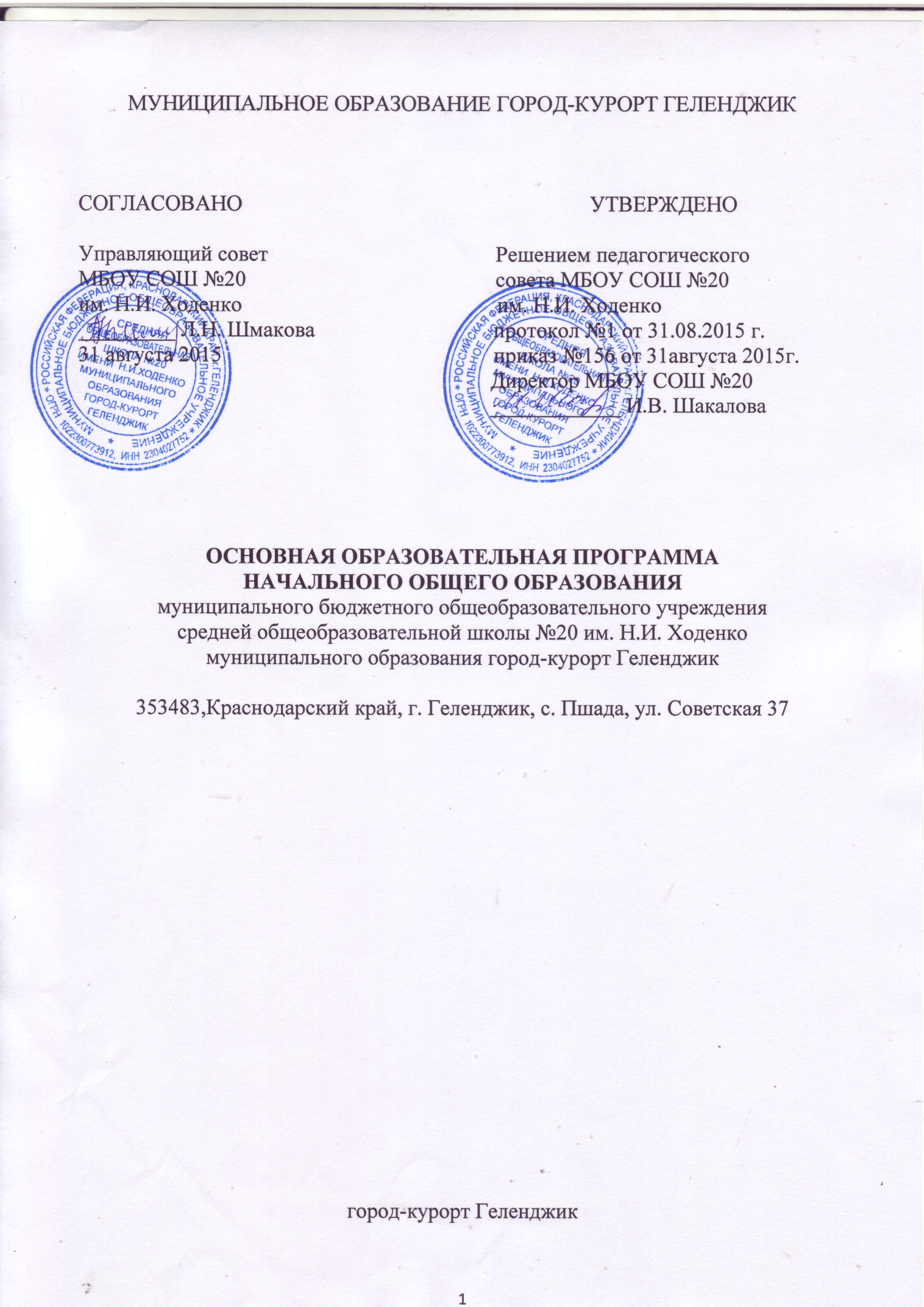 ПОЯСНИТЕЛЬНАЯ ЗАПИСКА        Основная образовательная программа начального общего образования муниципального общеобразовательного бюджетного учреждения основной общеобразовательной школы № 20 имени Н.И. Ходенко ( далее- ООП НОО МБОУ СОШ№20) представляет собой  нормативно - управленческий документ, характеризующий имеющиеся достижения и проблемы, основные тенденции, главные цели, задачи и направления обучения, воспитания, развития обучающихся и особенности организации кадрового и методического обеспечения педагогического процесса и инновационных преобразований учебно-воспитательной системы, основные планируемые и конечные результаты, критерии их оценки.Краткая характеристика МБОУ СОШ№20 им. Н.И. Ходенко Школа осуществляет образовательную деятельность на основе имеющейся  лицензии: Серия, номер лицензии на ведение образовательной деятельности:  23Л01Дата начала действия лицензии на ведение образовательной деятельности: 12.07.2013г.Дата окончания действия лицензии на ведение образовательной деятельности: 12.07.2018 гСведения об аккредитации:Серия, номер свидетельства о гос. аккредитации: серия 23 №008772792Номер и дата приказа о выдаче свидетельства о гос. аккредитации: №3698 от 12.07.2013     Школа находится на территории села Пшада муниципального образования город- курорт Геленджик.       Основная образовательная программа начального общего образования     разработана педагогическим коллективом   МБОУ СОШ№20 имени Н.И. Ходенко   на основе следующих документов:- Закона Российской Федерации “Об образовании”- ФГОС НОО;- Примерной ООП НОО;Основная образовательная программа  МБОУ СОШ №20  разработана с учётом особенностей уровня начального общего образования как фундамента всего последующего обучения. Начальная школа — особый этап в жизни ребёнка, связанный:с изменением при поступлении в школу ведущей деятельности ребёнка — с переходом к учебной деятельности (при сохранении значимости игровой), имеющей общественный характер и являющейся социальной по содержанию;с освоением новой социальной позиции, расширением сферы взаимодействия ребёнка с окружающим миром, развитием потребностей в общении, познании, социальном признании и самовыражении;с принятием и освоением ребёнком новой социальной роли ученика, выражающейся в формировании внутренней позиции школьника, определяющей новый образ школьной жизни и перспективы личностного и познавательного развития;с формированием у школьника основ умения учиться
и способности к организации своей деятельности: принимать, сохранять цели и следовать им в учебной деятельности; планировать свою деятельность, осуществлять её контроль и оценку; взаимодействовать с учителем и сверстниками в учебной деятельности;с изменением при этом самооценки ребёнка, которая приобретает черты адекватности и рефлексивности;с моральным развитием, которое существенным образом связано с характером сотрудничества со взрослыми и сверстниками, общением и межличностными отношениями дружбы, становлением основ гражданской идентичности и мировоззрения.Учитываются также характерные для младшего школьного возраста (от 6,5 до 11 лет): центральные психологические новообразования, формируемые на данном уровне образования: словеснологическое мышление, произвольная смысловая память, произвольное внимание, письменная речь, анализ, рефлексия содержания, оснований и способов действий, планирование и умение действовать во внутреннем плане, знаковосимволическое мышление, осуществляемое как моделирование существенных связей и отношений объектов; развитие целенаправленной и мотивированной активности обучающегося, направленной на овладение учебной деятельностью, основой которой выступает формирование устойчивой системы учебно-познавательных и социальных мотивов и личностного смысла учения.      Цель реализации основной образовательной программы начального общего образования — обеспечение выполнения требований ФГОС НОО.Достижение поставленной цели при реализации образовательной организацией основной образовательной программы начального общего образования МБОУ СОШ№20 имени Н.И. Ходенко предусматривает решение следующих основных задач:формирование общей культуры, духовно-нравственное,
гражданское, социальное, личностное и интеллектуальное развитие, развитие творческих способностей, сохранение и укрепление здоровья;обеспечение планируемых результатов по освоению выпускниками целевых установок, приобретению знаний, умений, навыков, компетенций и компетентностей, определяемых личностными, семейными, общественными, государственными потребностями и возможностями обучающегося младшего школьного возраста, индивидуальными особенностями его развития и состояния здоровья;становление и развитие личности в её индивидуальности, самобытности, уникальности и неповторимости;обеспечение преемственности начального общего и основного общего образования;достижение планируемых результатов освоения основной образовательной программы начального общего образования всеми обучающимися, в том числе детьми с ограниченными возможностями здоровья (далее - дети с ОВЗ);обеспечение доступности получения качественного начального общего образования;выявление и развитие способностей обучающихся;организация интеллектуальных и творческих соревнований, научнотехнического творчества и проектно-исследовательской деятельности;участие обучающихся, их родителей (законных представителей), педагогических работников и общественности в проектировании и развитии внутришкольной социальной среды;использование в образовательной деятельности современных образовательных технологий деятельностного типа;предоставление обучающимся возможности для эффективной самостоятельной работы;включение обучающихся в процессы познания и преобразования внешкольной социальной среды села Пшада.Основными принципами (требованиями) системно-деятельностного подхода и развивающей системы обучения в  МБОУ СОШ №20 им. Н.И. Ходенко являются:Принцип непрерывного общего развития каждого ребёнка в условиях обучения, идущего впереди развития. Предусматривает ориентацию содержания на интеллектуальное, эмоциональное, духовно-нравственное, физическое и психическое развитие и саморазвитие каждого ребёнка.Принцип целостности образа мира связан с отбором интегрированного содержания предметных областей и метапредметных УУД, которые позволяют удержать и воссоздать целостность картины мира, обеспечить осознание ребёнком разнообразных связей между его объектами и явлениями. Принцип практической направленности предусматривает формирование универсальных учебных действий средствами всех предметов, способности их применять в условиях решения учебных задач практической деятельности повседневной жизни, умениями работать с разными источниками информации (учебник, хрестоматия, рабочая тетрадь) и продуманная система выхода за рамки этих трёх единиц в область словарей, научно-популярных и художественных книг, журналов и газет, других источников информации;  умений работать в сотрудничестве (в малой и большой учебных группах), в разном качестве (ведущего, ведомого, организатора учебной деятельности); способности работать самостоятельно (не в одиночестве и без контроля, а как работа по самообразованию).Принцип учёта индивидуальных возможностей и способностей школьников. Это, прежде всего, использование разноуровневого по трудности и объёму представления предметного содержания через систему заданий, что открывает широкие возможности для вариативности образования, реализации индивидуальных образовательных программ, адекватных развитию ребёнка. Каждый ребёнок получает возможность усвоить основной (базовый) программный материал, но в разные периоды и с разной мерой помощи со стороны учителя и соучеников, а более подготовленные учащиеся имеют шанс расширить свои знания (по сравнению с базовым). Принцип прочности и наглядности реализуется через рассмотрение частного (конкретное наблюдение) к пониманию общего (постижение закономерности) и затем от общего (от усвоенной закономерности) к частному (к способу решения конкретной учебной или практической задачи). Основанием реализации принципа прочности является разноуровневое по глубине и трудности содержание учебных заданий. Это требование предполагает, прежде всего, продуманную систему повторения (неоднократное возвращение к пройденному материалу), что приводит к принципиально новой структуре учебников УМК и подачи материала: каждое последующее возвращение к пройденному материалу продуктивно только в том случае, если имел место этап обобщения, который дал школьнику в руки инструмент для очередного возвращения к частному на более высоком уровне трудности выполняемых УУД.Принцип охраны и укрепления психического и физического здоровья ребёнка базируется на необходимости формирования у детей привычек к чистоте, аккуратности, соблюдению режима дня. Предполагается также создание условий для активного участия детей в оздоровительных мероприятиях (урочных и внеурочных): утренняя гимнастика, динамические паузы, экскурсии на природу. В основе реализации основной образовательной программы МБОУ СОШ №20 им. Н.И. Ходенко лежит системно-деятельностный подход, который предполагает:воспитание и развитие качеств личности, отвечающих требованиям информационного общества, инновационной экономики, задачам построения российского гражданского общества на основе принципов толерантности, диалога культур и уважения его многонационального, полилингвального, поликультурного и поликонфессионального состава;переход к стратегии социального проектирования и конструирования на основе разработки содержания и технологий образования, определяющих пути и способы достижения социально желаемого уровня (результата) личностного и познавательного развития обучающихся;ориентацию на достижение цели и основного результата образования — развитие личности обучающегося на основе освоения универсальных учебных действий, познания и освоения мира;признание решающей роли содержания образования, способов организации образовательной деятельности и учебного сотрудничества в достижении целей личностного и социального развития обучающихся;учёт индивидуальных возрастных, психологических и физиологических особенностей обучающихся, роли и значения видов деятельности и форм общения при определении образовательно-воспитательных целей и путей их достижения;обеспечение преемственности дошкольного, начального общего, основного общего, среднего общего и профессионального образования;разнообразие индивидуальных образовательных траекторий и индивидуального развития каждого обучающегося (в том числе лиц, проявивших выдающиеся способности, и детей с ОВЗ ), обеспечивающих рост творческого потенциала, познавательных мотивов, обогащение форм учебного сотрудничества и расширение зоны ближайшего развития.В соответствии  с ФГОС  на уровне начального общего образования в МБОУ СОШ№20 осуществляется:становление основ гражданской идентичности и мировоззрения обучающихся;формирование основ умения учиться и способности к организации своей деятельности – умение принимать, сохранять цели и следовать им в учебной деятельности, планировать свою деятельность, осуществлять ее контроль и оценку, взаимодействовать с педагогом и сверстниками в учебном процессе;духовно-нравственное развитие и воспитание обучающихся, предусматривающее принятие ими моральных норм, нравственных установок, национальных ценностей; укрепление физического и духовного здоровья обучающихся. ООП НОО МБОУ СОШ №20  ориентирована на становление личностных характеристик выпускника.«Портрет выпускника начальной школы  МБОУ СОШ №20 им. Н.И. Ходенко»Любящий свой народ, свой край и свою Родину; уважающий и принимающий ценности семьи и общества; любознательный, активно и заинтересованно познающий мир; владеющий основами умения учиться, способный к организации собственной деятельности; готовый самостоятельно действовать и отвечать за свои поступки перед семьей и обществом; доброжелательный, умеющий слушать и слышать собеседника, обосновывать  свою позицию, высказывать свое мнение; выполняющий правила здорового и безопасного для себя и окружающих образа жизни. Для реализации ООП НОО сделан выбор УМК « Школа России» в 1- 2 классах, « Школа 2100» в 3-4 классах, которые прошли государственно-общественную экспертизу и рекомендованы к использованию в образовании по ФГОС НОО.	Реализация компетентностного подхода предусматривает широкое использование учащимися и педагогами в образовательном процессе современных образовательных и информационно-коммуникационных технологий с учетом особенностей младших школьников.Для организации всех видов деятельности младших школьников в рамках ООП НОО классам обеспечивается доступ по расписанию в следующие помещения: учебные кабинетыкабинет иностранного языка, кабинет психологической разгрузки;спортивный зал, спортивная площадка, кабинет информатики;библиотека.          ООП НОО МБОУ СОШ №20  составлена с учетом культурно-исторических, этнических, социально-экономических, демографических особенностей Краснодарского края и  реализуется  через учебный план и внеурочную деятельность.           Учебный план  школы соответствует  федеральным государственным образовательным стандартам начального общего образования. Учебная нагрузка и режим занятий обучающихся определяются в соответствии с действующими санитарными нормами. Обучение осуществляется в одну смену, наполняемость классов в соответствие нормативным документам.          Внеурочная деятельность реализуется по направлениям развития личности: Спортивно-оздоровительное - «Туризм», «Ритмика»Духовно-нравственное- «Основы православной культуры», «Юный патриот», «Юный краевед», «Мир деятельности»Социальное - «Психологическая азбука», «Юный оформитель»;Общеинтеллектуальное- «Я исследователь», , «Хочу всё знать».Общекультурное- «Веселые нотки», «Риторика», «Умелые ручки», «Школьные праздникиВнеурочная деятельность позволяет решить следующие задачи:обеспечивать благоприятную адаптацию ребенка в школе; оптимизировать учебную нагрузку обучающихся; улучшать условия для развития ребенка; учитывать возрастные и индивидуальные особенности обучающихся;          Внеурочная деятельность в  школе организуется в форме: внутриклассная без деления на группы. Курсы внеурочной деятельности реализуются в форме  регулярных еженедельных внеурочные занятий и интенсивов.                         В МБОУ СОШ №20 внеурочная деятельность организована в форме оптимизационной модели: на основе оптимизации всех внутренних ресурсов образовательного учреждения.  Преимущества оптимизационной модели состоят в минимизации финансовых расходов на внеурочную деятельность, создании единого образовательного и методического пространства, содержательном и организационном единстве всех структурных подразделений.            МБОУ СОШ №20 сотрудничает с партнёрами:Детская школа искусств с.Пшада Клуб с.  Пшада.Храм Дмитрия Солунского с. ПшадаДетская спортивная школа « Виктория» г. ГеленджикДЮЦ«Росток»           ООП НОО МБОУ СОШ №20 предусматривает:  - достижение следующих результатов образования всеми обучающимися, в том числе детьми с ограниченными возможностями здоровья:– личностные результаты: готовность и способность к саморазвитию; сформированность познавательной мотивации; ценностно-смысловые установки, отражающие индивидуально-личностные позиции обучающихся;– метапредметные результаты, включающих освоенные обучающимися универсальные учебные действия (познавательные, регулятивные и коммуникативные), обеспечивающие овладение ключевыми компетентностями, составляющими основу умения учиться, и межпредметными понятиями; – предметные результаты: освоенный опыт специфической для предметной области деятельности, готовность его преобразования и применения; система основополагающих элементов научного знания, лежащая в основе современной научной картины мира.         МБОУ СОШ №20, реализующая основную образовательную программу начального общего образования,  обеспечивает обязательное ознакомление обучающихся и их родителей (законных представителей) как участников образовательного процесса:с уставом и другими документами, регламентирующими осуществление образовательного процесса в  учреждении;с их правами и обязанностями в части формирования и реализации основной образовательной программы начального общего образования, установленными законодательством Российской Федерации и уставом образовательного учреждения.Содержание основной образовательной программы МБОУ СОШ №20 им. Н.И. Ходенко содержит три основных раздела: целевой, содержательный и организационный.Целевой раздел определяет общее назначение, цели, задачи и планируемые результаты реализации основной образовательной программы, а также способы определения достижения этих целей и результатов.Целевой раздел включает: пояснительную записку;планируемые результаты освоения обучающимися основной образовательной программы;систему оценки достижения планируемых результатов освоения основной образовательной программы.Содержательный раздел определяет общее содержание начального общего образования и включает образовательные программы, ориентированные на достижение личностных, предметных и метапредметных результатов, в том числе:программу формирования универсальных учебных действий у обучающихся; программы отдельных учебных предметов, курсов;программу духовно-нравственного развития,  воспитания обучающихся;программу формирования экологической культуры, здорового и безопасного образа жизни;программу коррекционной работы.Организационный раздел устанавливает общие рамки организации образовательной деятельности, а также механизм реализации компонентов основной образовательной программы.Организационный раздел включает:учебный план начального общего образования;план внеурочной деятельности;календарный учебный график;систему условий реализации основной образовательной программы в соответствии с требованиями ФГОС НОО.Программа адресована:  учащимся и родителямдля информирования о целях,  содержании,  организации и предполагаемыхрезультатах деятельности школы по достижению   каждым обучающимся образовательных результатов; для определения ответственности за достижение результатовобразовательной деятельности между школой,  родителями   и обучающимися и возможностей для взаимодействия; учителямдля углубления понимания смыслов образования и как ориентир в практической образовательной деятельности;администрациидля координации деятельности педагогического коллектива  по выполнению  требований  к результатам и условиям освоения учащимися образовательной программы; для регулирования взаимоотношений субъектов образовательного процесса(учеников, родителей, администрации, педагогических работников и других участников);учредителю и органам управлениядля повышения объективности оценивания образовательных результатовучреждения в целом; для принятия управленческих решений на основе мониторингаэффективности процесса,  качества условий и результатов образовательной деятельности школы;1.2. ПЛАНИРУЕМЫЕ РЕЗУЛЬТАТЫ ОСВОЕНИЯ ОБУЧАЮЩИМИСЯ ОСНОВНОЙ ОБРАЗОВАТЕЛЬНОЙ ПРОГРАММЫ МБОУ СОШ №20 им. Н.И. ХоденкоПланируемые результаты освоения основной образовательной программы начального общего образования МБОУ СОШ №20 им. Н.И. Ходенко (далее — планируемые результаты) представляют собой систему обобщённых личностно ориентированных целей образования, допускающих дальнейшее уточнение и конкретизацию, что обеспечивает определение и выявление всех составляющих планируемых результатов, подлежащих формированию и оценке.Планируемые результаты:обеспечивают связь между требованиями ФГОС НОО,
образовательной деятельностью и системой оценки результатов освоения основной образовательной программы начального общего образования, уточняя и конкретизируя общее понимание личностных, метапредметных и предметных результатов для каждой учебной программы с учётом ведущих целевых установок их освоения, возрастной специфики обучающихся и требований, предъявляемых системой оценки;являются содержательной и критериальной основой для разработки программ учебных предметов, курсов, учебнометодической литературы, а также для системы оценки качества освоения обучающимися основной образовательной программы начального общего образования.Структура планируемых результатов учитывает необходимость:определения динамики развития обучающихся на основе выделения достигнутого уровня развития и ближайшей перспективы — зоны ближайшего развития ребёнка;определения возможностей овладения обучающимися учебными действиями на уровне, соответствующем зоне ближайшего развития, в отношении знаний, расширяющих и углубляющих систему опорных знаний, а также знаний и умений, являющихся подготовительными для данного предмета;выделения основных направлений оценочной деятельности — оценки результатов деятельности систем образования различного уровня, педагогов, обучающихся.Планируемые предметные результаты, приводятся в двух блоках к каждому разделу учебной программы. Они ориентируют в том, какой уровень освоения опорного учебного материала ожидается от выпускников.       Первый блок  «Выпускник МБОУ СОШ №20 им. Н.И. Ходенко научится». Критериями отбора данных результатов служат: их значимость для решения основных задач образования на данном уровне, необходимость для последующего обучения, а также потенциальная возможность их достижения большинством обучающихся, как минимум, на уровне, характеризующем исполнительскую компетентность обучающихся. Достижение планируемых результатов этой группы выносится на итоговую оценку, которая может осуществляться с помощью итоговой работы. Оценка освоения опорного материала на уровне, характеризующем исполнительскую компетентность обучающихся, ведётся с помощью заданий базового уровня, а на уровне действий, соответствующих зоне ближайшего развития, — с помощью заданий  повышенного уровня. Успешное выполнение обучающимися заданий базового уровня служит единственным основанием для положительного решения вопроса о возможности перехода на следующий уровень обучения.Цели, характеризующие систему учебных действий в отношении знаний, умений, навыков, расширяющих и углубляющих опорную систему или выступающих как пропедевтика для дальнейшего изучения данного предмета. Планируемые результаты, описывающие указанную группу целей, приводятся в блоках «Выпускник МБОУ СОШ №20 им. Н.И. Ходенко получит возможность научиться». Уровень достижений, соответствующий планируемым результатам этой группы, могут продемонстрировать только отдельные обучающиеся, имеющие более высокий уровень мотивации и способностей. В повседневной практике обучения эта группа целей не отрабатывается со всеми без исключения обучающимися как в силу повышенной сложности учебных действий для обучающихся, так и в силу повышенной сложности учебного материала и/или его пропедевтического характера на данном уровне обучения. Частично задания, ориентированные на оценку достижения этой группы планируемых результатов,  будут включаться в материалы итогового контроля.Основные цели такого включения — предоставить возможность обучающимся продемонстрировать овладение более высокими  (по сравнению с базовым) уровнями достижений и выявить динамику роста численности группы наиболее подготовленных обучающихся. При этом  невыполнение обучающимися заданий, с помощью которых ведётся оценка достижения планируемых результатов этой группы, не является препятствием для перехода на следующий уровень обучения. При получении начального общего образования устанавливаются планируемые результаты освоения:междисциплинарной программы «Формирование универсальных учебных действий», а также её разделов «Чтение. Работа с текстом» и «Формирование ИКТ компетентности обучающихся»;  программ по учебным предметам — «Русский язык»,  «Литературное чтение», «Английский язык», «Математика», «Окружающий мир», «Основы религиозной культуры и светской этики», «Изобразительное искусство», «Музыка», «Технология», «Физическая культура», «Кубановедение».1.2.1 Формирование универсальных учебных действий(личностные и метапредметные результаты)В результате изучения всех без исключения предметов при получении начального общего образования у выпускников будут сформированы личностные, регулятивные, познавательные и коммуникативные универсальные учебные действия как основа умения учиться.Личностные универсальные учебные действия У выпускника будут сформированы:внутренняя позиция школьника на уровне положительного отношения к школе, ориентации на содержательные моменты школьной действительности и принятия образца «хорошего ученика»;широкая мотивационная основа учебной деятельности, включающая социальные, учебнопознавательные и внешние мотивы;учебнопознавательный интерес к новому учебному материалу и способам решения новой задачи;ориентация на понимание причин успеха в учебной деятельности, в том числе на самоанализ и самоконтроль результата, на анализ соответствия результатов требованиям конкретной задачи, на понимание оценок учителей, товарищей, родителей и других людей;способность к оценке своей учебной деятельности;основы гражданской идентичности, своей этнической принадлежности в форме осознания «Я» как члена семьи, представителя народа, гражданина России, чувства сопричастности и гордости за свою Родину, народ и историю, осознание ответственности человека за общее благополучие;ориентация в нравственном содержании и смысле как собственных поступков, так и поступков окружающих людей;знание основных моральных норм и ориентация на их выполнение;развитие этических чувств — стыда, вины, совести как регуляторов морального поведения; понимание чувств других людей и сопереживание им;установка на здоровый образ жизни;основы экологической культуры: принятие ценности природного мира, готовность следовать в своей деятельности нормам природоохранного, нерасточительного, здоровьесберегающего поведения;чувство прекрасного и эстетические чувства на основе знакомства с мировой и отечественной художественной культурой.Выпускник получит возможность для формирования:внутренней позиции обучающегося на уровне положительного отношения к образовательной организации, понимания необходимости учения, выраженного в преобладании учебнопознавательных мотивов и предпочтении социального способа оценки знаний;выраженной устойчивой учебнопознавательной мотивации учения;устойчивого учебнопознавательного интереса к новым общим способам решения задач;адекватного понимания причин успешности/неуспешности учебной деятельности;положительной адекватной дифференцированной самооценки на основе критерия успешности реализации социальной роли «хорошего ученика»;компетентности в реализации основ гражданской идентичности в поступках и деятельности;морального сознания на конвенциональном уровне, способности к решению моральных дилемм на основе учёта позиций партнёров в общении, ориентации на их мотивы и чувства, устойчивое следование в поведении моральным нормам и этическим требованиям;установки на здоровый образ жизни и реализации её в реальном поведении и поступках;осознанных устойчивых эстетических предпочтений и ориентации на искусство как значимую сферу человеческой жизни; эмпатии как осознанного понимания чувств других людей и сопереживания им, выражающихся в поступках, направленных на помощь другим и обеспечение их благополучия.Регулятивные универсальные учебные действияВыпускник научится:принимать и сохранять учебную задачу;учитывать выделенные учителем ориентиры действия в новом учебном материале в сотрудничестве с учителем;планировать свои действия в соответствии с поставленной задачей и условиями её реализации, в том числе во внутреннем плане;учитывать установленные правила в планировании и контроле способа решения;осуществлять итоговый и пошаговый контроль по результату;оценивать правильность выполнения действия на уровне адекватной ретроспективной оценки соответствия результатов требованиям данной задачи;адекватно воспринимать предложения и оценку учителей, товарищей, родителей и других людей;различать способ и результат действия;вносить необходимые коррективы в действие после его завершения на основе его оценки и учёта характера сделанных ошибок, использовать предложения и оценки для создания нового, более совершенного результата, использовать запись в цифровой форме хода и результатов решения задачи, собственной звучащей речи на русском и английском языке.Выпускник получит возможность научиться:в сотрудничестве с учителем ставить новые учебные задачи;преобразовывать практическую задачу в познавательную;проявлять познавательную инициативу в учебном сотрудничестве;самостоятельно учитывать выделенные учителем ориентиры действия в новом учебном материале;осуществлять констатирующий и предвосхищающий контроль по результату и по способу действия, актуальный контроль на уровне произвольного внимания;самостоятельно оценивать правильность выполнения действия и вносить необходимые коррективы в исполнение как по ходу его реализации, так и в конце действия.                                Познавательные универсальные учебные действия  Выпускник научится:осуществлять поиск необходимой информации для выполнения учебных заданий с использованием учебной литературы, энциклопедий, справочников (включая электронные, цифровые), в открытом информационном пространстве, в том числе контролируемом пространстве сети Интернет;осуществлять запись (фиксацию) выборочной информации об окружающем мире и о себе самом, в том числе с помощью инструментов ИКТ;использовать знаковосимволические средства, в том числе модели (включая виртуальные) и схемы (включая концептуальные), для решения задач;проявлять познавательную инициативу в учебном сотрудничестве;строить сообщения в устной и письменной форме;ориентироваться на разнообразие способов решения задач;основам смыслового восприятия художественных и познавательных текстов, выделять существенную информацию из сообщений разных видов (в первую очередь текстов);осуществлять анализ объектов с выделением существенных и несущественных признаков;осуществлять синтез как составление целого из частей;проводить сравнение, сериацию и классификацию по заданным критериям;устанавливать причинноследственные связи в изучаемом круге явлений;строить рассуждения в форме связи простых суждений об объекте, его строении, свойствах и связях;обобщать, т. е. осуществлять генерализацию и выведение общности для целого ряда или класса единичных объектов, на основе выделения сущностной связи;осуществлять подведение под понятие на основе распознавания объектов, выделения существенных признаков и их синтеза;устанавливать аналогии;владеть рядом общих приёмов решения задач.Выпускник получит возможность научиться:осуществлять расширенный поиск информации с использованием ресурсов библиотек и сети Интернет;записывать, фиксировать информацию об окружающем мире с помощью инструментов ИКТ;создавать и преобразовывать модели и схемы для решения задач;осознанно и произвольно строить сообщения в устной и письменной форме;осуществлять выбор наиболее эффективных способов решения задач в зависимости от конкретных условий;осуществлять синтез как составление целого из частей, самостоятельно достраивая и восполняя недостающие компоненты;осуществлять сравнение, сериацию и классификацию, самостоятельно выбирая основания и критерии для указанных логических операций;строить логическое рассуждение, включающее установление причинноследственных связей;произвольно и осознанно владеть общими приёмами решения задач.Коммуникативные универсальные учебные действияВыпускник научится:адекватно использовать коммуникативные, прежде всего речевые, средства для решения различных коммуникативных задач, строить монологическое высказывание (в том числе сопровождая его аудиовизуальной поддержкой), владеть диалогической формой коммуникации, используя в том числе средства и инструменты ИКТ и дистанционного общения;допускать возможность существования у людей различных точек зрения, в том числе не совпадающих с его собственной, и ориентироваться на позицию партнёра в общении и взаимодействии;учитывать разные мнения и стремиться к координации различных позиций в сотрудничестве;формулировать собственное мнение и позицию;договариваться и приходить к общему решению в совместной деятельности, в том числе в ситуации столкновения интересов;строить понятные для партнёра высказывания, учитывающие, что партнёр знает и видит, а что нет;задавать вопросы;контролировать действия партнёра;использовать речь для регуляции своего действия;адекватно использовать речевые средства для решения различных коммуникативных задач, строить монологическое высказывание, владеть диалогической формой речи.Выпускник получит возможность научиться:учитывать и координировать в сотрудничестве позиции других людей, отличные от собственной;учитывать разные мнения и интересы и обосновывать собственную позицию;понимать относительность мнений и подходов к решению проблемы;аргументировать свою позицию и координировать её с позициями партнёров в сотрудничестве при выработке общего решения в совместной деятельности;продуктивно содействовать разрешению конфликтов на основе учёта интересов и позиций всех участников;с учётом целей коммуникации достаточно точно, последовательно и полно передавать партнёру необходимую информацию как ориентир для построения действия;задавать вопросы, необходимые для организации собственной деятельности и сотрудничества с партнёром;осуществлять взаимный контроль и оказывать в сотрудничестве необходимую взаимопомощь;адекватно использовать речевые средства для эффективного решения разнообразных коммуникативных задач, планирования и регуляции своей деятельности.1.2.1.1. Чтение. Работа с текстом (метапредметные результаты)Работа с текстом: поиск информации и понимание прочитанногоВыпускник МБОУ СОШ №20 им. Н.И. Ходенко научится:находить в тексте конкретные сведения, факты, заданные в явном виде;определять тему и главную мысль текста;делить тексты на смысловые части, составлять план текста;вычленять содержащиеся в тексте основные события и
устанавливать их последовательность; упорядочивать информацию по заданному основанию;сравнивать между собой объекты, описанные в тексте, выделяя 2—3 существенных признака;понимать информацию, представленную в неявном виде;понимать информацию, представленную разными способами: словесно, в виде таблицы, схемы, диаграммы;понимать текст, опираясь не только на содержащуюся в нём информацию, но и на жанр, структуру, выразительные средства текста;использовать различные виды чтения: ознакомительное, изучающее, поисковое, выбирать нужный вид чтения в соответствии с целью чтения;ориентироваться в соответствующих возрасту словарях и справочниках.Выпускник получит возможность научиться:использовать формальные элементы текста (например,
подзаголовки, сноски) для поиска нужной информации;работать с несколькими источниками информации;сопоставлять информацию, полученную из нескольких источников.Работа с текстом: преобразование и интерпретация информацииВыпускник научится:пересказывать текст подробно и сжато, устно и письменно;соотносить факты с общей идеей текста, устанавливать простые связи, не показанные в тексте напрямую;формулировать несложные выводы, основываясь на тексте; находить аргументы, подтверждающие вывод;сопоставлять и обобщать содержащуюся в разных частях текста информацию;составлять на основании текста небольшое монологическое высказывание, отвечая на поставленный вопрос.Выпускник получит возможность научиться:делать выписки из прочитанных текстов с учётом цели их дальнейшего использования;составлять небольшие письменные аннотации к тексту, отзывы о прочитанном.Работа с текстом: оценка информацииВыпускник научится:высказывать оценочные суждения и свою точку зрения о прочитанном тексте;оценивать содержание, языковые особенности и структуру текста; определять место и роль иллюстративного ряда в тексте;на основе имеющихся знаний, жизненного опыта подвергать сомнению достоверность прочитанного, обнаруживать недостоверность получаемых сведений, пробелы в информации и находить пути восполнения этих пробелов;участвовать в учебном диалоге при обсуждении прочитанного или прослушанного текста.Выпускник получит возможность научиться:сопоставлять различные точки зрения;соотносить позицию автора с собственной точкой зрения;в процессе работы с одним или несколькими источниками выявлять достоверную (противоречивую) информацию.1.2.1.2.Формирование ИКТ компетентности обучающихся (метапредметные результаты)Знакомство со средствами ИКТ, гигиена работы с компьютеромВыпускник МБОУ СОШ №20 им. Н.И. Ходенко научится:использовать безопасные для органов зрения, нервной системы, опорнодвигательного аппарата эргономичные приёмы работы с компьютером и другими средствами ИКТ; выполнять компенсирующие физические упражнения (минизарядку);организовывать систему папок для хранения собственной информации в компьютере.Технология ввода информации в компьютер: ввод текста, запись звука, изображения, цифровых данныхВыпускник научится:вводить информацию в компьютер с использованием различных технических средств (фото- и видеокамеры, микрофона и т. д.), сохранять полученную информацию набирать небольшие тексты на родном языке; набирать короткие тексты на иностранном языке, использовать компьютерный перевод отдельных слов;рисовать (создавать простые изображения) на графическом планшете;сканировать рисунки и тексты.Выпускник получит возможность научиться использовать программу распознавания сканированного текста на русском языке.Обработка и поиск информацииВыпускник МБОУ СОШ №20 им. Н.И. Ходенко научится:подбирать подходящий по содержанию и техническому качеству результат видеозаписи и фотографирования, использовать сменные носители (флэш-карты);описывать по определенному алгоритму объект или процесс наблюдения, записывать аудиовизуальную и числовую информацию о нем, используя инструменты ИКТ;собирать числовые данные в естественно-научных наблюдениях и экспериментах, используя цифровые датчики, камеру, микрофон и другие средства ИКТ, а также в ходе опроса людей;редактировать тексты, последовательности изображений, слайды в соответствии с коммуникативной или учебной задачей, включая редактирование текста, цепочек изображений, видео- и аудиозаписей, фотоизображений;пользоваться основными функциями стандартного текстового редактора, использовать полуавтоматический орфографический контроль; использовать, добавлять и удалять ссылки в сообщениях разного вида; следовать основным правилам оформления текста;искать информацию в соответствующих возрасту цифровых словарях и справочниках, базах данных, контролируемом Интернете, системе поиска внутри компьютера; составлять список используемых информационных источников (в том числе с использованием ссылок);заполнять учебные базы данных.Выпускник получит возможность научиться грамотно формулировать запросы при поиске в сети Интернет и базах данных, оценивать, интерпретировать и сохранять найденную информацию; критически относиться к информации и к выбору источника информации.Создание, представление и передача сообщенийВыпускник научится:создавать текстовые сообщения с использованием средств ИКТ, редактировать, оформлять и сохранять их;создавать простые сообщения в виде аудио- и видеофрагментов или последовательности слайдов с использованием иллюстраций, видеоизображения, звука, текста;готовить и проводить презентацию перед небольшой аудиторией: создавать план презентации, выбирать аудиовизуальную поддержку, писать пояснения и тезисы для презентации;создавать простые схемы, диаграммы, планы и пр.;создавать простые изображения, пользуясь графическими возможностями компьютера; составлять новое изображение из готовых фрагментов (аппликация);размещать сообщение в информационной образовательной среде образовательной организации;пользоваться основными средствами телекоммуникации; участвовать в коллективной коммуникативной деятельности в информационной образовательной среде, фиксировать ход и результаты общения на экране и в файлах.Выпускник получит возможность научиться:представлять данные;создавать музыкальные произведения с использованием компьютера и музыкальной клавиатуры, в том числе из готовых музыкальных фрагментов и «музыкальных петель».Планирование деятельности, управление и организацияВыпускник научится:создавать движущиеся модели и управлять ими в компьютерно управляемых средах (создание простейших роботов);определять последовательность выполнения действий, составлять инструкции (простые алгоритмы) в несколько действий, строить программы для компьютерного исполнителя с использованием конструкций последовательного выполнения и повторения;планировать несложные исследования объектов и процессов внешнего мира.Выпускник получит возможность научиться:1.2.2.Планируемые результаты учебных предметов на уровне начального общего образованияРусский языкСодержательная линия «Система языка»Раздел «Фонетика и графика»Выпускник научится:различать звуки и буквы;характеризовать звуки русского языка: гласные ударные/безударные; согласные твёрдые/мягкие, парные/непарные твёрдые и мягкие; согласные звонкие/глухие, парные/непарные звонкие и глухие;пользоваться русским алфавитом на основе знания последовательности букв в нем для упорядочивания слов и поиска необходимой информации в различных словарях и справочниках.Выпускник получит возможность научиться пользоваться русским алфавитом на основе знания последовательности букв в нем для упорядочивания слов и поиска необходимой информации в различных словарях и справочниках.Раздел «Орфоэпия»Выпускник получит возможность научиться:соблюдать нормы русского литературного языка в собственной речи и оценивать соблюдение этих норм в речи собеседников (в объёме представленного в учебнике материала);находить при сомнении в правильности постановки ударения или произношения слова ответ самостоятельно (по словарю учебника) либо обращаться за помощью к учителю, родителям и др.Раздел «Состав слова (морфемика)»Выпускник научится:различать изменяемые и неизменяемые слова;различать родственные (однокоренные) слова и формы слова;находить в словах с однозначно выделяемыми морфемами окончание, корень, приставку, суффикс.Выпускник получит возможность научиться выполнять морфемный анализ слова в соответствии с предложенным учебником алгоритмом, оценивать правильность его выполнения;использовать результаты выполненного морфемного анализа для решения орфографических и/или речевых задач.Раздел «Лексика»Выпускник научится:выявлять слова, значение которых требует уточнения;определять значение слова по тексту или уточнять с помощью толкового словаряподбирать синонимы для устранения повторов в тексте.Выпускник получит возможность научиться:подбирать антонимы для точной характеристики предметов при их сравнении;различать употребление в тексте слов в прямом и переносном значении (простые случаи);оценивать уместность использования слов в тексте;выбирать слова из ряда предложенных для успешного решения коммуникативной задачи.Раздел «Морфология»Выпускник научится:распознавать грамматические признаки слов; с учетом совокупности выявленных признаков (что называет, на какие вопросы отвечает, как изменяется) относить слова к определенной группе основных частей речи (имена существительные, имена прилагательные, глаголы).Выпускник получит возможность научиться:проводить морфологический разбор имён существительных, имён прилагательных, глаголов по предложенному в учебнике алгоритму; оценивать правильность проведения морфологического разбора;находить в тексте такие части речи, как личные местоимения и наречия, предлоги вместе с существительными и личными местоимениями, к которым они относятся, союзы и, а, но, частицу не при глаголах.Раздел «Синтаксис»Выпускник научится:различать предложение, словосочетание, слово;устанавливать при помощи смысловых вопросов связь между словами в словосочетании и предложении;классифицировать предложения по цели высказывания, находить повествовательные/побудительные/вопросительные предложения;определять восклицательную/невосклицательную интонацию предложения;находить главные и второстепенные (без деления на виды) члены предложения;выделять предложения с однородными членами.Выпускник получит возможность научиться:различать второстепенные члены предложения —определения, дополнения, обстоятельства;выполнять в соответствии с предложенным в учебнике алгоритмом разбор простого предложения (по членам предложения, синтаксический), оценивать правильность разбора;различать простые и сложные предложения.Содержательная линия «Орфография и пунктуация»Выпускник научится:применять правила правописания (в объёме содержания курса);определять (уточнять) написание слова по орфографическому словарю учебника;безошибочно списывать текст объёмом 80—90 слов;писать под диктовку тексты объёмом 75—80 слов в соответствии с изученными правилами правописания;проверять собственный и предложенный текст, находить и исправлять орфографические и пунктуационные ошибки.Выпускник получит возможность научиться:осознавать место возможного возникновения орфографической ошибки;подбирать примеры с определённой орфограммой;при составлении собственных текстов перефразировать записываемое, чтобы избежать орфографических
и пунктуационных ошибок;при работе над ошибками осознавать причины появления ошибки и определять способы действий, помогающие предотвратить её в последующих письменных работах.Содержательная линия «Развитие речи»Выпускник Ходенко научится:оценивать правильность (уместность) выбора языковых
и неязыковых средств устного общения на уроке, в школе,
в быту, со знакомыми и незнакомыми, с людьми разного возраста;соблюдать в повседневной жизни нормы речевого этикета и правила устного общения (умение слышать, реагировать на реплики, поддерживать разговор);выражать собственное мнение и аргументировать его;самостоятельно озаглавливать текст;составлять план текста;сочинять письма, поздравительные открытки, записки и другие небольшие тексты для конкретных ситуаций общения.Выпускник получит возможность научиться:создавать тексты по предложенному заголовку;подробно или выборочно пересказывать текст;пересказывать текст от другого лица;составлять устный рассказ на определённую тему с использованием разных типов речи: описание, повествование, рассуждение;анализировать и корректировать тексты с нарушенным порядком предложений, находить в тексте смысловые пропуски;корректировать тексты, в которых допущены нарушения культуры речи;анализировать последовательность собственных действий при работе над изложениями и сочинениями и соотносить их с разработанным алгоритмом; оценивать правильность выполнения учебной задачи: соотносить собственный текст с исходным (для изложений) и с назначением, задачами, условиями общения (для самостоятельно создаваемых текстов);соблюдать нормы речевого взаимодействия при интерактивном общении (smsсообщения, электронная почта, Интернет и другие виды и способы связи). 1.2.3.Литературное чтениеВиды речевой и читательской деятельностиВыпускник МБОУ СОШ №20 им. Н.И. Ходенко научится:осознавать значимость чтения для дальнейшего обучения, саморазвития; воспринимать чтение как источник эстетического, нравственного, познавательного опыта; понимать цель чтения: удовлетворение читательского интереса и приобретение опыта чтения, поиск фактов и суждений, аргументации, иной информации;прогнозировать содержание текста художественного произведения по заголовку, автору, жанру и осознавать цель чтения;читать со скоростью, позволяющей понимать смысл прочитанного;различать на практическом уровне виды текстов (художественный, учебный, справочный), опираясь на особенности каждого вида текста;читать (вслух) выразительно доступные для данного возраста прозаические произведения и декламировать стихотворные произведения после предварительной подготовки;использовать различные виды чтения: изучающее, выборочное ознакомительное, выборочное поисковое, выборочное просмотровое в соответствии с целью чтения (для всех видов текстов);ориентироваться в содержании художественного, учебного и научно-популярного текста, понимать его смысл (при чтении вслух и про себя, при прослушивании):  для художественных текстов: определять главную мысль и героев произведения; воспроизводить в воображении словесные художественные образы и картины жизни, изображенные автором; этически оценивать поступки персонажей, формировать свое отношение к героям произведения; определять основные события и устанавливать их последовательность; озаглавливать текст, передавая в заголовке главную мысль текста; находить в тексте требуемую информацию (конкретные сведения, факты, описания), заданную в явном виде; задавать вопросы по содержанию произведения и отвечать на них, подтверждая ответ примерами из текста; объяснять значение слова с опорой на контекст, с использованием словарей и другой справочной литературы;для научно-популярных текстов: определять основное содержание текста; озаглавливать текст, в краткой форме отражая в названии основное содержание текста; находить в тексте требуемую информацию (конкретные сведения, факты, описания явлений, процессов), заданную в явном виде; задавать вопросы по содержанию текста и отвечать на них, подтверждая ответ примерами из текста; объяснять значение слова с опорой на контекст, с использованием словарей и другой справочной литературы; использовать простейшие приемы анализа различных видов текстов:для художественных текстов: устанавливать взаимосвязь между событиями, фактами, поступками (мотивы, последствия), мыслями, чувствами героев, опираясь на содержание текста; для научно-популярных текстов: устанавливать взаимосвязь между отдельными фактами, событиями, явлениями, описаниями, процессами и между отдельными частями текста, опираясь на его содержание; использовать различные формы интерпретации содержания текстов:для художественных текстов: формулировать простые выводы, основываясь на содержании текста; составлять характеристику персонажа; интерпретировать текст, опираясь на некоторые его жанровые, структурные, языковые особенности; устанавливать связи, отношения, не высказанные в тексте напрямую, например, соотносить ситуацию и поступки героев, объяснять (пояснять) поступки героев, опираясь на содержание текста; для научно-популярных текстов: формулировать простые выводы, основываясь на тексте; устанавливать связи, отношения, не высказанные в тексте напрямую, например, объяснять явления природы, пояснять описываемые события, соотнося их с содержанием текста;ориентироваться в нравственном содержании прочитанного, самостоятельно делать выводы, соотносить поступки героев с нравственными нормами (только для художественных текстов);различать на практическом уровне виды текстов (художественный и научно-популярный), опираясь на особенности каждого вида текста (для всех видов текстов);передавать содержание прочитанного или прослушанного с учетом специфики текста в виде пересказа (полного или краткого) (для всех видов текстов);участвовать в обсуждении прослушанного/прочитанного текста (задавать вопросы, высказывать и обосновывать собственное мнение, соблюдая правила речевого этикета и правила работы в группе), опираясь на текст или собственный опыт (для всех видов текстов).Выпускник получит возможность научиться:осмысливать эстетические и нравственные ценности художественного текста и высказывать суждение;осмысливать эстетические и нравственные ценности художественного текста и высказывать собственное суждение;высказывать собственное суждение о прочитанном (прослушанном) произведении, доказывать и подтверждать его фактами со ссылками на текст;устанавливать ассоциации с жизненным опытом, с впечатлениями от восприятия других видов искусства; составлять по аналогии устные рассказы (повествование, рассуждение, описание).Круг детского чтения (для всех видов текстов)Выпускник научится:осуществлять выбор книги в библиотеке (или в контролируемом Интернете) по заданной тематике или по собственному желанию;вести список прочитанных книг с целью использования его в учебной и внеучебной деятельности, в том числе для планирования своего круга чтения;составлять аннотацию и краткий отзыв на прочитанное произведение по заданному образцу.Выпускник получит возможность научиться:работать с тематическим каталогом;работать с детской периодикой;самостоятельно писать отзыв о прочитанной книге (в свободной форме).Литературоведческая пропедевтика (только для художественных текстов)Выпускник научится:распознавать некоторые отличительные особенности художественных произведений (на примерах художественных образов и средств художественной выразительности);отличать на практическом уровне прозаический текст
от стихотворного, приводить примеры прозаических и стихотворных текстов;различать художественные произведения разных жанров (рассказ, басня, сказка, загадка, пословица), приводить примеры этих произведений;находить средства художественной выразительности (метафора, олицетворение, эпитет).Выпускник получит возможность научиться:воспринимать художественную литературу как вид искусства, приводить примеры проявления художественного вымысла в произведениях;сравнивать, сопоставлять, делать элементарный анализ различных текстов, используя ряд литературоведческих понятий (фольклорная и авторская литература, структура текста, герой, автор) и средств художественной выразительности (иносказание, метафора, олицетворение, сравнение, эпитет);определять позиции героев художественного текста, позицию автора художественного текста.Творческая деятельность (только для художественных текстов)Выпускник научится:создавать по аналогии собственный текст в жанре сказки и загадки;восстанавливать текст, дополняя его начало или окончание или пополняя его событиями;составлять устный рассказ по репродукциям картин художников и/или на основе личного опыта;составлять устный рассказ на основе прочитанных произведений с учетом коммуникативной задачи (для разных адресатов).Выпускник получит возможность научиться:вести рассказ (или повествование) на основе сюжета известного литературного произведения, дополняя и/или изменяя его содержание, например, рассказывать известное литературное произведение от имени одного из действующих лиц или неодушевленного предмета;писать сочинения по поводу прочитанного в виде читательских аннотации или отзыва;создавать серии иллюстраций с короткими текстами по содержанию прочитанного (прослушанного) произведения;создавать проекты в виде книжек-самоделок, презентаций с аудиовизуальной поддержкой и пояснениями;работать в группе, создавая сценарии и инсценируя прочитанное (прослушанное, созданное самостоятельно) художественное произведение, в том числе и в виде мультимедийного продукта (мультфильма).                                 1.2.4. Английский язык Коммуникативные уменияГоворениеВыпускник МБОУ СОШ №20 им. Н.И. Ходенко научится:участвовать в элементарных диалогах, соблюдая нормы речевого этикета, принятые в англоязычных странах;составлять небольшое описание предмета, картинки, пер
сонажа;рассказывать о себе, своей семье, друге.Выпускник получит возможность научиться:воспроизводить наизусть небольшие произведения детского фольклора;составлять краткую характеристику персонажа;кратко излагать содержание прочитанного текста.АудированиеВыпускник научится:понимать на слух речь учителя и одноклассников при непосредственном общении и вербально/невербально реагировать на услышанное;воспринимать на слух в аудиозаписи и понимать основное содержание небольших сообщений, рассказов, сказок, построенных в основном на знакомом языковом материале.Выпускник Ходенко получит возможность научиться:воспринимать на слух аудиотекст и полностью понимать содержащуюся в нём информацию;использовать контекстуальную или языковую догадку при восприятии на слух текстов, содержащих некоторые незнакомые слова.ЧтениеВыпускник научится:соотносить графический образ английского слова с его звуковым образом;читать вслух небольшой текст, построенный на изученном языковом материале, соблюдая правила произношения и соответствующую интонацию;читать про себя и понимать содержание небольшого текста, построенного в основном на изученном языковом материале;читать про себя и находить в тексте необходимую информацию.Выпускник получит возможность научиться:догадываться о значении незнакомых слов по контексту;не обращать внимания на незнакомые слова, не мешающие понимать основное содержание текста.ПисьмоВыпускник научится:выписывать из текста слова, словосочетания и предложения;писать поздравительную открытку с Новым годом, Рождеством, днём рождения (с опорой на образец);писать по образцу краткое письмо зарубежному другу.Выпускник Ходенко заполнять простую анкету;правильно оформлять конверт, сервисные поля в системе электронной почты (адрес, тема сообщения).Языковые средства и навыки оперирования имиГрафика, каллиграфия, орфографияВыпускник научится:воспроизводить графически и каллиграфически корректно все буквы английского алфавита (полупечатное написание букв, буквосочетаний, слов);пользоваться английским алфавитом, знать последовательность букв в нём;списывать текст;восстанавливать слово в соответствии с решаемой учебной задачей;отличать буквы от знаков транскрипции.Выпускник получит возможность научиться:сравнивать и анализировать буквосочетания английского языка и их транскрипцию;группировать слова в соответствии с изученными правилами чтения;уточнять написание слова по словарю;использовать экранный перевод отдельных слов (с русского языка на английский и обратно).Фонетическая сторона речиВыпускник научится:различать на слух и адекватно произносить все звуки английского языка, соблюдая нормы произношения звуков;соблюдать правильное ударение в изолированном слове, фразе;различать коммуникативные типы предложений по интонации;корректно произносить предложения с точки зрения их ритмико-интонационных особенностей.Выпускник получит возможность научиться:распознавать связующее r в речи и уметь его использовать;соблюдать интонацию перечисления;соблюдать правило отсутствия ударения на служебных словах (артиклях, союзах, предлогах);читать изучаемые слова по транскрипции.Лексическая сторона речиВыпускник научится:узнавать в письменном и устном тексте изученные лексические единицы, в том числе словосочетания, в пределах тематики на уровне  начального образования;оперировать в процессе общения активной лексикой в соответствии с коммуникативной задачей;восстанавливать текст в соответствии с решаемой учебной задачей.Выпускник получит возможность научиться:узнавать простые словообразовательные элементы;опираться на языковую догадку в процессе чтения и аудирования (интернациональные и сложные слова).Грамматическая сторона речиВыпускник научится:распознавать и употреблять в речи основные коммуникативные типы предложений;распознавать в тексте и употреблять в речи изученные части речи: существительные с определённым/неопределённым/нулевым артиклем; существительные в единственном и множественном числе; глаголсвязку to be; глаголы в Present, Past, Future Simple; модальные глаголы can, may, must; личные, притяжательные и указательные местоимения; прилагательные в положительной, сравнительной и превосходной степени; количественные (до 100) и порядковые (до 30) числительные; наиболее употребительные предлоги для выражения временны´х и пространственных отношений.Выпускник получит возможность научиться:узнавать сложносочинённые предложения с союзами and и but;использовать в речи безличные предложения (It’s cold. It’s 5 o’clock. It’s interesting), предложения с конструкцией there is/there are;оперировать в речи неопределёнными местоимениями some, any (некоторые случаи употребления: Can I have some tea? Is there any milk in the fridge? — No, there isn’t any);оперировать в речи наречиями времени (yesterday, tomorrow, never, usually, often, sometimes); наречиями степени (much, little, very);распознавать в тексте и дифференцировать слова по определённым признакам (существительные, прилагательные, модальные/смысловые глаголы).1.2.5.Математика и информатикаЧисла и величиныВыпускник МБОУ СОШ №20 им. Н.И. Ходенко научится:читать, записывать, сравнивать, упорядочивать числа от нуля до миллиона;устанавливать закономерность — правило, по которому составлена числовая последовательность, и составлять последовательность по заданному или самостоятельно выбранному правилу (увеличение/уменьшение числа на несколько единиц, увеличение/уменьшение числа в несколько раз);группировать числа по заданному или самостоятельно установленному признаку;классифицировать числа по одному или нескольким основаниям, объяснять свои действия;читать, записывать и сравнивать величины (массу, время, длину, площадь, скорость), используя основные единицы измерения величин и соотношения между ними (килограмм — грамм; час — минута, минута — секунда; километр — метр, метр — дециметр, дециметр — сантиметр, метр — сантиметр, сантиметр — миллиметр).Выпускник получит возможность научиться:выбирать единицу для измерения данной величины (длины, массы, площади, времени), объяснять свои действия.Арифметические действияВыпускник научится:выполнять письменно действия с многозначными числами (сложение, вычитание, умножение и деление на однозначное, двузначное числа в пределах 10 000) с использованием таблиц сложения и умножения чисел, алгоритмов письменных арифметических действий (в том числе деления с остатком);выполнять устно сложение, вычитание, умножение и деление однозначных, двузначных и трёхзначных чисел в случаях, сводимых к действиям в пределах 100 (в том числе с нулём и числом 1);выделять неизвестный компонент арифметического действия и находить его значение;вычислять значение числового выражения (содержащего 2—3 арифметических действия, со скобками и без скобок).Выпускник Ходенко получит возможность научиться:выполнять действия с величинами;использовать свойства арифметических действий для удобства вычислений;проводить проверку правильности вычислений (с помощью обратного действия, прикидки и оценки результата действия и др.).Работа с текстовыми задачамиВыпускник научится:устанавливать зависимость между величинами, представленными в задаче, планировать ход решения задачи, выбирать и объяснять выбор действий;решать арифметическим способом (в 1—2 действия) учебные задачи и задачи, связанные с повседневной жизнью;решать задачи на нахождение доли величины и величины по значению её доли (половина, треть, четверть, пятая, десятая часть);оценивать правильность хода решения и реальность ответа на вопрос задачи.Выпускник получит возможность научиться:решать задачи в 3—4 действия;находить разные способы решения задачи.Пространственные отношенияГеометрические фигурыВыпускник научится:описывать взаимное расположение предметов в пространстве и на плоскости;распознавать, называть, изображать геометрические фигуры (точка, отрезок, ломаная, прямой угол, многоугольник, треугольник, прямоугольник, квадрат, окружность, круг);выполнять построение геометрических фигур с заданными измерениями (отрезок, квадрат, прямоугольник) с помощью линейки, угольника;использовать свойства прямоугольника и квадрата для решения задач;распознавать и называть геометрические тела (куб, шар);соотносить реальные объекты с моделями геометрических фигур.Выпускник получит возможность научиться  распознавать, различать и называть геометрические тела: параллелепипед, пирамиду, цилиндр, конус.Геометрические величиныВыпускник научится:измерять длину отрезка;вычислять периметр треугольника, прямоугольника и квадрата, площадь прямоугольника и квадрата;оценивать размеры геометрических объектов, расстояния приближённо (на глаз).Выпускник получит возможность научиться вычислять периметр многоугольника, площадь фигуры, составленной из прямоугольников.Работа с информациейВыпускник получит возможность научится:читать несложные готовые таблицы;заполнять несложные готовые таблицы;читать несложные готовые столбчатые диаграммы.Выпускник получит возможность научиться:читать несложные готовые круговые диаграммы;достраивать несложную готовую столбчатую диаграмму;сравнивать и обобщать информацию, представленную в строках и столбцах несложных таблиц и диаграмм;понимать простейшие выражения, содержащие логические связки и слова («…и…», «если… то…», «верно/неверно, что…», «каждый», «все», «некоторые», «не»);составлять, записывать и выполнять инструкцию (простой алгоритм), план поиска информации;распознавать одну и ту же информацию, представленную в разной форме (таблицы и диаграммы);планировать несложные исследования, собирать и представлять полученную информацию с помощью таблиц и диаграмм;интерпретировать информацию, полученную при проведении несложных исследований (объяснять, сравнивать и обобщать данные, делать выводы и прогнозы).1.2.6 Окружающий мирЧеловек и природаВыпускник МБОУ СОШ №20 им. Н.И. Ходенко научится:узнавать изученные объекты и явления живой и неживой природы;описывать на основе предложенного плана изученные объекты и явления живой и неживой природы, выделять их существенные признаки;сравнивать объекты живой и неживой природы на основе внешних признаков или известных характерных свойств и проводить простейшую классификацию изученных объектов природы;проводить несложные наблюдения в окружающей среде и ставить опыты, используя простейшее лабораторное оборудование и измерительные приборы; следовать инструкциям и правилам техники безопасности при проведении наблюдений и опытов;использовать естественнонаучные тексты (на бумажных и электронных носителях, в том числе в контролируемом Интернете) с целью поиска и извлечения информации, ответов на вопросы, объяснений, создания собственных устных или письменных высказываний;использовать различные справочные издания (словарь по естествознанию, определитель растений и животных на основе иллюстраций, атлас карт, в том числе и компьютерные издания) для поиска необходимой информации;использовать готовые модели (глобус, карту, план) для объяснения явлений или описания свойств объектов;обнаруживать простейшие взаимосвязи между живой и неживой природой, взаимосвязи в живой природе; использовать их для объяснения необходимости бережного отношения к природе;определять характер взаимоотношений человека и природы, находить примеры влияния этих отношений на природные объекты, здоровье и безопасность человека;понимать необходимость здорового образа жизни, соблюдения правил безопасного поведения; использовать знания о строении и функционировании организма человека для сохранения и укрепления своего здоровья.Выпускник получит возможность научиться:использовать при проведении практических работ инструменты ИКТ (фото- и видеокамеру, микрофон и др.) для записи и обработки информации, готовить небольшие презентации по результатам наблюдений и опытов;моделировать объекты и отдельные процессы реального мира с использованием виртуальных лабораторий и механизмов, собранных из конструктора;осознавать ценность природы и необходимость нести ответственность за её сохранение, соблюдать правила экологичного поведения в школе и в быту (раздельный сбор мусора, экономия воды и электроэнергии) и природной среде;пользоваться простыми навыками самоконтроля самочувствия для сохранения здоровья; осознанно соблюдать режим дня, правила рационального питания и личной гигиены;выполнять правила безопасного поведения в доме, на улице, природной среде, оказывать первую помощь при несложных несчастных случаях;планировать, контролировать и оценивать учебные действия в процессе познания окружающего мира в соответствии с поставленной задачей и условиями её реализации.Человек и обществоВыпускник научится:узнавать государственную символику Российской Федерации и своего региона; описывать достопримечательности столицы и родного края; находить на карте мира Российскую Федерацию, на карте России Москву, свой регион и его главный город;различать прошлое, настоящее, будущее; соотносить изученные исторические события с датами, конкретную дату с веком; находить место изученных событий на «ленте времени»;используя дополнительные источники информации (на бумажных и электронных носителях, в том числе в контролируемом Интернете), находить факты, относящиеся к образу жизни, обычаям и верованиям своих предков; на основе имеющихся знаний отличать реальные исторические факты от вымыслов;оценивать характер взаимоотношений людей в различных социальных группах (семья, группа сверстников, этнос), в том числе с позиции развития этических чувств, доброжелательности и эмоциональнонравственной отзывчивости, понимания чувств других людей и сопереживания им;использовать различные справочные издания (словари, энциклопедии) и детскую литературу о человеке и обществе с целью поиска информации, ответов на вопросы, объяснений, для создания собственных устных или письменных высказываний.Выпускник получит возможность научиться:осознавать свою неразрывную связь с разнообразными окружающими социальными группами;ориентироваться в важнейших для страны и личности событиях и фактах прошлого и настоящего; оценивать их возможное влияние на будущее, приобретая тем самым чувство исторической перспективы;наблюдать и описывать проявления богатства внутреннего мира человека в его созидательной деятельности на благо семьи, в интересах  образовательной организации, социума, этноса, страны;проявлять уважение и готовность выполнять совместно установленные договорённости и правила, в том числе правила общения со взрослыми и сверстниками в официальной обстановке; участвовать в коллективной коммуникативной деятельности в информационной образовательной среде;определять общую цель в совместной деятельности и пути её достижения; договариваться о распределении функций и ролей; осуществлять взаимный контроль в совместной деятельности; адекватно оценивать собственное поведение и поведение окружающих.1.2.7.Изобразительное искусствоВосприятие искусства и виды художественной деятельностиВыпускник МБОУ СОШ №20 им. Н.И. Ходенко научится:различать основные виды художественной деятельности (рисунок, живопись, скульптура, художественное конструирование и дизайн, декоративноприкладное искусство) и участвовать в художественнотворческой деятельности, используя различные художественные материалы и приёмы работы с ними для передачи собственного замысла;различать основные виды и жанры пластических искусств, понимать их специфику;эмоциональноценностно относиться к природе, человеку, обществу; различать и передавать в художественнотворческой деятельности характер, эмоциональные состояния и своё отношение к ним средствами художественного образного языка;узнавать, воспринимать, описывать и эмоционально оценивать шедевры своего национального, российского и мирового искусства, изображающие природу, человека, различные стороны (разнообразие, красоту, трагизм и т. д.) окружающего мира и жизненных явлений;приводить примеры ведущих художественных музеев России и художественных музеев своего региона, показывать на примерах их роль и назначение.Выпускник получит возможность научиться:воспринимать произведения изобразительного искусства; участвовать в обсуждении их содержания и выразительных средств; различать сюжет и содержание в знакомых произведениях;видеть проявления прекрасного в произведениях искусства (картины, архитектура, скульптура и т. д.), в природе, на улице, в быту;высказывать аргументированное суждение о художественных произведениях, изображающих природу и человека в различных эмоциональных состояниях.Азбука искусства. Как говорит искусство?Выпускник научится:создавать простые композиции на заданную тему на плоскости и в пространстве;использовать выразительные средства изобразительного искусства: композицию, форму, ритм, линию, цвет, объём, фактуру; различные художественные материалы для воплощения собственного художественнотворческого замысла;различать основные и составные, тёплые и холодные цвета; изменять их эмоциональную напряжённость с помощью смешивания с белой и чёрной красками; использовать их для передачи художественного замысла в собственной учебнотворческой деятельности;создавать средствами живописи, графики, скульптуры, декоративноприкладного искусства образ человека: передавать на плоскости и в объёме пропорции лица, фигуры; передавать характерные черты внешнего облика, одежды, украшений человека;наблюдать, сравнивать, сопоставлять и анализировать пространственную форму предмета; изображать предметы различной формы; использовать простые формы для создания выразительных образов в живописи, скульптуре, графике, художественном конструировании;использовать декоративные элементы, геометрические, растительные узоры для украшения своих изделий и предметов быта; использовать ритм и стилизацию форм для создания орнамента; передавать в собственной художественнотворческой деятельности специфику стилистики произведений народных художественных промыслов в России (с учётом местных условий).Выпускник получит возможность научиться:пользоваться средствами выразительности языка живописи, графики, скульптуры, декоративноприкладного искусства, художественного конструирования в собственной художественнотворческой деятельности; передавать разнообразные эмоциональные состояния, используя различные оттенки цвета, при создании живописных композиций на заданные темы;моделировать новые формы, различные ситуации путём трансформации известного, создавать новые образы природы, человека, фантастического существа и построек средствами изобразительного искусства и компьютерной графики;выполнять простые рисунки и орнаментальные композиции, используя язык компьютерной графики в программе Paint.Значимые темы искусства.
О чём говорит искусство?Выпускник научится:осознавать значимые темы искусства и отражать их в собственной художественнотворческой деятельности;выбирать художественные материалы, средства художественной выразительности для создания образов природы, человека, явлений и передачи своего отношения к ним; решать художественные задачи (передавать характер и намерения объекта — природы, человека, сказочного героя, предмета, явления и т. д. — в живописи, графике и скульптуре, выражая своё отношение к качествам данного объекта) с опорой на правила перспективы, цветоведения, усвоенные способы действия.Выпускник получит возможность научиться:видеть, чувствовать и изображать красоту и разнообразие природы, человека, зданий, предметов;понимать и передавать в художественной работе разницу представлений о красоте человека в разных культурах мира; проявлять терпимость к другим вкусам и мнениям;изображать пейзажи, натюрморты, портреты, выражая своё отношение к ним;изображать многофигурные композиции на значимые жизненные темы и участвовать в коллективных работах на эти темы.1.2.8. МузыкаСлушание музыкиВыпускник МБОУ СОШ №20 им. Н.И. Ходенко научится:- узнавать изученные музыкальные произведения и называет имена их авторов.         - уметь определять характер музыкального произведения, его образ, отдельные элементы музыкального языка: лад, темп, тембр, динамику, регистр. - иметь представление об интонации в музыке, знать  различные типы  интонаций, средства музыкальной выразительности, используемые при создании образа.-  иметь представление об инструментах симфонического, камерного, духового, эстрадного, джазового оркестров, оркестра русских народных инструментов. Знать особенности звучания оркестров и отдельных инструментов.- определять особенности тембрового звучания различных певческих голосов (детских, женских, мужских), хоров (детских, женских, мужских, смешанных, а также народного, академического, церковного) и их исполнительских возможностей и особенностей репертуара. - иметь представления о народной и профессиональной (композиторской) музыке; балете, опере, мюзикле, произведениях для симфонического оркестра и оркестра русских народных инструментов. - иметь представления о выразительных возможностях и особенностях музыкальных форм: типах развития (повтор, контраст), простых двухчастной и трехчастной формы, вариаций, рондо.- о пределяет жанровую основу в пройденных музыкальных произведениях.-  получит слуховой багаж из прослушанных произведений народной музыки, отечественной и зарубежной классики. - импровизировать под музыку с использованием танцевальных, маршеобразных движений, пластического интонирования.Хоровое пениеВыпускник научится:-  выучит слова и мелодию Гимна Российской Федерации.- грамотно и выразительно исполнять песни с сопровождением и без сопровождения в соответствии с их образным строем и содержанием.- способам и приемам выразительного музыкального интонирования.- соблюдения при пении певческой установки. Использования  в процессе пения правильного певческого дыхания.- петь преимущественно с мягкой атакой звука, осознанно употребляя твердую атаку в зависимости от образного строя исполняемой песни. Петь доступным по силе, не форсированным звуком.- ясно выговариваьт слова песни, петь гласные округленным звуком, отчетливо произносить согласные; используя средства артикуляции для достижения выразительности исполнения.- исполнять одноголосные произведения, а также произведения с элементами двухголосия.Игра в детском инструментальном оркестре (ансамбле)Выпускник научится:- приемам игры на элементарных инструментах детского оркестра, блокфлейте, синтезаторе, народных инструментах и др. - исполнять различные ритмические группы в оркестровых партиях.- первоначальным навыкам игры в ансамбле – дуэте, трио (простейшее двух-трехголосие). Овладеет основами игры в детском оркестре, инструментальном ансамбле.- использовать возможности различных инструментов в ансамбле и оркестре, в том числе тембровые возможности синтезатора.Основы музыкальной грамотыОбъем музыкальной грамоты и теоретических понятий: 1. Звук. Свойства музыкального звука: высота, длительность, тембр, громкость.2. Мелодия. Типы мелодического движения. Интонация. Начальное представление о клавиатуре фортепиано (синтезатора). Подбор по слуху попевок и простых песен. 3. Метроритм. Длительности: восьмые, четверти, половинные. Пауза. Акцент в музыке: сильная и слабая доли. Такт. Размеры: 2/4; 3/4; 4/4. Сочетание восьмых, четвертных и половинных длительностей, пауз в ритмических упражнениях, ритмических рисунках исполняемых песен, в оркестровых партиях и аккомпанементах. Двух- и трехдольность – восприятие и передача в движении.4. Лад: мажор, минор; тональность, тоника. 5. Нотная грамота. Скрипичный ключ, нотный стан, расположение нот в объеме первой-второй октав, диез, бемоль. Чтение нот первой-второй октав, пение по нотам выученных по слуху простейших попевок (двухступенных, трехступенных, пятиступенных), песен, разучивание по нотам хоровых и оркестровых партий.6. Интервалы в пределах октавы. Трезвучия: мажорное и минорное. Интервалы и трезвучия в игровых упражнениях, песнях и аккомпанементах, произведениях для слушания музыки.7. Музыкальные жанры. Песня, танец, марш. Инструментальный концерт. Музыкально-сценические жанры: балет, опера, мюзикл.8. Музыкальные формы. Виды развития: повтор, контраст. Вступление, заключение. Простые двухчастная и трехчастная формы, куплетная форма, вариации, рондо.В результате изучения музыки на уровне начального общего образования выпускник научится:реализовывать творческий потенциал, собственные творческие замыслы в различных видах музыкальной деятельности (в пении и интерпретации музыки, игре на детских и других музыкальных инструментах, музыкально-пластическом движении и импровизации);организовывать культурный досуг, самостоятельную музыкально-творческую деятельность; музицировать;использовать систему графических знаков для ориентации в нотном письме при пении простейших мелодий;владеть певческим голосом как инструментом духовного самовыражения и участвовать в коллективной творческой деятельности при воплощении заинтересовавших его музыкальных образов;адекватно оценивать явления музыкальной культуры и проявлять инициативу в выборе образцов профессионального и музыкально-поэтического творчества народов мира;оказывать помощь в организации и проведении школьных культурно-массовых мероприятий; представлять широкой публике результаты собственной музыкально-творческой деятельности (пение, музицирование, драматизация и др.); собирать музыкальные коллекции (фонотека, видеотека).1.2.9.ТехнологияОбщекультурные и общетрудовые компетенции. Основы культуры труда, самообслуживаниеВыпускник МБОУ СОШ №20 им. Н.И. Ходенко научится:иметь представление о наиболее распространённых в своём регионе традиционных народных промыслах и ремёслах, современных профессиях (в том числе профессиях своих родителей) и описывать их особенности;понимать общие правила создания предметов рукотворного мира: соответствие изделия обстановке, удобство (функциональность), прочность, эстетическую выразительность — и руководствоваться ими в практической деятельности;планировать и выполнять практическое задание (практическую работу) с опорой на инструкционную карту; при необходимости вносить коррективы в выполняемые действия;выполнять доступные действия по самообслуживанию и доступные виды домашнего труда.Выпускник получит возможность научиться:уважительно относиться к труду людей;понимать культурноисторическую ценность традиций, отражённых в предметном мире, в том числе традиций трудовых династий как своего региона, так и страны, и уважать их;понимать особенности проектной деятельности, осуществлять под руководством учителя элементарную проектную деятельность в малых группах: разрабатывать замысел, искать пути его реализации, воплощать его в продукте, демонстрировать готовый продукт (изделия, комплексные работы, социальные услуги).Технология ручной обработки материалов. Элементы графической грамотыВыпускник научится:на основе полученных представлений о многообразии материалов, их видах, свойствах, происхождении, практическом применении в жизни осознанно подбирать доступные в обработке материалы для изделий по декоративнохудожественным и конструктивным свойствам в соответствии с поставленной задачей;отбирать и выполнять в зависимости от свойств освоенных материалов оптимальные и доступные технологические приёмы их ручной обработки (при разметке деталей, их выделении из заготовки, формообразовании, сборке и отделке изделия);применять приёмы рациональной безопасной работы ручными инструментами: чертёжными (линейка, угольник, циркуль), режущими (ножницы) и колющими (швейная игла);выполнять символические действия моделирования и преобразования модели и работать с простейшей технической документацией: распознавать простейшие чертежи и эскизы, читать их и выполнять разметку с опорой на них; изготавливать плоскостные и объёмные изделия по простейшим чертежам, эскизам, схемам, рисункам.Выпускник Ходенко получит возможность научиться:отбирать и выстраивать оптимальную технологическую последовательность реализации собственного или предложенного учителем замысла;прогнозировать конечный практический результат и самостоятельно комбинировать художественные технологии в соответствии с конструктивной или декоративнохудожественной задачей.Конструирование и моделированиеВыпускник научится:анализировать устройство изделия: выделять детали, их форму, определять взаимное расположение, виды соединения деталей;решать простейшие задачи конструктивного характера по изменению вида и способа соединения деталей: на достраивание, придание новых свойств конструкции;изготавливать несложные конструкции изделий по рисунку, простейшему чертежу или эскизу, образцу и доступным заданным условиям.Выпускник получит возможность научиться:соотносить объёмную конструкцию, основанную на правильных геометрических формах, с изображениями их развёрток;создавать мысленный образ конструкции с целью решения определённой конструкторской задачи или передачи определённой художественноэстетической информации; воплощать этот образ в материале.Практика работы на компьютереВыпускник научится:выполнять на основе знакомства с персональным компьютером как техническим средством, его основными устройствами и их назначением базовые действия с компьютером и другими средствами ИКТ, используя безопасные для органов зрения, нервной системы, опорнодвигательного аппарата эргономичные приёмы работы; выполнять компенсирующие физические упражнения (минизарядку);пользоваться компьютером для поиска и воспроизведения необходимой информации;пользоваться компьютером для решения доступных учебных задач с простыми информационными объектами (текстом, рисунками, доступными электронными ресурсами).Выпускник получит возможность научиться пользоваться доступными приёмами работы с готовой текстовой, визуальной, звуковой информацией в сети Интернет, а также познакомится с доступными способами её получения, хранения, переработки.1.2.10 Физическая культураЗнания о физической культуреВыпускник МБОУ СОШ №20 им. Н.И. Ходенко научится:ориентироваться в понятиях «физическая культура», «режим дня»; характеризовать назначение утренней зарядки, физкультминуток и физкультпауз, уроков физической культуры, закаливания, прогулок на свежем воздухе, подвижных игр, занятий спортом для укрепления здоровья, развития основных физических качеств;раскрывать на примерах положительное влияние занятий физической культурой на успешное выполнение учебной
и трудовой деятельности, укрепление здоровья и развитие физических качеств;ориентироваться в понятии «физическая подготовка»: характеризовать основные физические качества (силу, быстроту, выносливость, равновесие, гибкость) и демонстрировать физические упражнения, направленные на их развитие;характеризовать способы безопасного поведения на уроках физической культуры и организовывать места занятий физическими упражнениями и подвижными играми (как в помещениях, так и на открытом воздухе).Выпускник получит возможность научиться:выявлять связь занятий физической культурой с трудовой и оборонной деятельностью;характеризовать роль и значение режима дня в сохранении и укреплении здоровья; планировать и корректировать режим дня с учётом своей учебной и внешкольной деятельности, показателей своего здоровья, физического развития и физической подготовленности.Способы физкультурной деятельностиВыпускник научится:отбирать упражнения для комплексов утренней зарядки и физкультминуток и выполнять их в соответствии с изученными правилами;организовывать и проводить подвижные игры и простейшие соревнования во время отдыха на открытом воздухе и в помещении (спортивном зале и местах рекреации), соблюдать правила взаимодействия с игроками;измерять показатели физического развития (рост и масса тела) и физической подготовленности (сила, быстрота, выносливость, равновесие, гибкость) с помощью тестовых упражнений; вести систематические наблюдения за динамикой показателей.Выпускник получит возможность научиться:вести тетрадь по физической культуре с записями режима дня, комплексов утренней гимнастики, физкультминуток, общеразвивающих упражнений для индивидуальных занятий, результатов наблюдений за динамикой основных показателей физического развития и физической подготовленности;целенаправленно отбирать физические упражнения для индивидуальных занятий по развитию физических качеств;выполнять простейшие приёмы оказания доврачебной помощи при травмах и ушибах.Физическое совершенствованиеВыпускник  научится:выполнять упражнения по коррекции и профилактике нарушения зрения и осанки, упражнения на развитие физических качеств (силы, быстроты, выносливости, гибкости, равновесия); оценивать величину нагрузки по частоте пульса (с помощью специальной таблицы);выполнять организующие строевые команды и приёмы;выполнять акробатические упражнения (кувырки, стойки, перекаты);выполнять гимнастические упражнения на спортивных снарядах (перекладина, гимнастическое бревно);выполнять легкоатлетические упражнения (бег, прыжки, метания и броски мячей разного веса и объёма);выполнять игровые действия и упражнения из подвижных игр разной функциональной направленности.Выпускник получит возможность научиться:сохранять правильную осанку, оптимальное телосложение;выполнять эстетически красиво гимнастические и акробатические комбинации;играть в баскетбол, футбол и волейбол по упрощённым правилам;выполнять тестовые нормативы по физической подготовке;1.2.11 КубановедениеВ результате изучения курса выпускник МБОУ СОШ №20 им. Н.И. Ходенко получит возможность научиться:- познакомиться с культурно-историческим наследием народов Краснодарского края и общечеловеческими ценностями, произведениями кубанских писателей и поэтов о природе, истории Краснодарского края, о судьбах людей, осмыслить этические представления о понятиях «добро», «зло», «справедливость», «отзывчивость», «честность», «ответственность», «норма», «идеал» и т. д., на основе чего у обучающегося начнѐтся формирование системы духовно-нравственных ценностей;- начнѐт понимать значимость в своей жизни родственных, семейных, добрососедских и дружественных отношений, получит возможность осмыслить понятия «дружба», «взаимопонимание», «уважение», «взаимопомощь», «любовь» и познакомится с правилами и способами общения и выражения своих чувств ко взрослым и сверстникам, на основе чего у обучающегося будет формироваться умение соотносить свои поступки и поступки героев литературных произведений с нравственно-этическими нормами;- освоит восприятие художественного произведения как особого вида искусства, научится соотносить его с другими видами искусства;- полюбит чтение художественных произведений о родном крае, которые помогут ему сформировать собственную позицию в жизни, расширят кругозор;- приобретѐт первичные умения работы с учебной и научно-популярной литературой, научится находить и использовать информацию для практической работы.Историко-литературный и природоведческий материал обогатит учащихся новыми сведениями о родном крае, расширит кругозор, будет способствовать формированию высоконравственной личности. Тем самым МБОУ СОШ №20 имени Н.И. Ходенко    будет готовить учащихся к активному участию в общественной жизни, воспитывать людей, способных самостоятельно приобретать знания. Многое связывает человека с местом, где он родился и вырос, где знал «первых лет уроки». Родной край и населяющие его люди, неповторимый облик родной природы – всѐ это, проходя через сознание, становится частью человеческой судьбы. Краеведение вводит учащихся в мир природы и человеческих отношений. Позволяет сопоставлять реальные факты с их отражением в литературном творчестве. Это приближает школьника к жизненным истокам литературы, к пониманию «первоэлемента» литературы, к слову. Книги писателей-земляков раскрывают красоту окружающей природы, жизнь которой юные краеведы познают непосредственно во время экскурсий и походов по родному краю. Любовь к природе у людей, способных понимать еѐ живую красоту, постепенно сливается с чувством Родины, переходит в глубокие патриотические  убеждения. Через книгу, рассказывающую о родном крае, будут воспитываться жажда  познания, интерес к поискам нового, будет развиваться творческая мысль, воспитываться активный читатель-книголюб. Умелое сочетание форм классной и внеклассной работы увлекут учащихся, принесут в их жизнь радость приобщения к  культуре «малой» родины.Выпускник научится:ориентироваться в фольклорных произведениях своего края; распознавать особенности построения фольклорных форм (сказки, пословицы, загадки); читать произведения о природе и богатстве родной земли, еѐ тружениках; вычленять содержащиеся в тексте основные события и устанавливать их последовательность; понимать первоначальные географические сведения о родном крае;вести диалог в различных учебных и бытовых ситуациях общения, соблюдая правила речевого этикета,  участвовать в диалоге при обсуждении прослушанного/прочитанного произведения; читать (вслух и про себя) со скоростью, позволяющей осознавать (понимать) смысл прочитанного;-читать осознанно и выразительно доступные по объѐму произведения;Выпускник   получит возможность научиться: различать фольклорные виды и жанры; понимать роль книги в жизни человека;понимать страницы истории родного края;осмысливать эстетические и нравственные ценности художественного текста и высказывать собственное суждение;доказывать и подтверждать фактами (из текста) собственное суждение;сравнивать, сопоставлять, делать элементарный анализ различных текстов.Основы религиозной культуры и светской этики                                 (Основы православной культуры)Выпускник научится:В результате изучения одного из учебных модулей обучающиеся на ступени начального общего образования научатся осознавать религиозную культуру как явление культуры народов России, у школьников будет формироваться позитивное эмоционально-ценностное отношение к традициям, обычаям, достижениям науки и произведениям искусства. Знакомство с религиозной культурой станет для учеников основой для размышления над морально-этическими нормами различных религий и будет способствовать:•	их нравственному самосовершенствованию, духовному саморазвитию;•	пониманию ими значения нравственности, веры и религии в жизни человека и общества;•	становлению их внутренней установки поступать согласно своей совести;•	осознанию ими ценности человеческой жизни;•	развитию их коммуникативных качеств.В результате изучения одного из модулей у школьников, освоивших основную образовательную программу начального общего образования, будет формироваться потребность в систематическом чтении книг культурологического содержания как средстве познания и понимания культуры разных народов России.Младшие школьники будут учиться полноценно воспринимать притчи как произведения морально-этического содержания, эмоционально отзываться на прочитанное, высказывать свою точку зрения и уважать мнение собеседника. Они получат возможность воспринимать архитектурные сооружения как особый вид искусства, соотносить его с другими видами искусства.Содержание модуля, методические приёмы и формы его преподавания ориентированы на формирование у младшего школьника нравственности, основанной на свободе совести и вероисповедания, духовных традициях народов России.Выпускник получит возможность научится:В соответствии с требованиями к результатам освоения основной образовательной программы начального общего и основного общего образования и положениями Концепции духовно-нравственного развития и воспитания личности гражданина России преподавание предмета «Основы религиозных культур и светской этики» направлено на достижение обучающимися комплекса личностных, метапредметных и предметных результатов.Требования к личностным результатам:•	формирование основ российской гражданской идентичности, развитие чувства гордости за свою Родину;•	формирование образа мира как единого и целостного при разнообразии культур, национальностей, религий; воспитание доверия и уважения к представителям разных народов и вероисповеданий, уважительного и бережного отношения к их культуре;•	становление гуманистических и демократических ценностных ориентаций; осознание ценности человеческой жизни;•	формирование национальной и гражданской самоидентичности, осознание своей этнической и национальной принадлежности;•	развитие самостоятельности и ответственности за свои поступки на основе представлений о нравственных нормах и общечеловеческих ценностях, социальной справедливости и свободе; •	развитие этических чувств как регулятора морального поведения;•	воспитание доброжелательности и эмоционально-нравственной отзывчивости, понимания и сопереживания;•	развитие начальных форм регуляции своих эмоциональных состояний и рефлексии;•	развитие навыков сотрудничества со взрослыми и сверстниками в различных социальных ситуациях, умений не создавать конфликтов, искать компромиссы в спорных ситуациях и договариваться о конструктивном решении спорных вопросов;•	развитие мотивации к продуктивной созидательной деятельности;•	формирование бережного отношения к материальным и духовным ценностям.Требования к метапредметным результатам:•	овладение способностью понимания и сохранения целей и задач учебной деятельности, поиска оптимальных средств их достижения;•	формирование умений планировать, контролировать и оценивать учебные действия в соответствии с поставленной за-дачей и условиями её реализации, определять и находить наиболее эффективные способы достижения результата, вносить соответствующие коррективы в процесс их реализации на основе оценки и учёта характера ошибок, понимать причины успеха/неуспеха учебной деятельности;•	совершенствование умений в различных видах речевой деятельности и коммуникативных ситуациях; адекватное использование речевых средств и средств информационно-коммуникационных технологий для решения различных коммуникативных и познавательных задач;•	совершенствование умений в области работы с информацией, осуществления информационного поиска для выполнения учебных заданий;•	овладение навыками смыслового чтения текстов различных стилей и жанров, осознанного построения речевых высказываний в соответствии с задачами коммуникации;•	овладение логическими действиями анализа, синтеза, сравнения, обобщения, классификации, установления аналогий и причинно-следственных связей, построения рассуждений, отнесения к известным понятиям;•	формирование готовности слушать собеседника и вести диалог, готовности признавать возможность существования различных точек зрения и право каждого иметь свою собственную, умений излагать своё мнение и аргументировать свою точку зрения и оценку событий;•	совершенствование организационных умений в области коллективной деятельности, умения определять общую цель и пути её достижения, умений договариваться о распределении ролей в совместной деятельности, адекватно оценивать собственное поведение и поведение окружающих.Требования к предметным результатам:•	знание, понимание и принятие личностью ценностей: Отечество, семья, религия — как основы религиозно-культурной традиции многонационального народа России;•	знакомство с общечеловеческими нормами морали, понимание их значения в выстраивании конструктивных отношений в семье и обществе;•	понимание значения нравственности, веры и религии в жизни человека и общества;•	формирование первоначальных представлений о традиционных религиях, об исторической роли традиционных религий в становлении российской государственности; формирование первоначального представления об отечественной религиозно-культурной традиции как духовной основе многонационального и многоконфессионального народа России;•	освоение основополагающих понятий учебного модуля «Основы православной культуры»; знакомство с историей возникновения и распространения православной культуры; знание и понимание основ духовной традиции православия;•	формирование умений устанавливать связь между религиозной культурой и повседневным поведением людей, анализировать жизненные ситуации, нравственные проблемы и сопоставлять их с нормами религиозной культуры; формирование личностной и гражданской позиции по отношению к различным явлениям действительности;•	знакомство с описанием содержания священных книг, с историей, описанием и архитектурно-художественными особенностями священных сооружений, с историей и традициями основных религиозных праздников;•	осознание места и роли православной культуры в истории России;•	формирование умения проводить параллели между различными религиозными культурами на основе понимания общечеловеческих духовных и этических ценностей;•	развитие эстетической сферы, способности к эмоциональному отклику на произведения искусства, ценностного отношения к памятникам истории и культуры; формирование общекультурной эрудиции;•	формирование умений устанавливать связь между культурой, моралью и повседневным поведением людей, анализировать жизненные ситуации, нравственные проблемы и сопоставлять их с нормами культуры и морали; формирование личностной и гражданской позиции по отношению к различным явлениям действительности.1.3. СИСТЕМА ОЦЕНКИ ДОСТИЖЕНИЯ ПЛАНИРУЕМЫХ РЕЗУЛЬТАТОВ ОСВОЕНИЯ ОСНОВНОЙ ОБРАЗОВАТЕЛЬНОЙ ПРОГРАММЫ МБОУ СОШ №20 им. Н.И. Ходенко1.3.1 Общие положенияСистема оценки достижения планируемых результатов освоения основной образовательной программы начального общего образования МБОУ СОШ №20 им. Н.И. Ходенко (далее — система оценки) представляет собой один из инструментов реализации требований ФГОС НОО к результатам освоения основной образовательной программы начального общего образования и направлена на обеспечение качества образования, что предполагает вовлечённость в оценочную деятельность как педагогов, так и обучающихся.Оценка на единой критериальной основе, формирование навыков рефлексии, самоанализа, самоконтроля, само и взаимооценки не только дают возможность педагогам и обучающимся освоить эффективные средства управления учебной деятельностью, но и способствуют развитию у обучающихся самосознания, готовности открыто выражать и отстаивать свою позицию, готовности к самостоятельным поступкам и действиям, принятию ответственности за их результаты.В соответствии со ФГОС НОО основным объектом системы оценки, её содержательной и критериальной базой выступают планируемые результаты освоения обучающимися МБОУ СОШ №20 им. Н.И. Ходенко основной образовательной программы начального общего образования .Система оценки призвана способствовать поддержанию единства всей системы образования, обеспечению преемственности в системе непрерывного образования. Ее основными функциями являются ориентация образовательной деятельности на достижение планируемых результатов освоения основной образовательной программы начального общего образования и обеспечение эффективной обратной связи, позволяющей осуществлять управление образовательной  деятельностью .Основным объектом, содержательной и критериальной базой итоговой оценки подготовки выпускников на уровне начального общего образования выступают планируемые результаты, составляющие содержание блока «Выпускник научится» для каждому учебному предмету. Система оценки достижения планируемых результатов освоения основной образовательной программы начального общего образования предполагает комплексный подход к оценке результатов образования, позволяющий вести оценку достижения обучающимися всех трёх групп результатов образования: личностных, метапредметных и предметных. 1.3.2 Оценка личностных, метапредметных и предметных результатов Оценка личностных результатов представляет собой оценку достижения обучающимися МБОУ СОШ №20 им. Н.И. Ходенко планируемых результатов в их личностном развитии, представленных в разделе «Личностные учебные действия» программы формирования универсальных учебных действий у обучающихся при получении начального общего образования.Достижение личностных результатов обеспечивается в ходе реализации всех компонентов образовательной деятельности, включая внеурочную деятельность, реализуемую семьёй и школой.Основным объектом оценки личностных результатов служит сформированность универсальных учебных действий, включаемых в следующие три основных блока:самоопределение — сформированность внутренней позиции обучающегося — принятие и освоение новой социальной роли обучающегося; становление основ российской гражданской идентичности личности как чувства гордости за свою Родину, народ, историю и осознание своей этнической принадлежности; развитие самоуважения и способности адекватно оценивать себя и свои достижения, видеть сильные и слабые стороны своей личности;смыслообразование — поиск и установление личностного смысла (т. е. «значения для себя») учения обучающимися на основе устойчивой системы учебно-познавательных и социальных мотивов, понимания границ того, «что я знаю», и того, «что я не знаю», и стремления к преодолению этого разрыва;морально-этическая ориентация — знание основных моральных норм и ориентация на их выполнение на основе понимания их социальной необходимости; способность к моральной децентрации — учёту позиций, мотивов и интересов участников моральной дилеммы при её разрешении; развитие этических чувств — стыда, вины, совести как регуляторов морального поведения.Основное содержание оценки личностных результатов при получении  начального общего образования строится вокруг оценки:сформированности внутренней позиции обучающегося, которая находит отражение в эмоционально-положительном отношении обучающегося к образовательноой организации, ориентации на содержательные моменты образовательной деятельности — уроки, познание нового, овладение умениями и новыми компетенциями, характер учебного сотрудничества с учителем и одноклассниками — и ориентации на образец поведения «хорошего ученика» как пример для подражания;сформированности основ гражданской идентичности, включая чувство гордости за свою Родину, знание знаменательных для Отечества исторических событий; любовь к своему краю, осознание своей национальности, уважение культуры и традиций народов России и мира; развитие доверия и способности к пониманию и сопереживанию чувствам других людей;сформированности самооценки, включая осознание своих возможностей в учении, способности адекватно судить о причинах своего успеха/неуспеха в учении; умение видеть свои достоинства и недостатки, уважать себя и верить в успех;сформированности мотивации учебной деятельности, включая социальные, учебно-познавательные и внешние мотивы, любознательность и интерес к новому содержанию и способам решения проблем, приобретению новых знаний и умений, мотивацию достижения результата, стремление к совершенствованию своих способностей;знания моральных норм и сформированности моральноэтических суждений, способности к решению моральных проблем на основе децентрации (координации различных точек зрения на решение моральной дилеммы); способности к оценке своих поступков и действий других людей с точки зрения соблюдения/нарушения моральной нормы.Личностные результаты выпускников МБОУ СОШ №20 им. Н.И. Ходенко  при получении начального общего образования в полном соответствии с требованиями ФГОС НОО не подлежат итоговой оценке. В школе осуществляется текущая оценка сформированности отдельных личностных результатов, полностью отвечающая этическим принципам охраны и защиты интересов ребёнка и конфиденциальности, в форме, не представляющей угрозы личности, психологической безопасности и эмоциональному статусу обучающегося. Такая оценка направлена на решение задачи оптимизации личностного развития обучающихся и включает три основных компонента:характеристику достижений и положительных качеств обучающегося;определение приоритетных задач и направлений личностного развития с учётом как достижений, так и психологических проблем развития ребёнка;систему психолого-педагогических рекомендаций, призванных обеспечить успешную реализацию задач начального общего образования.Другой формой оценки личностных результатов может быть оценка индивидуального прогресса личностного развития обучающихся, которым необходима специальная поддержка. Эта задача решается в процессе систематического наблюдения за ходом психического развития ребёнка на основе представлений о нормативном содержании и возрастной периодизации развития — в форме возрастно-психологического консультирования. Такая оценка осуществляется по запросу родителей (законных представителей) обучающихся или педагогов (или администрации образовательной организации при согласии родителей (законных представителей) и проводится психологом, имеющим специальную профессиональную подготовку в области возрастной психологии.Оценка метапредметных результатов представляет собой оценку достижения планируемых результатов освоения основной образовательной программы, описанных в разделах «Регулятивные универсальные учебные действия», «Коммуникативные универсальные учебные действия», «Познавательные универсальные учебные действия» программы формирования универсальных учебных действий у обучающихся на уровне начального общего образования, а также планируемых результатов, представленных во всех разделах подпрограммы «Чтение. Работа с текстом».Достижение метапредметных результатов обеспечивается за счёт основных компонентов образовательной деятельности — учебных предметов.Основным объектом оценки метапредметных результатов служит сформированность у обучающегося регулятивных, коммуникативных и познавательных универсальных действий, т. е. таких умственных действий обучающихся, которые направлены на анализ и управление своей познавательной деятельностью. К ним относятся:способность обучающегося принимать и сохранять учебную цель и задачи; самостоятельно преобразовывать практическую задачу в познавательную; умение планировать собственную деятельность в соответствии с поставленной задачей и условиями её реализации и искать средства её осуществления; умение контролировать и оценивать свои действия, вносить коррективы в их выполнение на основе оценки и учёта характера ошибок, проявлять инициативу и самостоятельность в обучении;умение осуществлять информационный поиск, сбор и выделение существенной информации из различных информационных источников;умение использовать знаковосимволические средства для создания моделей изучаемых объектов и процессов, схем решения учебнопознавательных и практических задач;способность к осуществлению логических операций сравнения, анализа, обобщения, классификации по родовидовым признакам, к установлению аналогий, отнесения к известным понятиям;умение сотрудничать с педагогом и сверстниками при решении учебных проблем, принимать на себя ответственность за результаты своих действий.Основное содержание оценки метапредметных результатов на уровне  начального общего образования  МБОУ СОШ №20 им. Н.И. Ходенкостроится вокруг умения учиться, т. е. той совокупности способов действий, которая, собственно, и обеспечивает способность обучающихся к самостоятельному усвоению новых знаний и умений, включая организацию этой деятельности.Уровень сформированности универсальных учебных действий, представляющих содержание и объект оценки метапредметных результатов, может быть качественно оценён и измерен в ходе выполнения комплексных заданий на межпредметной основе. В частности, широкие возможности для оценки сформированности метапредметных результатов открывает использование проверочных заданий, успешное выполнение которых требует освоения навыков работы с информацией.В комплексных работах на межпредметной основе целесообразно осуществлять оценку (прямую или опосредованную) сформированности большинства познавательных учебных действий и навыков работы с информацией, а также опосредованную оценку сформированности ряда коммуникативных и регулятивных действий.В ходе текущей, тематической, промежуточной оценки может быть оценено достижение таких коммуникативных и регулятивных действий, которые трудно или нецелесообразно проверить в ходе стандартизированной итоговой проверочной работы. Например, именно в ходе текущей оценки целесообразно отслеживать уровень сформированности такого умения, как взаимодействие с партнёром: ориентация на партнёра, умение слушать и слышать собеседника; стремление учитывать и координировать различные мнения и позиции в отношении объекта, действия, события и др.Оценка предметных результатов представляет собой оценку достижения обучающимся планируемых результатов по отдельным предметам.Достижение этих результатов обеспечивается за счёт основных компонентов образовательной деятельности — учебных предметов, представленных в обязательной части учебного плана. Объектом оценки предметных результатов  служит в полном соответствии с требованиями ФГОС НОО способность обучающихся решать учебнопознавательные и учебнопрактические задачи с использованием средств, релевантных содержанию учебных предметов, в том числе на основе метапредметных действий.Оценка достижения этих предметных результатов ведётся как в ходе текущего и промежуточного оценивания, так и в ходе выполнения итоговых проверочных работ. При этом итоговая оценка ограничивается контролем успешности освоения действий, выполняемых обучающимися, с предметным содержанием, отражающим опорную систему знаний данного учебного курса.Границы применения системы оценкиПостепенное внедрение всех нововведений по этапам, от простого к сложному.Понимание, что система оценки результатов не даётся в законченном и неизменном виде, она будет развиваться, по ходу её внедрения будут ставиться новые вопросы, проблемы, которые потребуют поиска ответов и решений. Сокращение до минимума числа «отчётных документов» и сроков их обязательного заполнения учителем. Ориентир только на поддержание успешности и мотивации ученика. Обеспечение личной психологической безопасности ученика. Подавляющее большинство образовательных результатов конкретного ученика можно сравнивать только с его же предыдущими показателями, но не с показателями других учеников класса. У каждого должно быть право на индивидуальную образовательную траекторию – на свой темп освоения материала, на выбранный уровень притязаний. Например, если ученик на контрольных работах выбирает только необходимый, а не повышенный уровень заданий, он имеет на это право, его нельзя за это ругать, но можно предлагать: «Молодец, с этим справляешься, попробуй более сложные задания». Формы представления образовательных результатов в МБОУ СОШ №20 им. Н.И. Ходенкотабель успеваемости по предметам;тексты итоговых диагностических контрольных работ, диктантов и анализ их выполнения обучающимся (информация об элементах и уровнях проверяемого знания – знания, понимания, применения, систематизации);устная оценка успешности результатов, формулировка причин неудач и рекомендаций по устранению пробелов в обученности по предметам;портфолио;результаты психолого-педагогических исследований, иллюстрирующих динамику развития отдельных интеллектуальных и личностных качеств обучающегося, УУД.        В МБОУ  СОШ№20 им. Н. И. Ходенко  используются следующие формы оценки:Безотметочное обучение – 1-2 классы.Пятибалльная система – 3-4 классы.Накопительная система оценки – Портфолио достижений.Система безотметочного обучения в 1-2 классахБезотметочное обучение представляет собой обучение, в котором отсутствует   отметка   как   форма   количественного   выражения   результата оценочной деятельности. Это поиск нового подхода к оцениванию, который позволил бы преодолеть недостатки существующей «отметочной» системы оценивания такие как: не формирование  у учащихся оценочной самостоятельности; затруднение  индивидуализации  обучения; малая информативность; травмирующий характер.Безотметочное обучение вводится в 1-2 классах начальной школы как система контроля и самоконтроля учебных достижений обучающихся, ориентированная на обучение по адаптивной модели – обучение всех и каждого, а каждого в зависимости от его индивидуальных особенностей – и призвано способствовать гуманизации обучения, индивидуализации учебного процесса, повышению учебной мотивации и учебной самостоятельности учащихся.Основными принципами безотметочного обучения являются:дифференцированный подход при осуществлении оценочных и контролирующих действий;критериальность – содержательный контроль и оценка строятся на критериальной, выработанной совместно с учащимися основе. Критерии должны быть однозначными и предельно четкими;приоритет самооценки – формируется способность учащихся  самостоятельно  оценивать  результаты  своей  деятельности.  Для воспитания адекватной самооценки применяется сравнение двух самооценок учащихся - прогностической (оценка предстоящей работы) и ретроспективной (оценка выполненной работы). Самооценка ученика должна предшествовать оценке учителя;непрерывность – с  учетом  непрерывности  процесса  обучения,
предлагается перейти от традиционного понимания оценки как фиксатора конечного результата к оцениванию процесса движения к нему. При этом учащийся получает право на ошибку, которая, будучи исправленной, считается прогрессом в обучении;гибкость и вариативность инструментария оценки – в учебном
процессе используются разнообразные виды оценочных шкал, позволяющие гибко реагировать на прогресс или регресс в успеваемости и развитии ученика;сочетание качественной и количественной составляющих оценки  –качественная составляющая обеспечивает всестороннее видение способностей учащихся, позволяет отражать такие важные характеристики, как коммуникативность, умение работать в группе, отношение к предмету, уровень прилагаемых усилий, индивидуальный стиль мышления и т.д. Количественная позволяет выстраивать шкалу индивидуальных приращений учащихся, сравнивать сегодняшние достижения ученика с его же успехами некоторое время назад, сопоставлять полученные результаты с нормативными критериями. Сочетание качественной и количественной составляющих оценки дает наиболее полную и общую картину динамики развития каждого ученика с учетом его индивидуальных особенностей;естественность процесса контроля и оценки – контроль и оценка
должны проводиться в естественных для учащихся условиях, снижающих стресс и   напряжение.    В   характеристику   учебно-познавательной   деятельности школьников включаются результаты наблюдений за их учебной работой в обычных условиях.Особенности контрольно-оценочной деятельности учащихся 1-2х классов МБОУ СОШ №20 им. Н.И. ХоденкоОбучаясь в первом классе, учащиеся  приобретают следующие умения:оценивать свою работу по заданным учителям критериям с помощью «Волшебных линеечек», цветовой радуги и т.д. соотносить свою оценку с оценкой учителя;договариваться о выборе образца для сопоставления работ;обнаруживать совпадение и различие своих действий с   образцом.Приемы оценочной деятельности, используемые на уроке при безотметочном обучении:«Лесенка» -  ученики на ступеньках лесенки отмечают как усвоили материал: нижняя ступенька - не понял, вторая ступенька - требуется небольшая помощь или коррекция, верхняя ступенька – ребёнок хорошо усвоил материал и работу может выполнить самостоятельно;«Волшебная линеечка» - на полях тетрадей чертят шкалы и отмечают крестиком, на каком уровне, по их мнению, выполнена работа. При проверке учитель, если согласен с оценкой ученика, обводит крестик, если   нет, то чертит свой крестик ниже или выше;«Светофор» -  оценивание  выполнения  заданий с помощью цветовых сигналов: зелёный – я умею сам, жёлтый – я умею, но не уверен, красный – нужна помощь;Допускается словесное оценивание.  Устным ответам учитель может давать словесную оценку: если очень хорошо - «Умница!», «Молодец!», «Отлично!»,   если есть маленькие недочёты – «Хорошо» и т.д.Взаимодействие участников образовательного процесса МБОУ СОШ №20 им. Н.И. Ходенков  процессе  безотметочного обученияНа родительских собраниях учителя знакомят родителей учащихся с особенностями оценивания в 1-2х классах школы, приводят аргументы против отметок, называют преимущества безотметочной системы обучения.Для информирования родителей о результатах обучения и развития учащихся в конце каждой четверти учитель проводит родительские собрания и индивидуальные консультации. Между    учителями,    учащимися,    родителями    учащихся    и администрацией школы в рамках безотметочного обучения устанавливаются отношения равноправного сотрудничества. Каждый из участников такого сотрудничества имеет право прежде всего на самооценку своей деятельности, на свое особое аргументированное мнение по поводу оценки одного субъекта деятельности другим.Характеристика цифровой оценки (отметки)«5» («отлично») - уровень выполнения требований высокий: отсутствие ошибок, как по текущему, так и по предыдущему учебному материалу; не более одного недочета; логичность и полнота изложения.«4» («хорошо») - уровень выполнения требований выше среднего: использование дополнительного материала, полнота и логичность раскрытия вопроса; самостоятельность суждений, отражение своего отношения к предмету обсуждения. Наличие 2-3 ошибок или 4-6 недочетов (два недочета приравниваются к одной ошибке) по текущему учебному материалу; не более 2 ошибок или 4 недочетов по пройденному материалу; незначительные нарушения логики изложения материала; использование нерациональных приемов решения учебной задачи; отдельные неточности в изложении материала;«3» («удовлетворительно») -  средний уровень выполнения требований, предъявляемых к конкретной работе; не более 4-6 ошибок или 10 недочетов по текущему учебному материалу; не более 3-5 ошибок или не более 8 недочетов по пройденному учебному материалу; отдельные нарушения логики изложения материала; неполнота раскрытия вопроса;«2» («плохо») – низкий уровень выполнения требований: наличие более 6 ошибок или 10 недочетов по текущему материалу; более 5 ошибок или более 8 недочетов по пройденному материалу; нарушение логики, неполнота, нераскрытость обсуждаемого вопроса, отсутствие аргументации либо ошибочность ее основных положений.Количественная   характеристика   знаний,   умений   и   навыков определяется на основе результатов оценочных процедур.Все виды контрольно-оценочных работ по учебным предметам оцениваются в процентном отношении к максимально возможному количеству баллов, выставляемому за работу.Процентное соотношение оценочных суждений при определении уровня достижения результатов образования:высокий уровень - 95-100%;уровень выше среднего( хороший) - 75-95 %;средний уровень - 75-50 %;уровень ниже среднего( низкий) —менее 50 %;Основные виды контроля  по  месту в процессе обучения:предварительный   контроль,   позволяющий   определить   исходный уровень обученности и развития учащихся;текущий   контроль,   позволяющий   определять   уровень   развития учащихся и степень их продвижения в освоении программного материала;итоговый   контроль,   определяющий   итоговый   уровень   знаний учащихся по предметам и степень сформированности основных компонентов учебной деятельности школьников;по содержанию:прогностический   или   планирующий   контроль,    определяющий последовательность выполнения операций учебного действия или его операционный состав до начала реального выполнения действия;пооперационный контроль, управляющий правильностью, полнотой и последовательностью  выполнения  операций,  входящих  в  состав действия;контроль по результату, сравнивающий фактический результат или выполненную операцию с образцом после осуществления учебного действия;по субъектам контрольно-оценочной деятельности:внешний контроль, осуществляемый педагогом или одноклассниками (взаимоконтроль и взаимооценка);внутренний или рефлексивный контроль, осуществляемый учащимся и обращенный на понимание принципов построения и осуществления собственной деятельности (самоконтроль и самооценка).Виды и формы контрольно-оценочных  действий  учащихся и педагогов МБОУ СОШ №20 им. Н.И. ХоденкоСтартовая работа проводится в начале учебного года и определяет актуальный уровень знаний учащихся, необходимый для продолжения обучения. На основе полученных данных учитель организует коррекционно-дифференцированную работу по теме “Повторение”.Текущий контроль позволяет фиксировать степень освоения программного материала во время его изучения. Учитель в соответствии с программой определяет по каждой теме объем знаний и характер специальных умений и навыков, которые формируются в процессе обучения.Тестовая диагностическая работа (“на входе” и “выходе”) включает в себя задания, направленные на проверку пооперационного состава действия, которым необходимо овладеть учащимся в рамках данной учебной задачи.Тематическая проверочная работа проводится по ранее изученной теме, в ходе изучения следующей на этапе решения частных задач, позволяет фиксировать степень освоения программного материала во время его изучения. Учитель в соответствии с программой определяет по каждой теме объем знаний и характер специальных умений и навыков, которые формируются в процессе обучения. Тематические проверочные работы проводятся после изучения наиболее значительных тем программы.Итоговая проверочная работа проводится в конце учебного полугодия, года. 1.3.3. Портфель достижений как инструмент оценки динамики индивидуальных образовательных достижений обучающихся МБОУ СОШ №20 им. Н.И. ХоденкоПоказатель динамики образовательных достижений — один из основных показателей в оценке образовательных достижений. На основе выявления характера динамики образовательных достижений обучающихся можно оценивать эффективность учебной деятельности, работы учителя или  образовательной организации, системы образования в целом. При этом наиболее часто реализуется подход, основанный на сравнении количественных показателей, характеризующих результаты оценки, полученные в двух точках образовательной траектории обучающихся.Оценка динамики образовательных достижений, как правило, имеет две составляющие: педагогическую, понимаемую как оценку динамики степени и уровня овладения действиями с предметным содержанием, и психологическую, связанную с оценкой индивидуального прогресса в развитии ребёнка.Одним из наиболее адекватных инструментов для оценки динамики образовательных достижений служит портфель достижений обучающегося МБОУ СОШ №20 им Н.И. Ходенко. Как показывает опыт его использования, портфель достижений может быть отнесён к разряду аутентичных индивидуальных оценок, ориентированных на демонстрацию динамики образовательных достижений в широком образовательном контексте (в том числе в сфере освоения таких средств самоорганизации собственной учебной деятельности, как самоконтроль, самооценка, рефлексия и т. д.).Портфель достижений — это не только современная эффективная форма оценивания, но и действенное средство для решения ряда важных педагогических задач, позволяющее:поддерживать высокую учебную мотивацию обучающихся;поощрять их активность и самостоятельность, расширять возможности обучения и самообучения;развивать навыки рефлексивной и оценочной (в том числе самооценочной) деятельности обучающихся;формировать умение учиться — ставить цели, планировать и организовывать собственную учебную деятельность.Портфель достижений обучающегося МБОУ СОШ №20 им. Н.И. Ходенко представляет собой специально организованную подборку работ, которые демонстрируют усилия, прогресс и достижения обучающегося в различных областях. По результатам оценки, которая формируется на основе материалов портфеля достижений, делаются выводы:1) о сформированности у обучающегося МБОУ СОШ №20 им. Н.И. Ходенко универсальных и предметных способов действий, а также опорной системы знаний, обеспечивающих ему возможность продолжения образования в основной школе;2) о сформированности основ умения учиться, понимаемой как способность к самоорганизации с целью постановки и решения учебнопознавательных и учебнопрактических задач;3) об индивидуальном прогрессе в основных сферах развития личности — мотивационносмысловой, познавательной, эмоциональной, волевой и саморегуляции.1.3.4. Итоговая оценка выпускника МБОУ СОШ №20 им. Н.И. ХоденкоНа итоговую оценку  на уровне начального общего образования в МБОУ СОШ №20 им. Н.И. Ходенко, результаты которой используются при принятии решения о возможности (или невозможности) продолжения обучения на следующем уровне, выносятся только предметные и метапредметные результаты, описанные в разделе «Выпускник научится» планируемых результатов начального общего образования.Предметом итоговой оценки является способность обучающихся решать учебнопознавательные и учебнопрактические задачи, построенные на материале опорной системы знаний с использованием средств, релевантных содержанию учебных предметов, в том числе на основе метапредметных действий. Способность к решению иного класса задач является предметом различного рода неперсонифицированных обследований.При получении начального общего образования особое значение для продолжения образования имеет усвоение обучающимися опорной системы знаний по русскому языку, математике и овладение следующими метапредметными действиями:речевыми, среди которых следует выделить навыки осознанного чтения и работы с информацией;коммуникативными, необходимыми для учебного сотрудничества с учителем и сверстниками.Итоговая оценка выпускника МБОУ СОШ №20 им. Н.И. Ходенко формируется на основе накопленной оценки, зафиксированной в портфеле достижений, по всем учебным предметам и оценок за выполнение трёх  итоговых работ (по русскому языку, математике и комплексной работы на межпредметной основе).При этом накопленная оценка характеризует выполнение всей совокупности планируемых результатов, а также динамику образовательных достижений обучающихся за период обучения. На основании этих оценок по каждому предмету и по программе формирования универсальных учебных действий делаются следующие выводы о достижении планируемых результатов.1) Выпускник МБОУ СОШ №20 им. Н.И. Ходенко овладел опорной системой знаний и учебными действиями, необходимыми для продолжения образования на следующем уровне, и способен использовать их для решения простых учебнопознавательных и учебнопрактических задач средствами данного предмета.Такой вывод делается, если в материалах накопительной системы оценки зафиксировано достижение планируемых результатов по всем основным разделам учебной программы, как минимум, с оценкой «зачтено» (или «удовлетворительно»), а результаты выполнения итоговых работ свидетельствуют о правильном выполнении не менее 50% заданий базового уровня.2) Выпускник МБОУ СОШ №20 им. Н.И. Ходенко овладел опорной системой знаний, необходимой для продолжения образования на следующем уровне образования, на уровне осознанного произвольного овладения учебными действиями.Такой вывод делается, если в материалах накопительной системы оценки зафиксировано достижение планируемых результатов по всем основным разделам учебной программы, причём не менее чем по половине разделов выставлена оценка «хорошо» или «отлично», а результаты выполнения итоговых работ свидетельствуют о правильном выполнении не менее 65% заданий базового уровня и получении не менее 50% от максимального балла за выполнение заданий повышенного уровня.3) Выпускник МБОУ СОШ №20 им. Н.И. Ходенко не овладел опорной системой знаний и учебными действиями, необходимыми для продолжения образования на следующем уровне образования.Такой вывод делается, если в материалах накопительной системы оценки не зафиксировано достижение планируемых результатов по всем основным разделам учебной программы, а результаты выполнения итоговых работ свидетельствуют о правильном выполнении менее 50% заданий базового уровня.Педагогический совет  МБОУ СОШ №20 им. Н.И. Ходенко на основе выводов, сделанных по каждому обучающемуся, рассматривает вопрос об успешном освоении данным обучающимся основной образовательной программы начального общего образования и переводе его на следующий уровень общего образования.В случае если полученные обучающимся итоговые оценки не позволяют сделать однозначного вывода о достижении планируемых результатов, решение о переводе на следующий уровень общего образования принимается педагогическим советом с учётом динамики образовательных достижений обучающегося и контекстной информации об условиях и особенностях его обучения в рамках регламентированных процедур, устанавливаемых на федеральном уровне.Решение о переводе обучающегося МБОУ СОШ №20 им. Н.И. Ходенко на следующий уровень общего образования принимается одновременно с рассмотрением и утверждением характеристики обучающегося, в которой:отмечаются образовательные достижения и положительные качества обучающегося;определяются приоритетные задачи и направления личностного развития с учётом как достижений, так и психологических проблем развития ребёнка;даются психолого-педагогические рекомендации, призванные обеспечить успешную реализацию намеченных задач на следующем уровне обучения.Оценка результатов деятельности образовательной организации начального общего образования МБОУ СОШ №20 им. Н.И. Ходенкопроводится на основе результатов итоговой оценки достижения планируемых результатов освоения основной образовательной программы начального общего образования с учётом:результатов мониторинговых исследований разного уровня (федерального, регионального, муниципального);условий реализации основной образовательной программы начального общего образования;особенностей контингента обучающихся.Предметом оценки в ходе данных процедур является также текущая оценочная деятельность образовательных организаций и педагогов, и в частности отслеживание динамики образовательных достижений выпускников начальной школы данной образовательной организации.В случае если для проведения итоговых работ используется единый, централизованно разработанный инструментарий, наиболее целесообразной формой оценки деятельности  образовательной организации начального общего образования является регулярный мониторинг результатов выполнения итоговых работ.II.  СОДЕРЖАТЕЛЬНЫЙ РАЗДЕЛ2.1. ПРОГРАММА ФОРМИРОВАНИЯ У ОБУЧАЮЩИХСЯ УНИВЕРСАЛЬНЫХ УЧЕБНЫХ ДЕЙСТВИЙПояснительная запискаПрограмма формирования универсальных учебных действий на уровне начального общего образования (далее —программа формирования универсальных учебных действий) конкретизирует требования ФГОС НОО к личностным и метапредметным результатам освоения основной образовательной программы начального общего образования, дополняет содержание образовательно-воспитательных программ и служит основой для разработки  рабочих программ учебных предметов, курсов внеурочной деятельности.Программа формирования универсальных учебных действий направлена на реализацию системно-деятельностного подхода, положенного в основу ФГОС, является главным педагогическим инструментом и средством обеспечения условий для формирования у обучающихся умения учиться, развития способности к саморазвитию и самосовершенствованию. Умение учиться – это  способность человека объективно обнаруживать, каких именно знаний и умений ему не хватает для решения актуальной для него задачи, самостоятельно (или в коллективно-распределенной деятельности) находить недостающие знания и эффективно осваивать новые умения (способы деятельности) на их основе. Сформированные универсальные учебные действия обеспечивают личности не только готовность и способность самостоятельно учиться, но и осознанно решать самые разные задачи во многих сферах человеческой жизни.Развитие универсальных учебных действий невозможно вне ситуации изучения предметных знаний. Оно реализуется в условиях специально организованной образовательной деятельности по освоению обучающимися конкретных предметных знаний, умений и навыков в рамках отдельных школьных дисциплин. Вместе с тем, освоенные знания, умения и навыки рассматриваются как  поле для применения сформированных универсальных учебных действий обучающихся для решения ими широкого круга практических и познавательных задач.Программа формирования универсальных учебных действий для начального общего образования включает:-ценностные ориентиры начального общего образования;-понятие, функции, состав и характеристики универсальных учебных действий в младшем школьном возрасте;-описание возможностей содержания различных учебных предметов для формирования универсальных учебных действий; -описание условий организации образовательной деятельности по освоению обучающимися содержания учебных предметов с целью развития универсальных учебных действий;-описание условий, обеспечивающих преемственность про
граммы формирования у обучающихся универсальных учебных действий при переходе от дошкольного к начальному и от начального к основному общему образованию.2.1.1. Ценностные ориентиры начального общего образованияЦенностные ориентиры начального общего образования конкретизируют личностный, социальный и государственный заказ системе образования, выраженный в Требованиях к результатам освоения основной образовательной программы, и отражают следующие целевые установки системы начального общего образования:формирование основ гражданской идентичности личности на основе:чувства сопричастности и гордости за свою Родину, народ и историю, осознания ответственности человека за благосостояние общества;восприятия мира как единого и целостного при разнообразии культур, национальностей, религий; уважения истории и культуры каждого народа;формирование психологических условий развития общения, сотрудничества на основе:доброжелательности, доверия и внимания к людям, готовности к сотрудничеству и дружбе, оказанию помощи тем, кто в ней нуждается;уважения к окружающим — умения слушать и слышать партнёра, признавать право каждого на собственное мнение и принимать решения с учётом позиций всех участников;развитие ценностносмысловой сферы личности на основе общечеловеческих принципов нравственности и гуманизма:принятия и уважения ценностей семьи и  образовательной организации, коллектива и общества и стремления следовать им;ориентации в нравственном содержании и смысле как собственных поступков, так и поступков окружающих людей, развития этических чувств (стыда, вины, совести) как регуляторов морального поведения;формирования эстетических чувств и чувства прекрасного через знакомство с национальной, отечественной и мировой художественной культурой;развитие умения учиться как первого шага к самообразованию и самовоспитанию, а именно:развитие широких познавательных интересов, инициативы и любознательности, мотивов познания и творчества;формирование умения учиться и способности к организации своей деятельности (планированию, контролю, оценке);развитие самостоятельности, инициативы и ответственности личности как условия её самоактуализации:формирование самоуважения и эмоционально-положительного отношения к себе, готовности открыто выражать и отстаивать свою позицию, критичности к своим поступкам и умения адекватно их оценивать;развитие готовности к самостоятельным поступкам и действиям, ответственности за их результаты;формирование целеустремлённости и настойчивости в достижении целей, готовности к преодолению трудностей, жизненного оптимизма;формирование умения противостоять действиям и влияниям, представляющим угрозу жизни, здоровью, безопасности личности и общества, в пределах своих возможностей, в частности проявлять избирательность к информации, уважать частную жизнь и результаты труда других людей.Реализация ценностных ориентиров общего образования в единстве обучения и воспитания, познавательного и личностного развития обучающихся на основе формирования общих учебных умений, обобщённых способов действия обеспечивает высокую эффективность решения жизненных задач и возможность саморазвития обучающихся.2.1.2. Характеристика универсальных учебных действий при получении  начального общего образованияПонятие «универсальные учебные действия»В широком значении термин «универсальные учебные действия» означает умение учиться, т. е. способность субъекта к саморазвитию и самосовершенствованию путём сознательного и активного присвоения нового социального опыта.Способность обучающегося самостоятельно успешно усваивать новые знания, формировать умения и компетентности, включая самостоятельную организацию этой деятельности, т. е. умение учиться, обеспечивается тем, что универсальные учебные действия как обобщённые действия открывают обучающимся возможность широкой ориентации как в различных предметных областях, так и в строении самой учебной деятельности, включающей осознание её целевой направленности, ценностно-смысловых и операциональных характеристик. Таким образом, достижение умения учиться предполагает полноценное освоение обучающимися всех компонентов учебной деятельности, которые включают: познавательные и учебные мотивы, учебную цель, учебную задачу, учебные действия и операции (ориентировка, преобразование материала, контроль и оценка). Умение учиться — существенный фактор повышения эффективности освоения обучающимися предметных знаний, формирования умений и компетентностей, образа мира и ценностно-смысловых оснований личностного морального выбора.Функции универсальных учебных действий:обеспечение возможностей обучающегося самостоятельно осуществлять деятельность учения, ставить учебные цели, искать и использовать необходимые средства и способы их достижения, контролировать и оценивать процесс и результаты деятельности;создание условий для гармоничного развития личности и её самореализации на основе готовности к непрерывному образованию; обеспечение успешного усвоения знаний, формирования умений, навыков и компетентностей в любой предметной области.Универсальный характер учебных действий проявляется в том, что они носят надпредметный, метапредметный характер; обеспечивают целостность общекультурного, личностного и познавательного развития и саморазвития личности; обеспечивают преемственность всех уровней образовательной деятельности; лежат в основе организации и регуляции любой деятельности обучающегося независимо от её специально-предметного содержания. Универсальные учебные действия обеспечивают этапы усвоения учебного содержания и формирования психологических способностей обучающегося.Виды универсальных учебных действийВ составе основных видов универсальных учебных действий, соответствующих ключевым целям общего образования, можно выделить четыре блока: личностный, регулятивный (включающий также действия саморегуляции), познавательный и коммуникативный.Личностные универсальные учебные действия обеспечивают ценностно-смысловую ориентацию обучающихся (умение соотносить поступки и события с принятыми этическими принципами, знание моральных норм и умение выделить нравственный аспект поведения) и ориентацию в социальных ролях и межличностных отношениях. Применительно к учебной деятельности следует выделить три вида личностных действий:  личностное, профессиональное, жизненное самоопределение;  смыслообразование, т. е. установление обучающимися связи между целью учебной деятельности и её мотивом, другими словами, между результатом учения и тем, что побуждает к деятельности, ради чего она осуществляется. Ученик должен задаваться вопросом: какое значение и какой смысл имеет для меня учение? — и уметь на него отвечать; нравственно-этическая ориентация, в том числе и оценивание усваиваемого содержания (исходя из социальных и личностных ценностей), обеспечивающее личностный моральный выбор. Регулятивные универсальные учебные действия обеспечивают обучающимся организацию своей учебной деятельности. К ним относятся:- целеполагание как постановка учебной задачи на основе соотнесения того, что уже известно и усвоено обучающимися, и того, что ещё неизвестно;- планирование — определение последовательности промежуточных целей с учётом конечного результата; составление плана и последовательности действий;- прогнозирование — предвосхищение результата и уровня усвоения знаний, его временны´х характеристик;- контроль в форме соотнесения способа действия и его результата с заданным эталоном с целью обнаружения отклонений и отличий от эталона;- коррекция — внесение необходимых дополнений и корректив в план и способ действия в случае расхождения эталона, реального действия и его результата с учётом оценки этого результата самим обучающимся, учителем, другими обучающимися;- оценка — выделение и осознание обучающимся того, что им уже усвоено и что ему ещё нужно усвоить, осознание качества и уровня усвоения; объективная оценка личных результатов работы;- саморегуляция как способность к мобилизации сил и энергии,  волевому усилию (выбору в ситуации мотивационного конфликта) и преодолению препятствий для достижения цели.Познавательные универсальные учебные действия включают: общеучебные, логические учебные действия, а также постановку и решение проблемы.К общеучебным универсальным действиям относятся:- самостоятельное выделение и формулирование познавательной цели;- поиск и выделение необходимой информации, в том числе решение практических и познавательных задач с использованием общедоступных в начальной школе источников информации (в том числе справочников, энциклопедий, словарей) и инструментов ИКТ;- структурирование знаний;- осознанное и произвольное построение речевого высказывания в устной и письменной форме;- выбор наиболее эффективных способов решения практических и познавательных задач в зависимости от конкретных условий;- рефлексия способов и условий действия, контроль и оценка процесса и результатов деятельности;- смысловое чтение как осмысление цели чтения и выбор вида чтения в зависимости от цели; извлечение необходимой информации из прослушанных текстов различных жанров; определение основной и второстепенной информации; свободная ориентация и восприятие текстов художественного, научного, публицистического и официально-делового стилей; понимание и адекватная оценка языка средств массовой информации;Особую группу общеучебных универсальных действий составляют знаковосимволические действия:- моделирование — преобразование объекта из чувственной формы в модель, где выделены существенные характеристики объекта (пространственнографическая или знаково-символическая модели);- преобразование модели с целью выявления общих законов, определяющих данную предметную область.К логическим универсальным действиям относятся:- анализ объектов с целью выделения признаков (существенных, несущественных);- синтез — составление целого из частей, в том числе самостоятельное достраивание с восполнением недостающих компонентов;- выбор оснований и критериев для сравнения, сериации, классификации объектов;- подведение под понятие, выведение следствий;- установление причинно-следственных связей, представление цепочек объектов и явлений;- построение логической цепочки рассуждений, анализ истинности утверждений;- доказательство;- выдвижение гипотез и их обоснование.К постановке и решению проблемы относятся:- формулирование проблемы;- самостоятельное создание алгоритмов (способов) деятельности при решении проблем творческого и поискового характера.Коммуникативные универсальные учебные действия обеспечивают социальную компетентность и учёт позиции других людей, партнёров по общению или деятельности; умение слушать и вступать в диалог; участвовать в коллективном обсуждении проблем; способность интегрироваться в группу сверстников и строить продуктивное взаимодействие и сотрудничество со сверстниками и взрослыми.К коммуникативным действиям относятся:- планирование учебного сотрудничества с учителем и сверстниками — определение цели, функций участников, способов взаимодействия;- постановка вопросов — инициативное сотрудничество в поиске и сборе информации;- разрешение конфликтов — выявление, идентификация проблемы, поиск и оценка альтернативных способов разрешения конфликта, принятие решения и его реализация;- управление поведением партнёра — контроль, коррекция, оценка его действий;- умение с достаточной полнотой и точностью выражать свои мысли в соответствии с задачами и условиями коммуникации; владение монологической и диалогической формами речи в соответствии с грамматическими и синтаксическими нормами родного языка, современных средств коммуникации.Развитие системы универсальных учебных действий в составе личностных, регулятивных, познавательных и коммуникативных действий, определяющих развитие психологических способностей личности, осуществляется в рамках нормативно-возрастного развития личностной и познавательной сфер ребёнка. Процесс обучения задаёт содержание и характеристики учебной деятельности ребёнка и тем самым определяет зону ближайшего развития указанных универсальных учебных действий (их уровень развития, соответствующий «высокой норме») и их свойства.Универсальные учебные действия представляют собой целостную систему, в которой происхождение и развитие каждого вида учебного действия определяются его отношениями с другими видами учебных действий и общей логикой возрастного развития. Связь универсальных учебных действий                                                                  с содержанием учебных предметовФормирование универсальных учебных действий, обеспечивающих решение задач общекультурного, ценностно-личностного, познавательного развития обучающихся, реализуется в рамках целостной образовательной деятельности в ходе изучения обучающимися системы учебных предметов и дисциплин, в метапредметной деятельности, организации форм учебного сотрудничества и решения важных задач жизнедеятельности обучающихся.На уровне начального общего образования при организации образовательной деятельности особое значение имеет обеспечение сбалансированного развития у обучающихся логического, наглядно-образного и знаково-символического мышления, исключающее риск развития формализма мышления, формирования псевдологического мышления. Существенную роль в этом играют такие дисциплины, как «Литературное чтение», «Технология», «Изобразительное искусство», «Музыка».Каждый учебный предмет в зависимости от предметного содержания и релевантных способов организации учебной деятельности обучающихся раскрывает определённые возможности для формирования универсальных учебных действий. В частности, учебный предмет «Русский язык» обеспечивает формирование познавательных, коммуникативных и регулятивных действий. Работа с текстом открывает возможности для формирования логических действий анализа, сравнения, установления причинно-следственных связей. Ориентация в морфологической и синтаксической структуре языка и усвоение правил строения слова и предложения, графической формы букв обеспечивают развитие знаковосимволических действий — замещения (например, звука буквой), моделирования (например, состава слова путём составления схемы) и преобразования модели (видоизменения слова). Изучение русского и родного языка создаёт условия для формирования языкового чутья как результата ориентировки ребёнка в грамматической и синтаксической структуре родного языка и обеспечивает успешное развитие адекватных возрасту форм и функций речи, включая обобщающую и планирующую функции.Требования к результатам изучения учебного предмета «Литературное чтение» включают формирование всех видов универсальных учебных действий: личностных, коммуникативных, познавательных и регулятивных (с приоритетом развития ценностно-смысловой сферы и коммуникации).Литературное чтение — осмысленная, творческая духовная деятельность, которая обеспечивает освоение идейно-нравственного содержания художественной литературы, развитие эстетического восприятия. Важнейшей функцией восприятия художественной литературы является трансляция духовно-нравственного опыта общества через коммуникацию системы социальных личностных смыслов, раскрывающих нравственное значение поступков героев литературных произведений. При получении  начального общего образования важным средством организации понимания авторской позиции, отношения автора к героям произведения и отображаемой действительности является выразительное чтение.Учебный предмет «Литературное чтение» обеспечивает  формирование следующих универсальных учебных действий:смыслообразования через прослеживание судьбы героя и ориентацию обучающегося в системе личностных смыслов;самоопределения и самопознания на основе сравнения образа «Я» с героями литературных произведений посредством эмоционально-действенной идентификации;основ гражданской идентичности путём знакомства с героическим историческим прошлым своего народа и своей страны и переживания гордости и эмоциональной сопричастности подвигам и достижениям её граждан;эстетических ценностей и на их основе эстетических критериев;нравственно-этического оценивания через выявление морального содержания и нравственного значения действий персонажей;эмоционально-личностной децентрации на основе отождествления себя с героями произведения, соотнесения и сопоставления их позиций, взглядов и мнений;умения понимать контекстную речь на основе воссоздания картины событий и поступков персонажей;умения произвольно и выразительно строить контекстную речь с учётом целей коммуникации, особенностей слушателя, в том числе используя аудиовизуальные средства;умения устанавливать логическую причинно-следственную последовательность событий и действий героев произведения;умения строить план с выделением существенной и дополнительной информации.« Английский язык» обеспечивает прежде всего развитие коммуникативных действий, формируя коммуникативную культуру обучающегося. Изучение  английского  языка способствует:общему речевому развитию обучающегося на основе формирования обобщённых лингвистических структур грамматики и синтаксиса;развитию произвольности и осознанности монологической и диалогической речи;развитию письменной речи;формированию ориентации на партнёра, его высказывания, поведение, эмоциональное состояние и переживания; уважения интересов партнёра; умения слушать и слышать собеседника, вести диалог, излагать и обосновывать своё мнение в понятной для собеседника форме.Знакомство обучающихся с культурой, историей и традициями других народов и мировой культурой, открытие универсальности детской субкультуры создаёт необходимые условия для формирования личностных универсальных действий — формирования гражданской идентичности личности, преимущественно в её общекультурном компоненте, и доброжелательного отношения, уважения и толерантности к другим странам и народам, компетентности в межкультурном диалоге.Изучение  английского языка способствует развитию общеучебных познавательных действий, в первую очередь смыслового чтения (выделение субъекта и предиката текста; понимание смысла текста и умение прогнозировать развитие его сюжета; умение задавать вопросы, опираясь на смысл прочитанного текста; сочинение оригинального текста на основе плана).«Математика».  При получении  начального общего образования этот учебный предмет является основой развития у обучающихся познавательных универсальных действий, в первую очередь логических и алгоритмических.В процессе знакомства с математическими отношениями, зависимостями у школьников формируются учебные действия планирования последовательности шагов при решении задач; различения способа и результата действия; выбора способа достижения поставленной цели; использования знаково-символических средств для моделирования математической ситуации, представления информации; сравнения и классификации (например, предметов, чисел, геометрических фигур) по существенному основанию. Особое значение имеет математика для формирования общего приёма решения задач как универсального учебного действия.Формирование моделирования как универсального учебного действия осуществляется в рамках практически всех учебных предметов на этом уровне образования. В процессе обучения обучающийся осваивает систему социально принятых знаков и символов, существующих в современной культуре и необходимых как для его обучения, так и для социализации.«Окружающий мир». Этот предмет выполняет интегрирующую функцию и обеспечивает формирование у обучающихся целостной научной картины природного и социокультурного мира, отношений человека с природой, обществом, другими людьми, государством, осознания своего места в обществе, создавая основу становления мировоззрения, жизненного самоопределения и формирования российской гражданской идентичности личности.В сфере личностных универсальных действий изучение предмета «Окружающий мир» обеспечивает формирование когнитивного, эмоционально-ценностного и деятельностного компонентов гражданской российской идентичности:формирование умения различать государственную символику Российской Федерации и своего региона, описывать достопримечательности столицы и родного края, находить на карте Российскую Федерацию, Москву — столицу России, свой регион и его столицу; ознакомление с особенностями некоторых зарубежных стран;формирование основ исторической памяти — умения различать в историческом времени прошлое, настоящее, будущее; ориентации в основных исторических событиях своего народа и России и ощущения чувства гордости за славу и достижения своего народа и России; умения фиксировать в информационной среде элементы истории семьи, своего региона;формирование основ экологического сознания, грамотности и культуры учащихся, освоение элементарных норм адекватного природно-сообразного поведения;развитие морально-этического сознания — норм и правил взаимоотношений человека с другими людьми, социальными группами и сообществами.В сфере личностных универсальных учебных действий изучение предмета способствует принятию обучающимися правил здорового образа жизни, пониманию необходимости здорового образа жизни в интересах укрепления физического, психического и психологического здоровья.Изучение данного предмета способствует формированию общепознавательных универсальных учебных действий:овладению начальными формами исследовательской деятельности, включая умение поиска и работы с информацией;формированию действий замещения и моделирования (использование готовых моделей для объяснения явлений или выявления свойств объектов и создания моделей);формированию логических действий сравнения, подведения под понятия, аналогии, классификации объектов живой и неживой природы на основе внешних признаков или известных характерных свойств; установления причинно-следственных связей в окружающем мире, в том числе на многообразном материале природы и культуры родного края.«Изобразительное искусство». Развивающий потенциал этого предмета связан с формированием личностных, познавательных, регулятивных действий.Моделирующий характер изобразительной деятельности создаёт условия для формирования общеучебных действий, замещения и моделирования явлений и объектов природного и социокультурного мира в продуктивной деятельности обучающихся. Такое моделирование является основой развития познания ребёнком мира и способствует формированию логических операций сравнения, установления тождества и различий, аналогий, причинно-следственных связей и отношений. При создании продукта изобразительной деятельности особые требования предъявляются к регулятивным действиям — целеполаганию как формированию замысла, планированию и организации действий в соответствии с целью, умению контролировать соответствие выполняемых действий способу, внесению коррективов на основе предвосхищения будущего результата и его соответствия замыслу.В сфере личностных действий приобщение к мировой и отечественной культуре и освоение сокровищницы изобразительного искусства, народных, национальных традиций, искусства других народов обеспечивают формирование гражданской идентичности личности, толерантности, эстетических ценностей и вкусов, новой системы мотивов, включая мотивы творческого самовыражения, способствуют развитию позитивной самооценки и самоуважения обучающихся.«Музыка». Достижение личностных, метапредметных и предметных результатов освоения программы обучающимися происходит в процессе активного восприятия и обсуждения музыки, освоения основ музыкальной грамоты, собственного опыта музыкально-творческой деятельности обучающихся: хорового пения и игры на элементарных музыкальных инструментах, пластическом интонировании, подготовке музыкально-театрализованных представлений.В результате реализации программы обучающиеся смогут освоить универсальные учебные действия, обеспечивающие овладение ключевыми компетенциями, реализовать собственный творческий потенциал, применяя музыкальные знания и представления о музыкальном искусстве в познавательной и практической деятельности.«Технология». Специфика этого предмета и его значимость для формирования универсальных учебных действий обусловлены:ключевой ролью предметно-преобразовательной деятельности как основы формирования системы универсальных учебных действий;значением универсальных учебных действий моделирования и планирования, которые являются непосредственным предметом усвоения в ходе выполнения различных заданий по курсу (так, в ходе решения задач на конструирование обучающиеся учатся использовать схемы, карты и модели, задающие полную ориентировочную основу выполнения предложенных заданий и позволяющие выделять необходимую систему ориентиров);специальной организацией процесса планомерно-поэтапной отработки предметно-преобразовательной деятельности обучающихся в генезисе и развитии психологических новообразований младшего школьного возраста — умении осуществлять анализ, действовать во внутреннем умственном плане; рефлексией как осознанием содержания и оснований выполняемой деятельности;широким использованием форм группового сотрудничества и проектных форм работы для реализации учебных целей курса;формированием первоначальных элементов ИКТ компетентности обучающихся.Изучение технологии обеспечивает реализацию следующих целей:формирование картины мира материальной и духовной культуры как продукта творческой предметно-преобразующей деятельности человека;развитие знаково-символического и пространственного мышления, творческого и репродуктивного воображения на основе развития способности обучающегося к моделированию и отображению объекта и процесса его преобразования в форме моделей (рисунков, планов, схем, чертежей);развитие регулятивных действий, включая целеполагание; планирование (умение составлять план действий и применять его для решения задач); прогнозирование (предвосхищение будущего результата при различных условиях выполнения действия); контроль, коррекция и оценка;формирование внутреннего плана на основе поэтапной отработки предметно-преобразующих действий;развитие планирующей и регулирующей функций речи;развитие коммуникативной компетентности обучающихся на основе организации совместно-продуктивной деятельности;развитие эстетических представлений и критериев на основе изобразительной и художественной конструктивной деятельности;формирование мотивации успеха и достижений младших школьников, творческой самореализации на основе эффективной организации предметно-преобразующей символико-моделирующей деятельности;ознакомление обучающихся с миром профессий и их социальным значением, историей их возникновения и развития как первая ступень формирования готовности к предварительному профессиональному самоопределению;формирование ИКТ компетентности обучающихся, включая ознакомление с правилами жизни людей в мире информации: избирательность в потреблении информации, уважение к личной информации другого человека, к процессу познания учения, к состоянию неполного знания и другим аспектам.«Физическая культура». Этот предмет обеспечивает формирование личностных универсальных действий:основ общекультурной и российской гражданской идентичности как чувства гордости за достижения в мировом и отечественном спорте;освоение моральных норм помощи тем, кто в ней нуждается, готовности принять на себя ответственность;развитие мотивации достижения и готовности к преодолению трудностей на основе конструктивных стратегий
совладения и умения мобилизовать свои личностные и физические ресурсы, стрессоустойчивости;освоение правил здорового и безопасного образа жизни.«Физическая культура» как учебный предмет способствует:в области регулятивных действий развитию умений планировать, регулировать, контролировать и оценивать свои действия;в области коммуникативных действий развитию взаимодействия, ориентации на партнёра, сотрудничеству и кооперации (в командных видах спорта; — формированию умений планировать общую цель и пути её достижения; договариваться в отношении целей и способов действия, распределения функций и ролей в совместной деятельности; конструктивно разрешать конфликты; осуществлять взаимный контроль; адекватно оценивать собственное поведение и поведение партнёра и вносить необходимые коррективы в интересах достижения общего результата).«Кубановедение» как учебный предмет регионального компонента способствует формированию личностных универсальных действий:формирование основ российской гражданской идентичности, чувства гордости за свою Родину, российский народ и историю России, за свою семью;осознание своей этнической и национальной принадлежности;формирование целостного, социально ориентированного взгляда на свой род в его историческом и культурном ракурсе;формирование уважительного отношения к иному мнению, истории и культуре народов, населяющих Краснодарский край;принятие и освоение социальной роли обучающегося, развитие мотивов учебной деятельности и формирование личностного смысла изучения малой родины;развитие самостоятельности и личной ответственности за свои поступки на основе представлений о нравственных нормах поведения в обществе;развитие этических чувств, доброжелательности и эмоционально- нравственной отзывчивости, понимания и сопереживания чувствам других людей, навыков сотрудничества со взрослыми и сверстниками в социальных ситуациях, связанных с исследовательской деятельностью;умение не создавать конфликтов и находить выходы из спорных ситуаций;наличие мотивации к творческому труду, работе на результат, бережному отношению к материальным и духовным ценностям.         «Кубановедение» как учебный предмет обеспечивает:овладение способностью принимать и сохранять цели и задачи исследовательской деятельности, поиска средств её осуществления;освоение способов решения проблем творческого и поискового характера;формирование умения планировать, контролировать и оценивать учебные действия в ходе исследовательской деятельности в соответствии с поставленной задачей и условиями её реализации; определять наиболее эффективные способы исследования для достижения результата;освоение начальных форм познавательной и личностной рефлексии;использование знаково-символических средств представления информации для создания родового дерева, герба семьи, плана своего населённого пункта (улицы, района);активное использование речевых средств и средств информационных и коммуникационных технологий для решения исследовательских задач;использование различных способов поиска (в справочных источниках и открытом учебном информационном пространстве сети Интернет), сбора, обработки, анализа, организации, передачи и интерпретации информации в соответствии с коммуникативными, познавательными, исследовательскими задачами, в том числе умение вводить текст с помощью клавиатуры, фиксировать (записывать) в цифровой форме измеряемые величины и анализировать изображения, звуки, готовить свое выступление и выступать с аудио-, видео-, фото-  и графическим сопровождением; соблюдать нормы информационной избирательности, этики и этикета;осознанное построение речевых высказываний в соответствии с задачами коммуникации;овладение логическими действиями сравнения, анализа, синтеза, обобщения, классификации по родовидовым признакам, установления аналогий и причинно-следственных связей, построения рассуждений, отнесения к известным понятиям;готовность слушать собеседника и вести диалог; готовность признавать возможность существования различных точек зрения и права каждого иметь свою;аргументация своей точки зрения и оценка событий;формирование уважительного отношения к России, родному краю, своей семье, истории, культуре;освоение доступных способов изучения природы и истории Кубани (наблюдение, запись, сравнение, классификация и др., с получением информации из семейных архивов, от окружающих людей, в открытом информационном пространстве).Курс «Основы  религиозной культуры и светской этики» направлен на:знание, понимание и принятие обучающимися ценностей: Отечество, нравственность, долг, милосердие, миролюбие, как основы культурных традиций многонационального народа России;знакомство с основами светской и религиозной морали, понимание их значения в выстраивании конструктивных отношений в обществе;формирование первоначальных представлений о светской этике, религиозной культуре и их роли в истории и современности России;осознание ценности нравственности и духовности в человеческой жизни.овладение способностью принимать и сохранять цели и задачи учебной деятельности, а также находить средства ее осуществления;формирование умений планировать, контролировать и оценивать учебные действия в соответствии с поставленной задачей и условиями ее реализации; определять наиболее эффективные способы достижения результата; вносить соответствующие коррективы в их выполнение на основе оценки и с учётом характера ошибок; понимать причины успеха/неуспеха учебной деятельности;адекватное использование речевых средств и средств информационно-коммуникационных технологий для решения различных коммуникативных и познавательных задач;умение осуществлять информационный поиск для выполнения учебных заданий;овладение навыками смыслового чтения текстов различных стилей и жанров, осознанного построения речевых высказываний в соответствии с задачами коммуникации;овладение логическими действиями анализа, синтеза, сравнения, обобщения, классификации, установления аналогий и причинно-следственных связей, построения рассуждений, отнесения к известным понятиям;готовность слушать собеседника, вести диалог, признавать возможность существования различных точек зрения и права каждого иметь свою собственную; излагать свое мнение и аргументировать свою точку зрения и оценку событий;определение общей цели и путей ее достижения, умение договориться о распределении ролей в совместной деятельности; адекватно оценивать собственное поведение и поведение окружающих.формирование основ российской гражданской идентичности, чувства гордости за свою Родину;формирование образа мира как единого и целостного при разнообразии культур, национальностей, религий, воспитание доверия и уважения к истории и культуре всех народов;развитие самостоятельности и личной ответственности за свои поступки на основе представлений о нравственных нормах, социальной справедливости и свободе;развитие этических чувств как регуляторов морального поведения;воспитание доброжелательности и эмоционально-нравственной отзывчивости, понимания и сопереживания чувствам других людей; развитие начальных форм регуляции своих эмоциональных состояний;развитие навыков сотрудничества со взрослыми и сверстниками в различных социальных ситуациях, умений не создавать конфликтов и находить выходы из спорных ситуаций; наличие мотивации к труду, работе на результат, бережному отношению к материальным и духовным ценностям.Формирование  УУД  осуществляется и во внеурочной деятельности, которая реализуется по направлениям:Спортивно-оздоровительное - «Азбука здоровья», «ОФП»;Духовно-нравственное - «Юный патриот», «Мир школьных увлечений», «ОПК», «Юный патриот», «Казачья слава»;Социальное - «Психологическая азбука», «Веселые нотки»;Общеинтеллектуальное - «ИКТ», «Экологический клуб «Почемучки»», «Информатика в играх и задачах»;Общекультурное - «Умелые ручки», «Секреты речи».Планируемые результаты освоения обучающимися программы УУД      Планируемые результаты:·      обеспечивают связь между требованиями Стандарта, образовательным процессом и системой оценки результатов освоения основной образовательной программы начального общего образования, уточняя и конкретизируя общее понимание личностных, метапредметных и предметных результатов для каждой учебной программы с учетом ведущих целевых установок их освоения, возрастной специфики обучающихся и требований, предъявляемых системой оценки;·      являются содержательной и критериальной основой для разработки программ учебных предметов, курсов, учебно-методической литературы, а также для системы оценки качества освоения обучающимися основной образовательной программы начального общего образования.   В соответствии с системно-деятельностным подходом, составляющим методологическую основу требований Стандарта, содержание планируемых результатов описывает и характеризует обобщенные способы действий с учебным материалом, позволяющие обучающимся успешно решать учебные и учебно-практические задачи, в том числе как задачи, направленные на отработку теоретических моделей и понятий, так и задачи, по возможности максимально приближенные к реальным жизненным ситуациям.Иными словами, система планируемых результатов дает представление о  том, какими именно действиями – познавательными, личностными, регулятивными, коммуникативными, преломленными через специфику содержания того или иного предмета, - овладеют обучающиеся в ходе образовательного процесса. При этом в соответствии с требованиями Стандарта в системе планируемых результатов особо выделяется учебный материал, имеющий опорный характер, т.е. служащий основой для последующего обучения.     В блоке «Выпускник научится» представлены результаты, характеризующиесистему таких  учебных действий, которые необходимы для успешного обучения  в начальной и основной школе и при наличии специальной целенаправленной работы учителя могут быть освоены подавляющим большинством детей. Достижение планируемых результатов этой группы выносится на итоговую оценку.           Планируемые результаты, представленные в блоке «Выпускник получит возможность научиться», характеризуют систему учебных действий в отношении знаний, умений и навыков, расширяющих и углубляющих опорную систему или выступающих как пропедевтика для дальнейшего изучения данного предмета. Выделение этого блока планируемых результатов дает возможность обучающимся продемонстрировать овладение более высокими (по сравнению с базовым) уровнями достижений и выявить динамику роста численности группы наиболее подготовленных обучающихся, отразить задачи школы по опережающему формированию и развитию интересов и способностей учащихся в пределах зоны ближайшего развития, по поддержке разнообразия индивидуальных познавательных потребностей учащихся. Достижение планируемых результатов, отнесенных к этому блоку, не является предметом итоговой оценки выпускников, но может служить объектом неперсонифицированных (анонимных) исследований, направленных на оценку результатов деятельности системы образования и образовательного учреждения с позиций оценки качества предоставляемых образовательных услуг, гарантированных стандартом общего образования.      В результате изучения всех без исключения предметов на ступени начального общего образования у выпускников будут сформированы личностные, регулятивные, познавательные и коммуникативные УУД как основа умения учиться.      В сфере личностных УУД будут сформированы внутренняя позиция обучающегося, адекватная мотивация учебной деятельности, включая учебные и познавательные мотивы, ориентация на моральные нормы и их выполнение, способность к моральной децентрации.      В сфере регулятивных УУД выпускники овладеютвсеми типами учебных действий, направленных на организацию своей работы в образовательном учреждении и вне его, включая способность принимать и сохранять учебную цель и задачу, планировать ее реализацию, контролировать и оценивать свои действия, вносить соответствующие коррективы в их выполнение.      В сфере познавательных УУД выпускники научатся воспринимать и анализировать сообщения и важнейшие их компоненты- тексты, использовать знаково-символические средства, в том числе овладеют действием моделирования, а также широким спектром логических действий и операций, включая общие приемы решения задач.       В сфере коммуникативных УУД выпускники приобретут умения учитывать позицию собеседника (партнера), организовывать и осуществлять сотрудничество и кооперацию с учителем и сверстниками, адекватно воспринимать  и передавать информацию, отображать предметное содержание и условия деятельности в сообщениях, важнейшими компонентами которых являются тексты.Личностные универсальные учебные действия        У выпускника будут сформированы:внутренняя позиция школьника на уровне положительного отношения к школе, ориентации на содержательные моменты школьной действительности и принятия образца «хорошего ученика»;широкая мотивационная основа учебной деятельности, включающая социальные, учебно-познавательные и внешние мотивы;учебно-познавательный интерес к новому учебному материалу и способам решения новой задачи;ориентация на понимание причин успеха в учебной деятельности, в том числе на самоанализ и самоконтроль результата, на анализ соответствия результатов требованиям конкретной задачи, на понимание предложений и оценок учителей, товарищей, родителей и других людей;способность к самооценке на основе критериев успешности учебной деятельности;основы гражданской идентичности личности в форме осознания «Я» как гражданина России, чувства сопричастности и гордости за свою Родину, народ и историю, осознание ответственности человека за общее благополучие, осознание своей этнической принадлежности;ориентация в нравственном содержании и смысле как собственных поступков, так и поступков окружающих людей;знание основных моральных норм и ориентация на их выполнение, дифференциация моральных и конвенциональных норм, развитие морального сознания как переходного от доконвенционального к конвенциональному уровню;развитие этических чувств: стыда, вины, совести как регуляторов морального поведения;эмпатия как понимание чувств других людей и сопереживание им;установка на здоровый образ жизни;основы экологической культуры: принятие ценности природного мира.готовность следовать в своей деятельности нормам природоохранного, нерасточительного, здоровьесберегающего поведения;чувство прекрасного и эстетические чувства на основе знакомства с мировой и отечественной художественной культурой         Выпускник получит возможность для формирования:внутренней позиции школьника на уровне положительного отношения к образовательному учреждению, понимания необходимости учения, выраженного в преобладании учебно-познавательных мотивов и предпочтении социального способа оценки знаний;выраженной устойчивой учебно-познавательной мотивации учения;устойчивого учебно-познавательного интереса к новым общим способам решения  задач;адекватного понимания  причин успешности/ неуспешности  учебной деятельности;положительной адекватной дифференцированной самооценки на основе критерия успешности реализации социальной роли «хорошего ученика»;компетентности в реализации основ гражданской идентичности личности в поступках и деятельности;ориентация в нравственном содержании и смысле как собственных поступков, так и поступков окружающих людей;морального  сознания на  конвенциональном уровне, способности к решению  моральных дилемм на основе учета позиций партнеров в общении, ориентации на их мотивы и чувства, устойчивое следование в поведении моральным нормам и этическим требованиям;осознанных устойчивых эстетических предпочтений и ориентации на искусство как значимую сферу человеческой жизни;эмпатии как осознанного понимания чувств других людей и сопереживания им, выражающихся в поступках, направленных  на помощь и обеспечение благополучия.установки на здоровый образ жизни и реализации ее в реальном поведении и поступках;Регулятивные универсальные учебные действия     Выпускник научится:принимать и сохранять учебную задачу;учитывать выделенные  учителем ориентиры действия  в новом учебном материале  в сотрудничестве  с учителем;планировать свои действия  в соответствии с поставленной задачей и с условиями её  реализации, в том числе во внутреннем плане;учитывать установленные правила в планировании и контроле способа решения;осуществлять итоговый и пошаговый контроль по результату (в случае работы в интерактивной среде пользоваться реакцией среды решения задачи);оценивать правильность выполнения действия на уроке адекватной ретроспективной оценки соответствия результатов требованиям данной задачи и задачной области;адекватно воспринимать предложения и оценку учителей, товарищей, родителей и других людей;различать способ и результат действия;вносить необходимые коррективы в действия после его завершения на основе его оценки и учёта характера сделанных ошибок, использовать предложения и оценки для создания нового, более совершенного результата, использовать запись (фиксацию) в цифровой форме хода и результатов решения задачи, собственной звучащей речи на русском, родном и иностранном языках;выполнять учебные действия в материализованной, гипермедийной, громкоречевой и умственной форме;Выпускник получит возможность научиться: в сотрудничестве с учителем ставить новые учебные задачи;преобразовывать практическую задачу в познавательную;проявлять познавательную инициативу в учебном сотрудничестве;самостоятельно учитывать выделенные учителем ориентиры действия в новом учебном материале;осуществлять констатирующий и предвосхищающий контроль по результату и по способу действия, актуальный контроль на уровне произвольного внимания;самостоятельно адекватно оценивать правильность выполнения действия и вносить необходимые коррективы в исполнение как по ходу его реализации, так и в конце действия.Познавательные универсальные учебные действия         Выпускник научится:осуществлять поиск необходимой информации для выполнения учебных заданий с использованием учебной литературы, энциклопедий, справочников (включая электронные, цифровые), в открытом информационном пространстве, в том числе контролируемом пространстве Интернета;осуществлять запись (фиксацию) выборочной информации об окружающем мире и о себе самом, в том числе с помощью инструментов ИКТ;использовать знаково-символические средства, в том числе модели (включая виртуальные) и схемы (включая концептуальные) для решения задач;строить сообщения в устной и письменной форме;ориентироваться на разнообразие способов решения задач;основам смыслового восприятия  художественных и познавательных текстов, выделять существенную информацию из сообщений разных видов (в первую очередь текстов);осуществлять анализ объектов с выделением существенных и несущественных признаков;осуществлять синтез как составление целого из частей;проводить сравнение, сериацию и классификацию по заданным критериям;устанавливать причинно-следственные связи в изучаемом круге явлений;строить рассуждения в форме связи простых суждений об объекте, его строении, свойствах и связях;обобщать, т.е. осуществлять генерализацию и выведение общности для целого ряда или класса единичных объектов на основе выделения сущностной связи;осуществлять подведение под понятие на основе распознавания объектов, выделения существенных признаков и их синтеза;устанавливать аналогии;владеть рядом общих приёмов решения задач.          Выпускник получит возможность научиться:осуществлять расширенный поиск информации с использованием ресурсов библиотек и сети Интернет;записывать, фиксировать информацию об окружающем  мире с помощью инструментов ИКТ;создавать и преобразовывать модели и схемы для решения задач;осознанно  и произвольно строить сообщения в устной и письменной форме;осуществлять выбор наиболее эффективных  способов  решения задач в зависимости  от конкретных  условий;осуществлять синтез как составление  целого из частей, самостоятельно достраивая и восполняя  недостающие компоненты;осуществлять    сравнение, сериацию и классификацию,  самостоятельно выбирая основания и критерии для указанных  логических операций;строить логическое рассуждение, включающее  установление  причинно-следственных связей;произвольно и осознанно владеть общими приёмами решения задач.        Коммуникативные   универсальные учебные действия  Выпускник научится:адекватно использовать коммуникативные, прежде всего речевые, средства для решения различных  коммуникативных задач, строить монологическое высказывание ( в тот числе сопровождая его аудиовизуальной поддержкой), владеть  диалогической формой коммуникации, используя  в том числе средства и инструменты  ИКТ и дистанционного общения;допускать возможность существования  у людей различных точек зрения, в том числе не совпадающих  с его собственной, и ориентироваться на позицию партнёра в общении  и взаимодействии;учитывать разные мнения и стремиться к координации различных позиций  в сотрудничестве;формулировать собственное  мнение и позицию;договариваться и приходить  к общему решению в совместной деятельности, в том  числе  в ситуации  столкновения интересов;строить понятные для партнёра высказывания, учитывающие,  что партнёр знает и видит, а что нет;задавать вопросы;контролировать действия партнёра;использовать речь для регуляции своего действия;адекватно использовать речевые средства для решения  различных коммуникативных  задач, строить  монологическое  высказывание, владеть диалогической формой речи.         Выпускник получит возможность научиться:учитывать и координировать в сотрудничестве позиции других людей, отличные от собственной;учитывать разные мнения и интересы и обосновывать собственную позицию;понимать относительность мнений и подходов к решению  проблемы;аргументировать  свою позицию   и координировать её  с позициями партнёров  в сотрудничестве при  выработке  общего решения в совместной деятельности;продуктивно содействовать разрешению  конфликтов на основе учёта  интересов и позиций всех  участников;с учётом целей коммуникации достаточно точно, последовательно и полно передавать партнёру необходимую информацию как ориентир для построения действий;   задавать вопросы, необходимые для организации собственной деятельности и сотрудничества с партнёром;осуществлять взаимный контроль  и оказывать  в сотрудничестве  необходимую взаимопомощь;адекватно использовать речь для планирования и регуляции своей деятельности;адекватно использовать речевые средства для эффективного решения разнообразных коммуникативных задач.Особенности, основные направления и планируемые результаты                        учебно-исследовательской и проектной деятельности обучающихся                                    в рамках урочной и внеурочной деятельностиУчебно-исследовательская и проектная деятельности обучающихся направлена на развитие метапредметных умений. Включение учебно-исследовательской и проектной деятельности в процесс обучения является важным инструментом развития познавательной сферы, приобретения социального опыта, возможностей саморазвития, повышение интереса к предмету изучения и процессу умственного труда, получения и самостоятельного открытия новых знаний у младшего школьника.  Главная особенность развития учебно-исследовательской и проектной деятельности – возможность активизировать учебную работу детей, придав ей исследовательский, творческий характер и таким образом передать учащимся инициативу в своей познавательной деятельности. Учебно-исследовательская деятельность предполагает поиск новых знаний и направлена на развитие у ученика умений и навыков научного поиска. Проектная деятельность в большей степени связана с развитием умений и навыков планирования, моделирования и решения практических задач. В ходе освоения учебно-исследовательской и проектной деятельности учащийся начальной школы получает знания не в готовом виде, а добывает их сам и осознает при этом содержание и формы учебной деятельности. Обучающийся выступает в роли субъекта образовательной деятельности, поскольку получает возможность быть самостоятельным, активным творцом, который планирует свою деятельность, ставит задачи, ищет средства для решения поставленных задач.Основными задачами в процессе учебно-исследовательского и проектного обучения является развитие у ученика определенного базиса знаний и развития умений: наблюдать, измерять, сравнивать, моделировать, генерировать гипотезы, экспериментировать, устанавливать причинно-следственные связи. Данные умения обеспечивают необходимую знаниевую и процессуальную основу для проведения исследований и реализации проектов в урочной и внеурочной деятельности. Развитие умений младших школьников проводится с учетом использования вербальных, знаково-символических, наглядных средств и приспособлений для создания моделей изучаемых объектов и процессов, схем, алгоритмов и эвристических средств решения учебных и практических задач, а также особенностей математического, технического моделирования, в том числе возможностей компьютера.Исследовательская и проектная деятельность может проходить как в индивидуальной, так и в групповой форме, что помогает учителю простроить индивидуальный подход к развитию ребенка. Границы исследовательского и проектного обучения младших школьников определяются целевыми установками, на которые ориентирован учитель, а также локальными задачами, стоящими на конкретном уроке.  В рамках внеурочной деятельности исследовательская и проектная деятельность направлены на обогащение содержания образования и возможность реализации способностей, потребностей и интересов обучающихся с различным уровнем развития. Для расширения диапазона применимости исследовательского и проектного обучения следует дифференцировать задания по степени трудности: путем постепенного усложнения непосредственно самих заданий и/или увеличением степени самостоятельности ребенка, регулируемой мерой непосредственного руководства учителя процессом научно-практического обучения. Планируемые результаты. В качестве основных результатов учебно-исследовательской и проектной деятельности младших школьников рассматриваются такие метапредметные результаты, как сформированные умения: наблюдать, измерять, сравнивать, моделировать, выдвигать гипотезы, экспериментировать, определять понятия, устанавливать причинно-следственные связи и работать с источниками информации. Они обеспечивают получение необходимой знаниевой и процессуальной основы для проведения исследований и реализации проектов при изучении учебных предметов. В качестве результата следует также включить готовность слушать и слышать собеседника, умение в корректной форме формулировать и оценивать познавательные вопросы; проявлять самостоятельность в обучении, инициативу в использовании своих мыслительных способностей; критически и творчески работать в сотрудничестве с другими людьми; смело и твердо защищать свои убеждения; оценивать и понимать собственные сильные и слабые стороны; отвечать за свои действия и их последствия.Условия, обеспечивающие развитие                                                                     универсальных учебных действий у обучающихся  Содержание учебных предметов, преподаваемых в рамках начального образования, может стать средством формирования универсальных учебных действий только при соблюдении определенных условий организации образовательной деятельности:использовании  учебников в бумажной и/или электронной форме не только в качестве носителя информации, «готовых» знаний, подлежащих усвоению, но и  как носителя способов «открытия» новых знаний, их практического освоения, обобщения и систематизации, включения обучающимся в свою картину мира;соблюдении технологии проектирования и проведения урока (учебного занятия) в соответствии с требованиями системно-деятельностного подхода: будучи формой учебной деятельности, урок должен отражать её основные этапы – постановку задачи, поиск решения, вывод (моделирование), конкретизацию и применение новых знаний (способов действий), контроль и оценку результата;осуществлении целесообразного выбора организационно-деятельностных форм работы обучащихся на уроке (учебном занятии) – индивидуальной, групповой (парной) работы, общеклассной дискуссии;организации системы мероприятий для формирования контрольно-оценочной деятельности обучающихся с целью развития их учебной самостоятельности; эффективного использования средств ИКТ.Условия, обеспечивающие преемственность программы                               формирования  у обучающихся универсальных учебных действий                                  при переходе от дошкольного к начальному                                                                              и от начального к основному общему образованию Определение готовности детей к обучению в школе к начальному общему образованию предполагает, что обучение должно рассматриваться как комплексное образование, включающее в себя физическую и психологическую готовность.Физическая готовность определяется состоянием здоровья,
уровнем морфофункциональной зрелости организма ребёнка, в том числе развитием двигательных навыков и качеств (тонкая моторная координация), физической и умственной работоспособности.Психологическая готовность к школе — сложная системная характеристика психического развития ребёнка 6—7 лет, которая предполагает сформированность психологических способностей и свойств, обеспечивающих принятие ребёнком новой социальной позиции школьника; возможность сначала выполнения им учебной деятельности под руководством учителя, а затем переход к её самостоятельному осуществлению; усвоение системы научных понятий; освоение ребёнком новых форм кооперации и учебного сотрудничества в системе отношений с учителем и одноклассниками.Психологическая готовность к школе имеет следующую структуру: личностная готовность, умственная зрелость и произвольность регуляции поведения и деятельности.Личностная готовность включает мотивационную готовность, коммуникативную готовность, сформированность Я-концепции и самооценки, эмоциональную зрелость. Мотивационная готовность предполагает сформированность социальных мотивов (стремление к социально значимому статусу, потребность в социальном признании, мотив социального долга), учебных и познавательных мотивов. Предпосылками возникновения этих мотивов служат, с одной стороны, формирующееся к концу дошкольного возраста желание детей поступить в школу, с другой — развитие любознательности и умственной активности.Мотивационная готовность характеризуется первичным соподчинением мотивов с доминированием учебно-познавательных мотивов. Коммуникативная готовность выступает как готовность ребёнка к произвольному общению с учителем и сверстниками в контексте поставленной учебной задачи и учебного содержания. Коммуникативная готовность создаёт возможности для продуктивного сотрудничества ребёнка с учителем и трансляции культурного опыта в процессе обучения. Сформированность Я-концепции и самосознания характеризуется осознанием ребёнком своих физических возможностей, умений, нравственных качеств, переживаний (личное сознание), характера отношения к нему взрослых, способностью оценки своих достижений и личностных качеств, самокритичностью. Эмоциональная готовность выражается в освоении ребёнком социальных норм проявления чувств и в способности регулировать своё поведение на основе эмоционального предвосхищения и прогнозирования. Показателем эмоциональной готовности к школьному обучению является сформированность высших чувств — нравственных переживаний, интеллектуальных чувств (радость познания), эстетических чувств (чувство прекрасного). Выражением личностной готовности к школе является сформированность внутренней позиции школьника, подразумевающей готовность ребёнка принять новую социальную позицию и роль ученика, иерархию мотивов с высокой учебной мотивацией.Умственную зрелость составляет интеллектуальная, речевая готовность и сформированность восприятия, памяти, внимания, воображения. Интеллектуальная готовность к школе включает особую познавательную позицию ребёнка в отношении мира (децентрацию), переход к понятийному интеллекту, понимание причинности явлений, развитие рассуждения как способа решения мыслительных задач, способность действовать в умственном плане, определённый набор знаний, представлений и умений. Речевая готовность предполагает сформированность фонематической, лексической, грамматической, синтаксической, семантической сторон речи; развитие номинативной, обобщающей, планирующей и регулирующей функций речи, диалогической и начальных форм контекстной речи, формирование особой теоретической позиции ребёнка в отношении речевой действительности и выделение слова как её единицы. Восприятие характеризуется всё большей осознанностью, опирается на использование системы общественных сенсорных эталонов и соответствующих перцептивных действий, основывается на взаимосвязи с речью и мышлением. Память и внимание приобретают черты опосредованности, наблюдается рост объёма и устойчивости внимания.Психологическая готовность в сфере воли и произвольности обеспечивает целенаправленность и планомерность управления ребёнком своей деятельностью и поведением. Воля находит отражение в возможности соподчинения мотивов, целеполагании и сохранении цели, способности прилагать волевое усилие для её достижения. Произвольность выступает как умение строить своё поведение и деятельность в соответствии с предлагаемыми образцами и правилами, осуществлять планирование, контроль и коррекцию выполняемых действий, используя соответствующие средства.Формирование фундамента готовности перехода к обучению на уровень начального общего образования должно осуществляться в рамках специфически детских видов деятельности: сюжетно-ролевой игры, изобразительной деятельности, конструирования, восприятия сказки и пр.Основанием преемственности разных уровней образовательной системы  является ориентация на ключевой стратегический приоритет непрерывного образования — формирование умения учиться, которое должно быть обеспечено формированием системы универсальных учебных действий.Методика и инструментарий оценки успешности освоения и применения обучающимися универсальных учебных действий представлен в приложении №3.2.2.ПРОГРАММЫ ОТДЕЛЬНЫХ  УЧЕБНЫХ ПРЕДМЕТОВ И КУРСОВ  ВНЕУРОЧНОЙ ДЕЯТЕЛЬНОСТИ МБОУ СОШ №20 им. Н.И. Ходенко Общие положенияНачальная школа — самоценный, принципиально новый этап в жизни ребёнка: начинается систематическое обучение в образовательном учреждении, расширяется сфера взаимодействия ребёнка с окружающим миром, изменяется социальный статус и увеличивается потребность в самовыражении.Образование в начальной школе МБОУ СОШ №20 им. Н.И. Ходенко является базой, фундаментом всего последующего обучения. В первую очередь это касается сформированности универсальных учебных действий (УУД), обеспечивающих умение учиться. Начальное образование призвано решать свою главную задачу — закладывать основу формирования учебной деятельности ребёнка, включающую систему учебных и познавательных мотивов, умения принимать, сохранять, реализовывать учебные цели, планировать, контролировать и оценивать учебные действия и их результат.Особенностью содержания современного начального образования МБОУ СОШ №20 им. Н.И. Ходенко является не только ответ на вопрос, что ученик должен знать (запомнить, воспроизвести), но и формирование универсальных учебных действий в личностных, коммуникативных, познавательных, регулятивных сферах, обеспечивающих способность к организации самостоятельной учебной
деятельности, а также при формировании ИКТ компетентности обучающихся.Кроме этого, определение в программах содержания тех знаний, умений и способов деятельности, которые являются надпредметными, т. е. формируются средствами каждого учебного предмета, позволяет объединить возможности всех учебных предметов для решения общих задач обучения, приблизиться к реализации «идеальных» целей образования. В то же время такой подход позволит предупредить узко-предметность в отборе содержания образования, обеспечить интеграцию в изучении разных сторон окружающего мира.Уровень сформированности УУД в полной мере зависит от способов организации учебной деятельности и сотрудничества, познавательной, творческой, художественно-эстетической и коммуникативной деятельности школьников. Это определило необходимость выделить в примерных программах содержание не только знаний, но и видов деятельности, которое включает конкретные УУД, обеспечивающие творческое применение знаний для решения жизненных задач, начальные умения самообразования. Именно этот аспект примерных программ даёт основание для утверждения гуманистической, личностно ориентированной направленности процесса образования младших школьников.Важным условием развития детской любознательности, потребности самостоятельного познания окружающего мира, познавательной активности и инициативности в начальной школе является создание развивающей образовательной среды, стимулирующей активные формы познания: наблюдение, опыты, учебный диалог и пр. Младшему школьнику должны быть созданы условия для развития рефлексии — способности осознавать и оценивать свои мысли и действия как бы со стороны, соотносить результат деятельности с поставленной целью, определять своё знание и незнание и др. Способность к рефлексии — важнейшее качество, определяющее социальную роль ребёнка как ученика, школьника, направленность на саморазвитие.Начальная ступень общего образования МБОУ СОШ №20 им. Н.И. Ходенко вносит вклад в социальноличностное развитие ребёнка. В процессе обучения формируется достаточно осознанная система представлений об окружающем мире, о социальных и межличностных отношениях, нравственно-этических нормах. Происходят изменения в самооценке ребёнка. Оставаясь достаточно оптимистической и высокой, она становится всё более объективной и самокритичной. Рабочие программы учебных предметов МБОУ СОШ №20 им. Н.И. Ходенко разработаны  на основе Федерального государственного образовательного стандарта начального общего образования, примерных программ учебных предметов, основной образовательной программы начального общего образования, авторских программ учебных предметов УМК « Школа России», УМК « Школа 2100» Рабочие программы МБОУ СОШ №20 им. Н.И. Ходенко включают следующие разделы:1) пояснительную записку, в которой конкретизируются общие цели начального общего образования с учётом специфики учебного предмета, курса;2) общую характеристику учебного предмета, курса;3) описание места учебного предмета, курса в учебном плане;4) описание ценностных ориентиров содержания учебного предмета;5) личностные, метапредметные и предметные результаты освоения конкретного учебного предмета, курса;6) содержание учебного предмета, курса;7) тематическое планирование с определением основных видов учебной деятельности обучающихся;8) планируемые результаты изучения учебного предмета, курса;9) описание материально-технического обеспечения образовательного процесса.Программно-методическое обеспечение начального общего образования УМК «Школа России»УМК «Школа 2100»Программно-методическое обеспечение внеурочной деятельности  2.2.2.  Основное содержание учебных предметовРабочие программы отдельных предметов являются приложением №4                   к основной образовательной программе начального общего образования.Рабочие программы внеурочной деятельности являются приложением №5        к основной образовательной программе начального общего образования.2.3. ПРОГРАММА ДУХОВНО- НРАВСТВЕННОГО ВОСПИТАНИЯ, РАЗВИТИЯ ОБУЧАЮЩИХСЯ ПРИ ПОЛУЧЕНИИ НАЧАЛЬНОГО ОБЩЕГО ОБРАЗОВАНИЯ МБОУ СОШ №20 им. Н.И. ХоденкоПояснительная запискаВопрос духовно-нравственного воспитания детей является одной из ключевых проблем современного общества. Характерными причинами сложной ситуации явились: отсутствие чётких положительных жизненных ориентиров для молодого поколения, спад культурно-досуговой деятельности с детьми и молодежью; низкий уровень патриотического воспитания и некоторые другие. На фоне пропаганды средствами массовой информации жестокости и насилия, рекламы алкогольной продукции и табачных изделий ситуация ещё более осложняется: представления детей о главных человеческих духовных ценностях вытесняются материальными, и, соответственно, среди желаний детей преобладают узколичные, "продовольственно-вещевые" по характеру ценности, формируются вредные привычки у детей младшего школьного возраста.Перед семьёй, общеобразовательной школой стоит задача воспитания ответственного гражданина, способного самостоятельно оценивать происходящее и строить свою деятельность в соответствии с интересами окружающих его людей. Решение этой задачи связано с формированием устойчивых духовно-нравственных свойств и качеств личности школьника.Целью духовно-нравственного развития, воспитания и социализации обучающихся на уровне начального общего образования является социальнопедагогическая поддержка становления и развития высоконравственного, творческого, компетентного гражданина России, принимающего судьбу Отечества как свою личную, осознающего ответственность за настоящее и будущее своей страны, укорененного в духовных и культурных традициях многонационального народа Российской Федерации.Задачи духовно-нравственного развития, воспитания и социализации обучающихся на уровне начального общего образования:В области формирования нравственной культуры:формирование способности к духовному развитию, реализации творческого потенциала в учебно-игровой, предметно-продуктивной, социально ориентированной деятельности на основе нравственных установок и моральных норм, традиционных для народов России, российского общества, непрерывного образования, самовоспитания и стремления к нравственному совершенствованию;укрепление нравственности, основанной на свободе воли и духовных отечественных традициях, внутренней установке личности школьника поступать согласно своей совести;формирование основ нравственного самосознания личности (совести) – способности младшего школьника формулировать собственные нравственные обязательства, осуществлять нравственный самоконтроль, требовать от себя выполнения моральных норм, давать нравственную оценку своим и чужим поступкам;формирование нравственного смысла учения;формирование основ морали – осознанной обучающимся необходимости определенного поведения, обусловленного принятыми в обществе представлениями о добре и зле, должном и недопустимом, укрепление у обучающегося позитивной нравственной самооценки, самоуважения и жизненного оптимизма;принятие обучающимся нравственных ценностей, национальных и этнических духовных традиций с учетом мировоззренческих и культурных особенностей и потребностей семьи;формирование эстетических потребностей, ценностей и чувств;формирование способности открыто выражать и отстаивать свою нравственно оправданную позицию, проявлять критичность к собственным намерениям, мыслям и поступкам;формирование способности к самостоятельным поступкам и действиям, совершаемым на основе морального выбора, к принятию ответственности за их результаты;развитие трудолюбия, способности к преодолению трудностей, целеустремленности и настойчивости в достижении результата.В области формирования социальной культуры:формирование основ российской культурной и гражданской идентичности (самобытности);пробуждение веры в Россию, в свой народ, чувства личной ответственности за Отечество;воспитание ценностного отношения к своему национальному языку и культуре;формирование патриотизма и гражданской солидарности;развитие навыков организации и осуществления сотрудничества с педагогами, сверстниками, родителями, старшими детьми в решении общих проблем;развитие доброжелательности и эмоциональной отзывчивости, человеколюбия (гуманности) понимания других людей и сопереживания им;становление гражданских качеств личности на основе демократических ценностных ориентаций;формирование осознанного и уважительного отношения к традиционным российским религиям и религиозным организациям, к вере и религиозным убеждениям;формирование основ культуры межэтнического и межконфессионального общения, уважения к языку, культурным, религиозным традициям, истории и образу жизни представителей всех народов России.В области формирования семейной культуры:формирование отношения к семье как основе российского общества;формирование у обучающегося уважительного отношения к родителям, осознанного, заботливого отношения к старшим и младшим;формирование представления о традиционных семейных ценностях народов России, семейных ролях и уважения к ним;знакомство обучающегося с культурно-историческими и этническими традициями российской семьи.Программа реализуется МБОУ СОШ №20 имени Н.И. Ходенко в постоянном взаимодействии и тесном сотрудничестве с семьями учащихся, с другими субъектами социализации – социальными партнерами школы:Детская школа искусств с. Пшада. Клуб с.  Пшада.Храм Дмитрия Солунского. Детская спортивная школа « Виктория» г. ГеленджикДЮЦ«Росток»Основные направления и ценностные основыДуховно-нравственного развития, воспитания и социализации обучающихся МБОУ СОШ №20 им. Н.И. ХоденкоОрганизация духовно-нравственного развития, воспитания и социализации обучающихся осуществляется по следующим направлениям:1. Гражданско-патриотическое воспитаниеЦенности: любовь к России, своему народу, своему краю; служение Отечеству; правовое государство; гражданское общество; закон и правопорядок; свобода личная и национальная; доверие к людям, институтам государства и гражданского общества.2. Нравственное и духовное воспитаниеЦенности: духовный мир человека, нравственный выбор; жизнь и смысл жизни; справедливость; милосердие; честь; достоинство; уважение достоинства человека, равноправие, ответственность и чувство долга; забота и помощь, мораль, честность, щедрость, свобода совести и вероисповедания; вера; традиционные религии и духовная культура народов России, российская светская (гражданская) этика.3. Воспитание положительного отношения к труду и творчествуЦенности: уважение к труду, человеку труда; творчество и созидание; стремление к познанию и истине; целеустремлённость и настойчивость; бережливость; трудолюбие, работа в коллективе, ответственное отношение к труду и творчеству, активная жизненная позиция, самореализация в профессии.4. Интеллектуальное воспитаниеЦенности: образование, истина, интеллект, наука, интеллектуальная деятельность, интеллектуальное развитие личности, знание, общество знаний. 5. Здоровьесберегающее воспитаниеЦенности: здоровье физическое, духовное и нравственное, здоровый образ жизни, здоровьесберегающие технологии, физическая культура и спорт6. Социокультурное и медиакультурное воспитаниеЦенности: миролюбие, гражданское согласие, социальное партнерство, межкультурное сотрудничество, культурное обогащение личности, духовная и культурная консолидация общества; поликультурный мир.7. Культуротворческое и эстетическое воспитаниеЦенности: красота; гармония; эстетическое развитие, самовыражение в творчестве и искусстве, культуросозидание, индивидуальные творческие способности, диалог культур и цивилизаций.8. Правовое воспитание и культура безопасностиЦенности: правовая культура, права и обязанности человека, свобода личности, демократия, электоральная культура, безопасность, безопасная среда школы, безопасность информационного пространства, безопасное поведение в природной и техногенной среде9. Воспитание семейных ценностейЦенности: семья, семейные традиции, культура семейной жизни, этика и психология семейных отношений, любовь и уважение к родителям, прародителям; забота о старших и младших. 10. Формирование коммуникативной культурыЦенности: русский язык, языки народов России, культура общения, межличностная и межкультурная коммуникация, ответственное отношение к слову как к поступку, продуктивное и безопасное общение.11. Экологическое воспитаниеЦенности: родная земля; заповедная природа; планета Земля; бережное освоение природных ресурсов региона, страны, планеты, экологическая культура, забота об окружающей среде, домашних животных.Все направления духовно-нравственного развития, воспитания и социализации дополняют друг друга и обеспечивают развитие личности на основе отечественных духовных, нравственных и культурных традиций. Выпускник начальной школы — это человек: умеющий учиться, способный организовать свою деятельность, умеющий пользоваться информационными источниками;владеющий опытом мотивированного участия в конкурсах и проектах регионального и международных уровней;обладающий основами коммуникативной культуры (умеет слушать и слышать собеседника, высказывать свое мнение);любознательный, интересующийся, активно познающий мир;владеющий основами умения учиться, способный к организации собственной деятельности; любящий свой край и свою Родину;уважающий и принимающий ценности семьи и общества;готовый самостоятельно действовать и отвечать за свои поступки перед семьей и школой; доброжелательный, умеющий слушать и слышать партнера, умеющий высказать свое мнение; выполняющий правила здорового и безопасного образа жизни для себя и окружающих.Содержание духовно-нравственного развития, воспитания и социализации обучающихся МБОУ СОШ №20 им. Н.И. Ходенко         Программа реализуется в рамках урочной, внеурочной, внешкольной деятельности, социальных и культурных практик с помощью следующих инструментов.УМК «Школа России», УМК «Школа 2100»В содержании учебников  данных УМК заложен значительный воспитывающий и развивающий потенциал, позволяющий эффективно реализовывать целевые установки, заложенные в Концепции духовно-нравственного развития и воспитания личности гражданина России.Главная концептуальная идея УМК «Школа России», УМК «Школа 2100» – российская школа должна стать школой духовно-нравственного развития и воспитания гражданина нашего Отечества – реализуется различными средствами.Во-первых, отбор содержания учебного материала осуществлён с ориентацией на формирование базовых национальных ценностей. Посредством всех учебников в детях воспитывается благородное отношение к нашему Отечеству и к своей малой родине, уважительное отношение к своему народу и ко всем народам России, к государственному русскому языку, объединяющему народы, к их национальным культурам, самобытным обычаям и традициям, к духовным, природным и культурным ценностям, к государственным символам Российской Федерации.Обучающиеся знакомятся с образцами служения Отечеству, постигают причастность каждого человека, каждой семьи к жизни России, осознают значимость усилий каждого для благополучия и процветания Родины, осознания себя маленькими гражданами великой страны. Во-вторых, это родиноведческие и краеведческие знания, содержательное, дидактическое и методическое обеспечение которых составляет значительную часть учебников. Учитывая особенности предметных областей учебного плана начального общего образования ФГОС и возрастные психологические особенности младших школьников, средствами информационно-образовательной среды УМК «Школа России», УМК «Школа 2100» создаются условия для развития у ребёнка интереса, переходящего в потребность к познанию, изучению своей страны, её прошлого и настоящего, её природы и общественной жизни, её духовного и культурного величия.В третьих, поликультурность содержания системы учебников  носит сквозной характер. Она обеспечивается каждой предметной линией с учётом специфики предметного содержания и отражает многообразие и единство национальных культур народов России, содействуя формированию у обучающихся толерантности, способности к межнациональному и межконфессиональному диалогу, знакомству с культурами народов других стран мира.В этой связи важное место в системе учебников  занимает курс «Основы религиозных культур и светской этики». Курс органично интегрирован в систему учебников для решения задачи формирования у младших школьников мотивации к осознанному нравственному поведению, основанному на знании и уважении культурных и религиозных традиций многонационального и многоконфессионального народа России, а также к диалогу с представителями других культур, мировоззрений.Рабочие программы, учебники и учебные пособия построены таким образом, чтобы ребёнок с первых лет обучения в школе постепенно открывал свою планету, получая представления о её природе, странах и народах, многообразии их культур, о связях, объединяющих всех людей, о достижениях и проблемах человечества.Курсы внеурочной деятельности Курсы внеурочной деятельности «Основы православной культуры», «Юный патриот», « Юный краевед», «Мир деятельности», « Весёлые нотки»  дополняют содержание УМК и способствуют в решении задач духовно-нравственного воспитания и развития«Основы православной культуры» (еженедельные занятия, форма-кружок)Целями программы являются:-создание условий для реализации потребностей общества в воспитании духовно богатой личности с высокими нравственными устоями и активной гражданской позицией;-связь традиции православной культуры с жизнью современного человека.Программой определяются следующие общие задачи обучения и воспитания:-передача современным школьникам знаний в области православной культурной традиции России как средства духовно-нравственного и эстетического развития личности;-воспитание школьников как благочестивых граждан, обладающих добродетелями (милосердия, терпимости и дружелюбия и др.) осознающих нравственные нормы и необходимость их осуществления в своем поведении по отношению к каждому человеку.             В содержание курса входит изучение основ православной культуры, православных обычаев и праздников. В связи с тем, что церковь села Пшада находится в шаговой доступности с территорией школы мероприятия проводятся с участием батюшки.«Мир деятельности» (еженедельные занятия, форма-кружок)Целью курса «Мир деятельности» (МИД) для учащихся 1−4 классов является теоретическое осмысление каждым учеником общих законов организации своей учебной деятельности, освоение ценностей и способов познания. Курс МИД состоит из 4 параллельно развивающихся содержательно-методических линий: I. Организационно-рефлексивная: формирование умения учиться в своей полноте (личностное самоопределение в УД, умение выполнять пробное учебное действие, фиксировать затруднение в УД, выявлять его причину, ставить цель, составлять план действий, осуществлять выбор способов и средств достижения цели, реализовывать проект, организовывать свою деятельность по усвоению знаний, проводить самоконтроль и самооценку собственных учебных действий, коррекцию ошибок и т.д.). II. Коммуникативная: формирование норм поведения в классе, норм общения, норм коммуникативного взаимодействия, волевая саморегуляция и т.д. III. Познавательная: знакомство с методами познания, методами поиска информации, методами работы с текстами, организация саморазвития познавательных процессов, организация своего рабочего места и т.д. IV. Ценностная: формирование нравственно-этических норм, ценностных        ориентиров, норм самовоспитания, здоровьесбережения и т.д.  Клуб « Юный патриот» (форма организация- интенсивы)Цель: воспитание патриотов своей родины, граждан демократического общества, уважающих права и свободы личности, обладающих высокой человеческой культурой, проявляющих национальную терпимость.
Задачи:формирование патриотического сознания младших школьников, воспитание первоначальных понятий «патриотизм», «Родина», «подвиг», воспитание чувства гордости за свой народ;развитие интереса к истории своей Родины, ее традиций;приобщение к национальной культуре;знакомство с основными правилами поведения в обществе;В содержание работы клуба входит участие мероприятиях патриотической направленности, акциях, проектах.Клуб «Юный краевед» (форма организации- интенсивы)Цель: формирование представлений о культурных традициях в контексте прошлого и настоящего  Краснодарского края.Задачи:формировать общие представления о месте культуры, истории, морали и нравственности в прошлом и настоящем традиций Кубани и своей малой Родины;формировать систему отношений и нравственного поведения школьников на примере духовно-нравственных традиций и ценностей отечественной культуры;воспитывать уважительное отношение к традициям своего и других народов;развивать нравственные чувства (сопереживание, благодарение, уважение   к старшим, терпимость, доброжелательность, милосердие) на материале положительных примеров жизни выдающихся людей Кубани;развивать эстетическое восприятие и чувства.В содержание работы клуба входит проекты по изучению родного края, походы, экскурсии по родному краю.Хоровая студия « Весёлые нотки» (еженедельные занятия, форма-кружок)Цель программыФормирование у обучающихся устойчивого интереса к пению, исполнительских вокальных навыков через активную музыкально-творческую деятельность, приобщение к сокровищнице отечественного вокально-песенного искусства. Развитие общей музыкальной культуры детей в процессе творческого восприятия и исполнения музыкальных произведений, развитие творческого потенциала ребенка. Задачи Формировать музыкальную культуру учащихся как неотъемлемую часть их общей духовной культуры;Развивать музыкально-творческие способности  учащихся. « Школьные праздники» (форма организации- интенсивы)Цель: организация деятельности  детей на  принципах сотрудничества и сотворчества. Задачи:развивать индивидуальность ребёнка;создавать условия для реализации личности каждого ребёнка в коллективной творческой деятельности;расширять знаний об окружающем мире, нравственных ценностях и идеалах;формировать навыки проектирования;развивать организаторские и коммуникативные способности; Все эти знания и связанная с их освоением урочная и внеурочная деятельность эмоционально окрашены и направлены на утверждение в сознании обучающихся ценностей согласия, сотрудничества, взаимопонимания, на формирование толерантности как важнейшего личностного качества.Календарь традиционных школьных дел и праздников МБОУ СОШ №20 им. Н.И. ХоденкоСредовое проектированиеСоздание среды, благоприятствующей духовно-нравственному воспитанию и развитию учащихся, является важнейшей задачей деятельности школы. В школе организованы воспитательные подпространства: оборудованная рекреация для организации игр на переменах или после уроков, уголок с символикой Российской Федерации и Краснодарского края, уголок для выставки детских творческих работ,  спортивный и актовый залы для проведения школьных праздников, культурных событий, социальных проектов, школьный музей,  позволяющие учащимся: - изучать символы российской государственности и символы родного края; историю, культурные традиции русского народа, края; проводить общенациональные, школьные праздники; представлять  достижения учащихся - осваивать культуру общения и взаимодействия с другими учащимися и педагогами; эстетические ценности красоты, гармонии, совершенства в архитектурном и предметном пространстве школы; ценности здорового образа жизни.  Реализация программы предполагает создание социально открытого пространства, когда каждый педагог, сотрудник школы, родители разделяют ключевые смыслы духовных и нравственных идеалов и ценностей, положенных в основание данной программы, стремясь к их реализации в практической жизнедеятельности: в содержании и построении уроков; в способах организации совместной деятельности взрослых и детей в учебной и внеучебной деятельности; в характере общения и сотрудничества взрослого и ребенка;в опыте организации индивидуальной, групповой, коллективной деятельности учащихся;в специальных событиях, спроектированных с учетом определенной ценности и смысла;в личном  примере ученикам. Для организации такого пространства и его полноценного функционирования требуются согласованные усилия всех социальных субъектов-участников воспитания.Организация социально открытого пространства духовно-нравственного развития и воспитания  личности гражданина России, нравственного уклада жизни обучающихся осуществляется на основе следующих принципов: нравственного примера педагога – нравственность учителя, моральные нормы, которыми он руководствуется в своей профессиональной деятельности и жизни, его отношение к своему педагогическому труду, к ученикам, коллегам;социально-педагогического партнерства – целесообразные партнерские отношения с другими субъектами социализации: семьей, общественными организациями и традиционными российскими религиозными объединениями, учреждениями дополнительного образования, культуры и спорта, СМИ;индивидуально-личностного развития – педагогическая поддержка самоопределения личности, развития ее способностей, таланта, передача ей системных научных знаний, умений, навыков и компетенций, необходимых для успешной социализации;интегративности программ духовно-нравственного воспитания – интеграция духовно-нравственного развития и воспитания в основные виды деятельности обучающихся: урочную, внеурочную, внешкольную и общественно полезную;социальной востребованности воспитания – соединение духовно-нравственного развития и воспитания с жизнью, реальными социальными проблемами, которые необходимо решать на основе морального выбора.Модель организации работы по духовно-нравственному развитию, воспитанию и социализации обучающихся МБОУ СОШ №20 им. Н.И. Ходенко          Представлена как рациональная организация образовательного процесса в единстве учебной, творческой, трудовой, общественно значимой, информационно-коммуникационной, познавательной и иной деятельности, взаимодействие с другими институтами социализации, система просветительской и методической работы с участниками образовательного процесса. Реализуется через систему воспитательных мероприятий в начальной школеСовместная деятельность школы, семьи и общественностипо духовно-нравственному развитию и воспитанию учащихся МБОУ СОШ №20 им. Н.И. ХоденкоОдной из педагогических задач разработки и реализации данной программы является организация эффективного взаимодействия школы и семьи в целях духовно-нравственного развития и воспитания учащихсяЦиклограмма работы с родителями МБОУ СОШ №20 им. Н.И. Ходенко. Планируемые результатыВ результате реализации программы воспитания и социализации обучающихся на уровне начального общего образования обеспечиваться достижение обучающимися воспитательных результатов.Первый уровень результатов – приобретение обучающимися социальных знаний (об общественных нормах, устройстве общества, социально одобряемых и не одобряемых формах поведения в обществе и т. п.), первичного понимания социальной реальности и повседневной жизни. Для достижения данного уровня результатов особое значение имеет взаимодействие обучающегося со своими учителями (в урочной и внеурочной деятельности) как значимыми для него носителями положительного социального знания и повседневного опыта.Второй уровень результатов – получение обучающимися опыта переживания и позитивного отношения к базовым ценностям общества, ценностного отношения к социальной реальности в целом. Для достижения данного уровня результатов особое значение имеет взаимодействие обучающихся между собой на уровне класса, образовательной организации, т. е. в защищенной среде, в которой ребенок получает (или не получает) первое практическое подтверждение приобретенных социальных знаний, начинает их ценить (или отвергает).Третий уровень результатов – получение обучающимся начального опыта самостоятельного общественного действия, формирование у младшего школьника социально приемлемых моделей поведения. Только в самостоятельном общественном действии человек действительно становится (а не просто узнает о том, как стать) гражданином, социальным деятелем, свободным человеком. Для достижения данного уровня результатов особое значение имеет взаимодействие обучающегося с представителями различных социальных субъектов за пределами образовательной организации, в открытой общественной среде.По каждому из направлений духовно-нравственного развития, воспитания и социализации обучающихся на уровне начального общего образования должны быть достигнуты обучающимися следующие воспитательные результаты.Гражданско-патриотическое воспитание:ценностное отношение к России, своему народу, своему краю, отечественному культурно-историческому наследию, государственной символике, законам Российской Федерации, русскому и родному языку, народным традициям, старшему поколению;элементарные представления о государственном устройстве и социальной структуре российского общества, наиболее значимых страницах истории страны, об этнических традициях и культурном достоянии своего края, о примерах исполнения гражданского и патриотического долга;первоначальный опыт ролевого взаимодействия и реализации гражданской, патриотической позиции;первоначальный опыт межкультурной коммуникации с детьми и взрослыми – представителями разных народов России;уважительное отношение к воинскому прошлому и настоящему нашей страны, уважение к защитникам Родины.Нравственное и духовное воспитание:начальные представления о традиционных для российского общества моральных нормах и правилах нравственного поведения, в том числе об этических нормах взаимоотношений в семье, между поколениями, этносами, носителями разных убеждений, представителями различных социальных групп;нравственно-этический опыт взаимодействия со сверстниками, старшими и младшими детьми, взрослыми в соответствии с традиционными нравственными нормами;уважительное отношение к традиционным религиям народов России;неравнодушие к жизненным проблемам других людей, сочувствие к человеку, находящемуся в трудной ситуации;способность эмоционально реагировать на негативные проявления в детском обществе и обществе в целом, анализировать нравственную сторону своих поступков и поступков других людей;уважительное отношение к родителям (законным представителям), к старшим, заботливое отношение к младшим;знание традиций своей семьи и образовательной организации, бережное отношение к ним.Воспитание положительного отношения к труду и творчеству:ценностное отношение к труду и творчеству, человеку труда, трудовым достижениям России и человечества, трудолюбие;ценностное и творческое отношение к учебному труду, понимание важности образования для жизни человека;элементарные представления о различных профессиях;первоначальные навыки трудового, творческого сотрудничества со сверстниками, старшими детьми и взрослыми;осознание приоритета нравственных основ труда, творчества, создания нового;первоначальный опыт участия в различных видах общественно полезной и личностно значимой деятельности;потребности и начальные умения выражать себя в различных доступных и наиболее привлекательных для ребенка видах творческой деятельности;осознание важности самореализации в социальном творчестве, познавательной и практической, общественно полезной деятельности;умения и навыки самообслуживания в школе и дома.Интеллектуальное воспитание:первоначальные представления о роли знаний, интеллектуального труда и творчества в жизни человека и общества, возможностях интеллектуальной деятельности и направлениях развития личности;элементарные навыки учебно-исследовательской работы;первоначальные навыки сотрудничества, ролевого взаимодействия со сверстниками, старшими детьми, взрослыми в творческой интеллектуальной деятельности;элементарные представления об этике интеллектуальной деятельности. Здоровьесберегающее воспитание:первоначальные представления о здоровье человека как абсолютной ценности, о физическом, духовном и нравственном здоровье, о неразрывной связи здоровья человека с его образом жизни;элементарный опыт пропаганды здорового образа жизни; элементарный опыт организации здорового образа жизни;представление о возможном негативном влиянии компьютерных игр, телевидения, рекламы на здоровье человека;представление о негативном влиянии психоактивных веществ, алкоголя, табакокурения на здоровье человека;регулярные занятия физической культурой и спортом и осознанное к ним отношение. Социокультурное и медиакультурное воспитание:первоначальное представление о значении понятий «миролюбие», «гражданское согласие», «социальное партнерство»; элементарный опыт, межкультурного, межнационального, межконфессионального сотрудничества, диалогического общения; первичный опыт социального партнерства и диалога поколений;первичный опыт добровольческой деятельности, направленной на решение конкретной социальной проблемы класса, школы, прилегающей к школе территории;первичные навыки использования информационной среды, телекоммуникационных технологий для организации межкультурного сотрудничества. Культуротворческое и эстетическое воспитание: умения видеть красоту в окружающем мире;первоначальные умения видеть красоту в поведении, поступках людей;элементарные представления об эстетических и художественных ценностях отечественной культуры;первоначальный опыт эмоционального постижения народного творчества, этнокультурных традиций, фольклора народов России;первоначальный опыт эстетических переживаний, наблюдений эстетических объектов в природе и социуме, эстетического отношения к окружающему миру и самому себе;первоначальный опыт самореализации в различных видах творческой деятельности, формирование потребности и умения выражать себя в доступных видах творчества;понимание важности реализации эстетических ценностей в пространстве образовательной организации и семьи, в быту, в стиле одежды.Правовое воспитание и культура безопасности: первоначальные представления о правах, свободах и обязанностях человека;первоначальные умения отвечать за свои поступки, достигать общественного согласия по вопросам школьной жизни;элементарный опыт ответственного социального поведения, реализации прав школьника;первоначальный опыт общественного школьного самоуправления;элементарные представления об информационной безопасности, о девиантном и делинквентном поведении, о влиянии на безопасность детей отдельных молодежных субкультур;первоначальные представления о правилах безопасного поведения в школе, семье, на улице, общественных местах.Воспитание семейных ценностей: элементарные представления о семье как социальном институте, о роли семьи в жизни человека;первоначальные представления о семейных ценностях, традициях, культуре семейной жизни, этике и психологии семейных отношений, нравственных взаимоотношениях в семье;опыт позитивного взаимодействия в семье в рамках школьно-семейных программ и проектов.Формирование коммуникативной культурыпервоначальные представления о значении общения для жизни человека, развития личности, успешной учебы;знание правил эффективного, бесконфликтного, безопасного общения в классе, школе, семье, со сверстниками, старшими;элементарные основы риторической компетентности;элементарный опыт участия в развитии школьных средств массовой информации; первоначальные представления о безопасном общении в интернете, о современных технологиях коммуникации;первоначальные представления о ценности и возможностях родного языка, об истории родного языка, его особенностях и месте в мире;элементарные навыки межкультурной коммуникации. Экологическое воспитание:ценностное отношение к природе;элементарные представления об экокультурных ценностях, о законодательстве в области защиты окружающей среды;первоначальный опыт эстетического, эмоционально-нравственного отношения к природе;элементарные знания о традициях нравственно-этического отношения к природе в культуре народов России, нормах экологической этики;первоначальный опыт участия в природоохранной деятельности в школе, на пришкольном участке, по месту жительства.Критерии и показатели эффективности деятельности МБОУ СОШ№20 имени Н.И. Ходенко по обеспечению воспитания и социализации обучающихся               Оценка эффективности воспитательной деятельности    является составной частью реализации программы воспитания и социализации обучающихся на уровне начального общего образования.              Мониторинг представляет собой систему психолого-педагогических исследований, направленных на комплексную оценку эффективности реализации программы воспитания и социализации обучающихся.               Основной целью  мониторинга является изучение динамики развития и воспитания обучающихся в условиях специально-организованной воспитательной деятельности.   Методологический инструментарий мониторинга воспитания и социализации обучающихся предусматривает использование следующих методов:             Тестирование (метод тестов) — исследовательский метод, позволяющий выявить степень соответствия планируемых и реально достигаемых результатов воспитания и социализации обучающихся путём анализа результатов и способов выполнения обучающимися ряда специально разработанных заданий.              Опрос — получение информации, заключённой в словесных сообщениях обучающихся. Для оценки эффективности деятельности образовательного учреждения по воспитанию и социализации обучающихся используются следующие виды опроса:анкетирование — эмпирический социально-психологический метод получения информации на основании ответов обучающихся на специально подготовленные вопросы анкеты;интервью — вербально-коммуникативный метод, предполагающий проведение разговора между исследователем и обучающимися по заранее разработанному плану, составленному в соответствии с задачами исследования процесса воспитания и социализации обучающихся. В ходе интервью исследователь не высказывает своего мнения и открыто не демонстрирует своей личной оценки ответов обучающихся или задаваемых вопросов, что создаёт благоприятную атмосферу общения и условия для получения более достоверных результатов;беседа — специфический метод исследования, заключающийся в проведении тематически направленного диалога между исследователем и учащимися с целью получения сведений об особенностях процесса воспитания и социализации обучающихся.                Психолого-педагогическое наблюдение — описательный психолого-педагогический метод исследования, заключающийся в целенаправленном восприятии и фиксации особенностей, закономерностей развития и воспитания обучающихся. В рамках мониторинга предусматривается использование следующих видов наблюдения:включённое наблюдение — наблюдатель находится в реальных деловых или неформальных отношениях с обучающимися, за которыми он наблюдает и которых он оценивает;узкоспециальное наблюдение — направлено на фиксирование строго определённых параметров (психолого-педагогических явлений) воспитания и социализации обучающихся.               Процедура мониторинга. Мониторинг проводится педагогом-психологом и классным руководителем в первом классе 2 раза в год в октябре и апреле, в2-4 классах один раз в год в апреле месяце. Педагог-психолог проводит диагностику  трёх сфер (сформированность  личностной культуры, социальной культуры,  семейной культуры) по  определённым методикам. Классный руководитель выполняет диагностику нравственного уровня развития и воспитания младших школьников (субъективный тест). Измерения заносятся в сводную таблицу для анализа и экспертизы результатов эффективности деятельности школы по обеспечению воспитания и социализации обучающихся                Параметры  мониторинга духовно-нравственного развития и воспитания младших школьниковМировоззрение, ценности, отношения через диагностику нравственных представлений учеников, через выделение морального содержания действий и ситуаций. (Адаптированный вариант теста «Размышляем о жизненном опыте» для младших школьников (составлен доктором педагогических наук Н.Е. Щурковой, адаптирован В.М. Ивановой, Т.В. Павловой, Е.Н. Степановым), методика «Выбор», методика «Пословицы» (С.М. Петрова),  методика «Что такое хорошо и что такое плохо»Побуждения и мотивы через диагностику мотивационной сферы учеников -  (Методика «Незаконченные предложения» Т.В. Павловой). Эмоционально-волевая регуляция через диагностику регулятивно волевой сферы учеников (Методика «Круг воли» Е.Н. Степановым)Тесты и методики, используемые для выявления показателей духовно-нравственного развития и воспитания младших школьников имеют три уровня выраженности:	- ниже среднего (1 балл);	- средний (2 балла);	- выше среднего (3 балла) Все результаты фиксируются в таблицах. Таблица 1 Уровень духовно- нравственного развития и воспитания младших школьниковБланковый материал:   К результатам, не подлежащим итоговой оценке индивидуальных достижений выпускников начальной школы, относятся:ценностные ориентации выпускника, которые отражают его индивидуально-личностные позиции (этические, эстетические, религиозные взгляды, политические предпочтения и др.);характеристика социальных чувств (патриотизм, толерантность, гуманизм и др.);индивидуальные личностные характеристики (доброта, дружелюбие, честность и т.п.).Оценка и коррекция развития этих и других личностных результатов образовательной деятельности обучающихся осуществляется в ходе постоянного наблюдения педагога в тесном сотрудничестве с семьей ученика. 2.4.ПРОГРАММА ФОРМИРОВАНИЯ ЭКОЛОГИЧЕСКОЙ КУЛЬТУРЫ, ЗДОРОВОГО И БЕЗОПАСНОГО ОБРАЗА ЖИЗНИ МБОУ СОШ №20 им. Н.И. ХоденкоПояснительная запискаПрограмма формирования экологической культуры, здорового и безопасного образа жизни в соответствии с определением ФГОС НОО — комплексная программа формирования у обучающихся знаний, установок, личностных ориентиров и норм поведения, обеспечивающих сохранение и укрепление физического и психологического здоровья как одной из ценностных составляющих, способствующих познавательному и эмоциональному развитию ребёнка. Программа построена на основе общенациональных ценностей российского общества, таких, как гражданственность, здоровье, природа, экологическая культура, безопасность человека и государства. Программа направлена на развитие мотивации и готовности обучающихся повышать свою экологическую грамотность, действовать предусмотрительно, осознанно придерживаться здорового и экологически безопасного образа жизни, вести работу по экологическому просвещению, ценить природу как источник духовного развития, информации, красоты, здоровья, материального благополучия. Основная цель настоящей программы – сохранение и укрепление физического, психологического и социального здоровья обучающихся младшего школьного возраста как одной из ценностных составляющих, способствующих познавательному и эмоциональному развитию ребёнка, достижению планируемых результатов освоения основной образовательной программы начального общего образования. Задачи программы:сформировать представления об основах экологической культуры на примере экологически сообразного поведения в быту и природе, безопасного для человека и окружающей среды;сформировать представление о позитивных и негативных факторах, влияющих на здоровье, в том числе о влиянии на здоровье позитивных и негативных эмоций, получаемых от общения с компьютером, просмотра телепередач, участия в азартных играх;дать представление с учётом принципа информационной безопасности о негативных факторах риска для здоровья детей (сниженная двигательная активность, инфекционные заболевания, переутомление и т. п.), о существовании и причинах возникновения зависимостей от табака, алкоголя, наркотиков и других психо-активных веществ, об их пагубном влиянии на здоровье;сформировать познавательный интерес и бережное отношение к природе;научить школьников выполнять правила личной гигиены и развить готовность на их основе самостоятельно поддерживать своё здоровье;сформировать представление о правильном (здоровом) питании, его режиме, структуре, полезных продуктах;сформировать представление о рациональной организации режима дня, учёбы и отдыха, двигательной активности, научить ребёнка составлять, анализировать и контролировать свой режим дня;обучить безопасному поведению в окружающей среде и элементарным навыкам поведения в экстремальных ситуациях;сформировать навыки позитивного общения;научить осознанному выбору поступков, стиля поведения, позволяющих сохранять и укреплять здоровье;сформировать потребность ребёнка безбоязненно обращаться к врачу по любым вопросам состояния здоровья, в том числе связанным с особенностями роста и развития.Основные направления программыСистемная работа по формированию экологической культуры, здорового и безопасного образа жизни организуется по следующим направлениям:создание экологически безопасной здоровьесберегающей инфраструктуры школы;использование возможностей УМК  в образовательном процессе;рациональная организация учебной и внеурочной деятельности обучающихся;организация физкультурно-оздоровительной работы;организация работы с родителями (законными представителями).Организация работы по реализации программы МБОУ СОШ №20 им. Н.И. Ходенко В МБОУ СОШ№20 имени Н.И. Ходенко создана здоровьесберегающая инфраструктура. В школьном здании созданы необходимые условия для сбережения здоровья учащихся. Все школьные помещения соответствуют санитарным и гигиеническим нормам, нормам пожарной безопасности, требованиям охраны здоровья и охраны труда обучающихся. В школе работает столовая, позволяющая организовывать горячие завтраки в урочное время.  Для детей из малообеспеченных и многодетных семей организовано льготное и бесплатное питание.  В школе имеется многофункциональная спортивная площадка. Эффективное функционирование созданной здоровьсберегающей инфраструктуры в школе поддерживает квалифицированный состав специалистов. На базе школы работает спортивный клуб, секция  футбола которые посещают обучающиеся начальных классов. Программа формирования культуры здорового и безопасного образа жизни средствами урочной деятельности реализована с помощью учебных предметов МБОУ СОШ №20 им. Н.И. ХоденкоСистема учебников, используемая в начальной школе, формирует установку школьников на безопасный, здоровый образ жизни. С этой целью предусмотрены соответствующие разделы и темы. Их содержание направлено на обсуждение с детьми  проблем, связанных с безопасностью жизни,  укреплением собственного физического, нравственного и  духовного здоровья, активным отдыхом.Курс «Окружающий мир» обладает широкими возможностями для формирования у младших школьников фундамента экологической грамотности и соответствующих компетентностей – умений проводить наблюдения в природе, ставить опыты, соблюдать правила поведения в мире природы и людей, правила здорового образа жизни.Ориентируясь на планируемые результаты, уже в первом классе обучающиеся знакомятся с понятием «экология» в теме: «Почему мы часто слышим слово «экология»?», узнают о правилах безопасного поведения в автомобиле и поезде, на корабле и самолёте. Изучая тему: «Почему нужно есть много овощей и фруктов?» младшие школьники учатся различать овощи и фрукты, узнают, что такое витамины. Позитивному отношению к здоровому образу жизни способствуют темы: «Что вокруг нас может быть опасным?», «Зачем мы спим ночью?», «Почему нужно чистить зубы и мыть руки?» Во втором классе, изучая раздел «Природа», разрабатывают экологические знаки, знакомятся с Красной книгой, в результате выполнения проекта «Красная книга, или возьмём под защиту» младшие школьники узнают о редких растениях и животных своего региона. В разделах «Здоровье и безопасность», «Общение» получают информацию о правильном питании, безопасном поведении на улицах и дорогах, домашних опасностях, культуре поведения, учатся соблюдать режим дня, выполнять правила личной гигиены. В третьем классе каждый раздел включает в себя темы, посвящённые экологии: «Что такое экология», «Природа в опасности!», «Воздух и его охрана», «Берегите воду!», «Охрана растений», «Охрана животных», «Здоровый образ жизни», «Экологическая безопасность», «Экономика и экология». С формированием основ экологической грамотности у третьеклассников тесно связано усвоение ими правил нравственного поведения в мире природы и людей. Освоение норм здоровьесберегающего поведения обеспечивается при изучении разделов «Мы и наше здоровье» и «Наша безопасность». В 4 классе темы экологического характера представлены в разделах «Земля и человечество», «Природа России», «Родной край – часть большой страны». Экологическим материалом насыщена рубрика «Странички для любознательных», в которой рассказывается о заповедниках нашей страны. Этой же цели служит выполнение детьми проектов: «Красная книга России», «Международная Красная книга», «Заповедники и национальные парки России», «Национальные парки мира», «Как защищают природу», «Экологическая обстановка в нашем крае», «Охрана природы в нашем крае», «Чему меня научили уроки экологической этики». С формированием основ экологической грамотности у четвероклассников тесно связано усвоение ими правил нравственного поведения в мире природы и людей. Нравственный аспект экологических проблем подчёркнут введением в учебник рубрики «Боль природы». Учитывая, что одним из приоритетных видов деятельности при изучении курса «Окружающий мир» является эколого-этическое нормотворчество, в 4 классе продолжается освоение правил поведения в природе с использованием условных знаков (обучающиеся объясняют представленные условные знаки, предлагают собственные, формулируют правила к условным знакам и т. д. ) В курсе с первого по четвёртый класс предусмотрена деятельность по распознаванию (определению) природных объектов с помощью атласа-определителя «От земли до неба». Большую роль играют задания учебника, связанные с чтением и анализом материалов книг «Зелёные страницы» и «Великан на поляне, или Первые уроки экологической этики», которые посвящены нравственным аспектам общения человека с природой.Таким образом, учебный предмет «Окружающий мир» становится системообразующим в решении задач воспитания экологической культуры младших школьников, привитию основ здорового образа жизни.           При выполнении упражнений на уроках русского языка учащиеся обсуждают вопросы внешнего облика ученика, соблюдения правил перехода улицы, активного отдыха летом и зимой. Формированию бережного отношения к материальным и духовным ценностям России и мира способствуют разделы, темы учебников, художественные тексты, упражнения, задачи, иллюстративный и фотоматериал с вопросами для последующего обсуждения.           Вопрос безопасности и здоровья на уроках в курсе «Технология» прежде всего, связан с правилами безопасной работы с инструментами. Знакомство с этими инструментами проводится в форме исследования конструктивных особенностей, выявления возможных опасностей. Младшие школьники учатся бережному отношению к природе как источнику сырьевых ресурсов.           В курсе «Английский язык» в учебниках “English 2—4” содержится достаточное количество информации, направленной на воспитание ценностного отношения к своему здоровью, здоровью близких и окружающих людей, на развитие интереса к прогулкам на природе (Have you ever been on a picnic? (3 кл.), подвижным играм (We like playing games), участию в спортивных соревнованиях (Расспросите друг друга о том, какие виды спорта или игры удаются вам лучше других (2 кл.).          В курсе «Основы религиозных культур и светской этики» тема труда, образования, природы проходит через содержание всех учебников, но наиболее убедительно раскрывается на специальных уроках: «Ценность и польза образования», «Ислам и наука» (№26-27 «Основы исламской культуры»), «Отношение к природе» (№13 «Основы буддийской культуры»), «Христианин в труде», «Отношение христиан к природе» (№26, 29 «Основы православной культуры») и др.           В курсе «Физическая культура» весь материал учебника (1-4 кл.) способствует выработке установки на безопасный, здоровый образ жизни. На это ориентированы все разделы книги, но особенно, те, в которых сообщаются сведения по освоению и соблюдению режима дня, личной гигиены, закаливания, приема пищи и питательных веществ, воды и питьевого режима, необходимости оказания первой помощи при травмах.Развитию мотивации к творческому труду, работе на результат служат материалы рубрики «Наши проекты», представленной в учебниках 1-4 классов по математике, русскому языку, литературному чтению, окружающему миру, а также материал для организации проектной деятельности в учебниках технологии, иностранных языков, информатики.Программа формирования экологической культуры, здорового и безопасного образа жизни реализуется средствами  внеурочной деятельности с помощью программ внеурочной деятельности, неаудиторной занятости МБОУ СОШ №20 им. Н.И. Ходенко         Формирования экологической  культуры здорового и безопасного образа жизни осуществляется деятельностью кружка «Туризм», который расширяет представления детей об окружающем мире, формирует опыт природоохранной деятельности ,ответственность за свои поступки, развивает интерес к природе, природным явлениям и формам жизни, понимание активной роли человека в природе, воспитывает бережное отношение к окружающей среде, необходимости рационально относиться к явлениям живой и  неживой природы. Кружок «Ритмика»- способствует укреплению и сохранению здоровья, формированию здорового образа жизни.             Сохранение и укрепление здоровья учащихся средствами рациональной организации учебной и внеурочной деятельности обучающихся достигается благодаря систематической работы педагогического коллектива над вопросами повышения эффективности учебного процесса, снижения функционального напряжения и утомления детей, создания условий для снятия перегрузки, нормального чередования труда и отдыха, использование здоровьесберегающей технологии в образовательном процессе. Педагоги начальной школы используют следующие образовательные технологии здоровьесберегающей направленности: личностно-ориентированная, педагогика сотрудничества, технология развивающего обучения, уровневая дифференциация обучения, игровые технологии. Основные действия здоровьесберегающей технологии: соблюдение гигиенических условий; оптимальная плотность урока; чередование видов учебной деятельности; место и длительность применения ЭОР в учебном процессе;наличие физкультурной пуазы; наличие эмоциональных разрядок; правильная рабочая поза; положительный психологический климат;нормированность домашнего задания; учёт индивидуальных особенностей развития учащихся;Организация физкультурно-оздоровительной работы МБОУ СОШ №20 им. Н.И. ХоденкоСистема физкультурно-оздоровительной работы в школе направлена на обеспечение рациональной организации двигательного режима обучающихся, нормального физического развития и двигательной подготовленности обучающихся начальных классов, повышение адаптивных возможностей организма, сохранение и укрепление здоровья обучающихся и формирование культуры здоровья. Сложившаяся система включает:полноценную и эффективную работу с обучающимися всех групп здоровья (на уроках физкультуры, в секциях и т. п.);рациональную и соответствующую организацию уроков физической культуры и занятий активно-двигательного характера на ступени начального общего образования;организацию утренней зарядки всей школой на свежем воздухе;организацию часа активных движений (динамической паузы) между 3-м и 4-м уроками в 1 классе;организацию динамических перемен;организацию работы  внеурочной деятельности спортивно-оздоровительной направленности;регулярное проведение спортивно-оздоровительных мероприятий;Творческие конкурсы:рисунков «Здоровье в порядке – спасибо зарядке!», «Мы здоровыми растем», «Физкульт-ура!»;фотоколлажей «Выходной день в нашей семье», «Семейные праздники», «Традиции семьи»;стихов на заданные рифмы «От простой воды и мыла у микробов тают силы», «Я здоровье сберегу – сам себе я помогу!»;сказок «О значимости здорового образа жизни», «В здоровом теле здоровый дух».Мероприятия «Будь здоров!» ( классные часы, устные журналы, путешествия, пректы)1-й класс Дружи с водой. Секреты доктора Воды. Друзья Вода и Мыло.Глаза – главные помощники человека. Профилактика  близорукости. Правила сохранения зрения.В гости к королеве Зубной щетке. Уход за зубами. Как сохранить улыбку здоровой.Надежная защита организма. Забота о коже.Чтобы уши слышали (правила навыков личной гигиены).«Рабочие инструменты» человека (уход за руками и ногами).Незаменимые помощники (расческа, носовой платок и др.).Если хочешь быть здоров  – закаляйся! Обтирание, обливание. Я выбираю ЗОЖ..2-й класс  Здоровье в порядке – спасибо зарядке!     Сон – лучшее лекарство.   Здоровая пища для всей семьи. Как следует питаться.  Мышцы, кости и суставы. Осанка – стройная спина.  Физкультура в молодости – здоровье в старости.  Движение и здоровье.   Подвижные игры.  Игры народов Севера .3-й класс     -      Расти здоровым. Правила ЗОЖ..  Как воспитать в себе уверенность и бесстрашие?  Как настроение? Эмоции, чувства, поступки.  Как справиться со стрессом? Умей сдерживать себя.  Мальчишки и девчонки! Давайте жить дружно!  Красоты души и тела.  Учение с увлечением.  Лучший отдых – любимое занятие.  Умей организовывать свой отдых.4-й  класс Как помочь себе сохранить здоровье? Что зависит от моего решения?  Почему некоторые привычки называют вредными.Зло – табак.Зло – алкоголь.Зло – наркотик.Помоги себе сам. Волевое поведение. Тренинг безопасного поведения.Телевизор и компьютер – друзья или враги?Будем делать хорошо и не будем плохо.Праздники здоровья1-й класс – «Друзья Мойдодыра»2-й класс – «С режимом дня друзья!» 3-й класс – «Парад здоровых  увлечений» 4-й класс – «Нет вредным привычкам!» Встречи1-й классО чем поведал микроскоп. (Врач-гигиенист, учитель биологии)Береги свои зубы. (Врач-стоматолог)Первая помощь при обморожении. (Фельдшер)Внимание, клещ! (Фельдшер)2-й класс Профилактика детского травматизма. Операция «Внимание: дети!» (Инспектор ГИБДД)Если  дружишь с физкультурой. (Учитель физической культуры)Профилактика простудных заболеваний. (Фельдшер)Витамины вокруг нас. (Врач-педиатр, фельдшер)3-й класс Профилактика эмоциональных стрессов (обидчивость, страх, раздражительность). (Психолог)Профессия  - тренер (Встреча с учителем физкультуры и тренером)4-й класс Береги здоровье смолоду! (Детский врач)Профилактика алкоголизма и табакокурения. (Социальный педагог)Профилактика наркомании (Учитель биологии, врач-педиатр)Как быть другом. (Психолог)Экскурсии1-й класс – «По безопасному маршруту в детскую библиотеку, в школу»;2-й класс -  Поход « Правила движения на загородных дорогах;3-й год –   Правила  безопасного поведения  на водоёме4-й год –  Человек и больница.АкцииСложившаяся система работы с родителями (законными представителями) по вопросам охраны и укрепления здоровья детей направлена на повышение их уровня знаний и включает:проведение соответствующих лекций, семинаров, круглых столов и т. п.;привлечение родителей (законных представителей) к совместной работе по проведению оздоровительных мероприятий и спортивных соревнований;создание библиотечки детского здоровья, доступной для родителей и т.п.Тематика родительских собранийЗдоровье ребенка – основа успешности в обучении (проблемная лекция). Режим дня в жизни школьника (семинар-практикум).Путь к здоровью (собрание-калейдоскоп). Что нужно знать родителям о физиологии младших школьников. (Полезные советы на каждый день).Спортивные традиции нашей семьи (круглый стол). Эмоциональное состояние.Как уберечь от неверного шага. (Профилактика вредных привычек)Тематика консультативных встречГигиенические требования к организации домашней учебной работы.Комплекс микропауз при выполнении домашней работы.От чего зависит работоспособность младших школьников.Утомляемость младших школьников, способы предупреждения утомляемости.Профилактика близорукости.Профилактика нарушения осанки.Упражнения на развития внимания.Упражнения на развитие зрительной и слуховой памяти.Упражнения на развитие логического мышления.Предупреждение неврозов.Планируемые результаты реализации программысформированность представлений об основах экологической культуры поведения в быту и природе, безопасного для человека и окружающей среды;активизация интереса младших школьников к проблемам экологии, природоохранной деятельности;готовность младших школьников к здоровому образу жизни (осознанно выбирать поступки, поведение, позволяющие сохранять и укреплять здоровье, выполнение правил личной гигиены);сформированность представлений о правильном (здоровом) питании, его режиме, структуре, полезных продуктах;сформированность представлений о рациональной организации режима дня, учёбы и отдыха, двигательной активности;рост числа обучающихся, занимающихся в спортивных секциях, кружках по интересам;снижение уровня заболеваемости детей младшего школьного возраста;сокращение количества уроков, пропущенных по болезни;сформированность негативного отношения к факторам риска здоровью детей (умение противостоять вовлечению в табакокурение, употребление алкоголя, наркотики и другие психоактивные вещества);сформированность познавательного интереса и бережного отношения к природе;сформированность основ здоровьесберегающей учебной культуры: умений организовывать успешную учебную работу, выбирать адекватные средства и приемы при выполнении заданий с учетом представлений о влиянии позитивных и негативных эмоций на здоровье, в том числе получаемых от общения с компьютером, просмотра телепередач, участия в азартных играх.Критерии и показатели эффективности реализации программы Основные результаты реализации программы формирования экологической культуры, здорового и безопасного образа жизни учащихся оцениваются в рамках мониторинговых процедур, предусматривающих выявление: динамики сезонных заболеваний; динамики школьного травматизма;  уровня компетенций в области здоровьсбережения в процессе  анкетирования.Методика и инструментарий мониторинга достижения планируемых результатов по формированию экологической культуры, культуры здорового и безопасного образа жизни обучающихся МБОУ СОШ №20 им. Н.И. Ходенко.5 ПРОГРАММА КОРРЕКЦИОННОЙ РАБОТЫ   МБОУ СОШ №20 им. Н.И. Ходенко  Пояснительная запискаПрограмма коррекционной работы МБОУ СОШ №20 им. Н.И. Ходенко предусматривает создание специальных условий обучения и воспитания, позволяющих учитывать особые образовательные потребности детей с ограниченными возможностями здоровья посредством индивидуализации и дифференциации образовательного процесса.Дети с ограниченными возможностями здоровья (ОВЗ) — дети, состояние здоровья которых препятствует освоению образовательных программ общего образования вне специальных условий обучения и воспитания, т. е. это детиинвалиды,  либо другие дети в возрасте до 18 лет, не признанные в установленном порядке детьмиинвалидами, но имеющие временные или постоянные отклонения в физическом и (или) психическом развитии и нуждающиеся в создании специальных условий обучения и воспитания.Дети с ограниченными возможностями здоровья могут иметь разные по характеру и степени выраженности нарушения в физическом и (или) психическом развитии в диапазоне от временных и легкоустранимых трудностей до постоянных отклонений, требующих адаптированной к их возможностям индивидуальной программы обучения или использования специальных образовательных программ.Цель программы коррекционной работы: создание системы комплексной помощи детям с ограниченными возможностями здоровья в освоении основной образовательной программы начального общего образования, коррекцию недостатков в физическом и (или) психическом развитии обучающихся, их социальную адаптацию.Задачи программы:своевременное выявление детей с трудностями адаптации, обусловленными ограниченными возможностями здоровья;определение особых образовательных потребностей детей с ограниченными возможностями здоровья, детейинвалидов;определение особенностей организации образовательного процесса для рассматриваемой категории детей в соответствии с индивидуальными особенностями каждого ребёнка, структурой нарушения развития и степенью его выраженности;создание условий, способствующих освоению детьми с ограниченными возможностями здоровья основной образовательной программы начального общего образования и их интеграции в образовательном учреждении;осуществление индивидуально ориентированной психологомедикопедагогической помощи детям с ограниченными возможностями здоровья с учётом особенностей психического и (или) физического развития, индивидуальных возможностей детей (в соответствии с рекомендациями психологомедикопедагогической комиссии);разработка и реализация индивидуальных учебных планов, организация индивидуальных и (или) групповых занятий для детей с выраженным нарушением в физическом и (или) психическом развитии, сопровождаемые поддержкой тьютора образовательного учреждения;обеспечение возможности обучения и воспитания по дополнительным образовательным программам и получения дополнительных образовательных коррекционных услуг;реализация системы мероприятий по социальной адаптации детей с ограниченными возможностями здоровья;оказание родителям (законным представителям) детей
с ограниченными возможностями здоровья консультативной и методической помощи по медицинским, социальным, правовым и другим вопросам.Программа коррекционной работы предусматривает как вариативные формы получения образования, так и различные варианты специального сопровождения детей с ограниченными возможностями здоровья.   В МБОУ СОШ №20   предусмотрены следующие формы обучения:в общеобразовательном классе по общей образовательной программе начального общего образования с использованием индивидуального и дифференцированного подхода;индивидуальное обучение (обучение на дому при необходимости) по специально разработанной программе.   Программа коррекционной работы обеспечивает:выявление особых образовательных потребностей детей с ограниченными возможностями здоровья, обусловленных недостатками в их физическом и (или) психическом развитии;осуществление индивидуально ориентированной психолого-медико-педагогической помощи детям  с ограниченными возможностями здоровья с учётом особенностей психофизического развития и индивидуальных возможностей детей (в соответствии с рекомендациями психолого-медико-педагогической комиссии);возможность освоения детьми с ограниченными возможностями здоровья основной образовательной программы начального общего образования и их интеграции в образовательном учреждении.Принципы формирования программыСоблюдение интересов ребёнка. Принцип определяет
позицию специалиста, который призван решать проблему
ребёнка с максимальной пользой и в интересах ребёнка.Системность. Принцип обеспечивает единство диагностики, коррекции и развития, т. е. системный подход к анализу особенностей развития и коррекции нарушений детей с ограниченными возможностями здоровья, а также всесторонний многоуровневый подход специалистов различного профиля, взаимодействие и согласованность их действий в решении проблем ребёнка, участие в данном процессе всех участников образовательного процесса.Непрерывность. Принцип гарантирует ребёнку и его родителям (законным представителям) непрерывность помощи до полного решения проблемы или определения подхода к её решению.Вариативность. Принцип предполагает создание вариативных условий для получения образования детьми, имеющими различные недостатки в физическом и (или) психическом развитии.Рекомендательный характер оказания помощи. Принцип обеспечивает соблюдение гарантированных законодательством прав родителей (законных представителей) детей с ограниченными возможностями здоровья выбирать формы получения детьми образования, образовательные учреждения, защищать законные права и интересы детей, включая обязательное согласование с родителями (законными представителями) вопроса о направлении (переводе) детей с ограниченными возможностями здоровья в специальные (коррекционные) образовательные учреждения (классы, группы).Направления работы МБОУ СОШ №20 им. Н.И. ХоденкоПрограмма коррекционной работы на ступени начального общего образования включает в себя взаимосвязанные направления, отражающие её основное содержание:диагностическая работа  коррекционно-развивающая работа  консультативная работа  информационно-просветительская работа  Содержание направлений работыДиагностическая работа включает: -своевременное выявление детей, нуждающихся в специализированной помощи;-раннюю (с первых дней пребывания ребёнка в образовательном учреждении) диагностику отклонений в развитии и анализ причин трудностей адаптации;-комплексный сбор сведений о ребёнке на основании диагностической информации от специалистов разного профиля;-определение уровня актуального и зоны ближайшего развития обучающегося с ограниченными возможностями здоровья, выявление его резервных возможностей;-изучение развития эмоционально-волевой сферы и личностных особенностей обучающихся;-изучение социальной ситуации развития и условий семейного воспитания ребёнка;-изучение адаптивных возможностей и уровня социализации ребёнка с ограниченными возможностями здоровья;-системный разносторонний контроль специалистов за уровнем и динамикой развития ребёнка;-анализ успешности коррекционно-развивающей работы.Коррекционно-развивающая работа включает:-выбор оптимальных для развития ребёнка с ограниченными возможностями здоровья коррекционных программ/методик, методов и приёмов обучения в соответствии с его особыми образовательными потребностями;-организацию и проведение специалистами индивидуальных и групповых коррекционно-развивающих занятий, необходимых для преодоления нарушений развития и трудностей обучения;-системное воздействие на учебно-познавательную деятельность ребёнка в динамике образовательного процесса, направленное на формирование универсальных учебных действий и коррекцию отклонений в развитии;-коррекцию и развитие высших психических функций;-развитие эмоционально-волевой и личностной сферы ребёнка и психо-коррекцию его поведения;-социальную защиту ребёнка в случае неблагоприятных условий жизни при психотравмирующих обстоятельствах.Консультативная работа включает:-выработку совместных обоснованных рекомендаций по основным направлениям работы с обучающимся с ограниченными возможностями здоровья, единых для всех участников образовательного процесса;-консультирование специалистами педагогов по выбору индивидуально ориентированных методов и приёмов работы с обучающимся с ограниченными возможностями здоровья;-консультативную помощь семье в вопросах выбора стратегии воспитания и приёмов коррекционного обучения ребёнка с ограниченными возможностями здоровья.Информационно-просветительская работа предусматривает:-различные формы просветительской деятельности (лекции, беседы, информационные стенды, печатные материалы), направленные на разъяснение участникам образовательного процесса — обучающимся (как имеющим, так и не имеющим недостатки в развитии), их родителям (законным представителям), педагогическим работникам — вопросов, связанных с особенностями образовательного процесса и сопровождения детей с ограниченными возможностями здоровья;-проведение тематических выступлений для педагогов и родителей по разъяснению индивидуально-типологических особенностей различных категорий детей с ограниченными возможностями здоровья.Содержание и план реализации индивидуально ориентированных   коррекционных мероприятий в МБОУ СОШ №20   Этапы реализации программы МБОУ СОШ №20 им. Н.И. ХоденкоКоррекционная работа реализуется поэтапно. Последовательность этапов и их адресность создают необходимые предпосылки для устранения дезорганизующих факторов.I этап (май – сентябрь). Этап сбора и анализа информации (информационно-аналитическая деятельность). Результатом данного этапа является оценка контингента обучающихся для учёта особенностей развития детей, определения специфики и их особых образовательных потребностей; оценка образовательной среды с целью соответствия требованиям программно-методического обеспечения, материально-технической и кадровой базы учреждения.II этап (октябрь- май). Этап планирования, организации, координации (организационно-исполнительская деятельность). Результатом работы является особым образом организованный образовательный процесс, имеющий коррекционно-развивающую направленность и процесс специального сопровождения детей с ограниченными возможностями здоровья при специально созданных (вариативных) условиях обучения, воспитания, развития, социализации  рассматриваемой категории детей.III  этап (май- июнь.) Этап диагностики коррекционно-развивающей образовательной среды (контрольно-диагностическая деятельность). Результатом является констатация соответствия созданных условий и выбранных коррекционно-развивающих и образовательных программ особым образовательным потребностям ребёнка.IV этап (август – сентябрь). Этап регуляции и корректировки (регулятивно-корректировочная деятельность). Результатом является внесение необходимых изменений в образовательный процесс и процесс сопровождения детей с ограниченными возможностями здоровья, корректировка условий и форм обучения, методов и приёмов работы.Механизмы реализации программы МБОУ СОШ №20 им. Н.И. ХоденкоОсновными механизмами реализации коррекционной
работы являются оптимально выстроенное взаимодействие специалистов образовательного учреждения, обеспечивающее системное сопровождение детей с ограниченными возможностями здоровья специалистами различного профиля в образовательном процессе, и социальное партнёрство, предполагающее профессиональное взаимодействие образовательного учреждения с внешними ресурсами (организациями различных ведомств, общественными организациями и другими институтами общества).Взаимодействие специалистов образовательного учреждения предусматривает:комплексность в определении и решении проблем ребёнка, предоставлении ему квалифицированной помощи специалистов разного профиля;многоаспектный анализ личностного и познавательного развития ребёнка;составление комплексных индивидуальных программ общего развития и коррекции отдельных сторон учебно-познавательной, речевой, эмоционально-волевой и личностной сфер ребёнка.Социальное партнёрство предусматривает:сотрудничество с учреждениями образования и другими ведомствами по вопросам преемственности обучения, развития и адаптации, социализации, здоровьесбережения детей с ограниченными возможностями здоровья;сотрудничество со средствами массовой информации, а также с негосударственными структурами, прежде всего с общественными объединениями инвалидов, организациями родителей детей с ограниченными возможностями здоровья;сотрудничество с родительской общественностьюУсловия реализации программы МБОУ СОШ №20 им. Н.И. ХоденкоПсихолого-педагогическое обеспечение:— обеспечение дифференцированных условий (оптимальный режим учебных нагрузок, вариативные формы получения образования и специализированной помощи) в соответствии с рекомендациями психолого-медикопедагогической комиссии;— обеспечение психолого-педагогических условий (коррекционная направленность учебно-воспитательного процесса; учёт индивидуальных особенностей ребёнка; соблюдение комфортного психоэмоционального режима; использование современных педагогических технологий, в том числе информационных, компьютерных для оптимизации образовательного процесса, повышения его эффективности, доступности);— обеспечение здоровьесберегающих условий (оздоровительный и охранительный режим, укрепление физического и психического здоровья, профилактика физических, умственных и психологических перегрузок обучающихся, соблюдение санитарно-гигиенических правил и норм);— обеспечение участия всех детей с ограниченными возможностями здоровья, независимо от степени выраженности нарушений их развития, вместе с нормально развивающимися детьми в проведении воспитательных, культурно-развлекательных, спортивно-оздоровительных и иных досуговых мероприятий.Программно - методическое обеспечениеВ процессе реализации программы коррекционной работы в МБОУ СОШ №20   используются  коррекционно-развивающие программы   педагогов, инструментарий, необходимый для осуществления профессиональной деятельности учителя.В случаях обучения детей с выраженными нарушениями психического и физического развития по индивидуальному учебному плану  используются специальные (коррекционные) образовательные программы.Материально-техническое обеспечениеВ МБОУ СОШ №20   создана материально-техническая база, позволяющая  обеспечить адаптивную и коррекционно-развивающую среду.Все кабинеты оснащены ученической мебелью с регулируемыми по высоте партами и стульями, классными магнитно-маркерными и интерактивными досками, мультимедийными  проекторами, ученическими нетбуками, документ-камерами. Созданы условия для обеспечения медицинского обслуживания. Организовано горячее питание, хозяйственно-бытовое и санитарно-гигиеническое обслуживание.Информационное обеспечениеВ МБОУ СОШ №20   создана система широкого доступа детей с ограниченными возможностями здоровья, родителей (законных представителей), педагогов к сетевым источникам информации, к информационно-методическим фондам, с методическими пособиями и рекомендациями по всем направлениям и видам деятельности, наглядными пособиями, мультимедийными материалами, аудио и видеоматериалами.    Специальные условия обучения и воспитания детей с ОВЗПрограмма  коррекционной работы создаёт специальные условия обучения и воспитания, позволяющие учитывать особые образовательные потребности детей с ограниченными возможностями здоровья посредством индивидуализации и дифференциации образовательного процесса.Планируемые результаты МБОУ СОШ №20 им. Н.И. ХоденкоРезультатом коррекции развития детей с ОВЗ может считаться не столько успешное освоение ими основной образовательной программы, сколько освоение жизненно значимых компетенций:– развитие адекватных представлений о собственных возможностях и ограничениях, о насущно необходимом жизнеобеспечении, способности вступать в коммуникацию со взрослыми по вопросам медицинского сопровождения и созданию специальных условий для пребывания в школе, своих нуждах и правах в организации обучения;– овладение социально-бытовыми умениями, используемыми в повседневной жизни;– овладение навыками коммуникации;– дифференциация и осмысление картины мира и её временно-пространственной организации;– осмысление своего социального окружения и освоение соответствующих возрасту системы ценностей и социальных ролей.Содержание мониторинга динамики развития детей с ОВЗ  МБОУ СОШ №20 им. Н.И. ХоденкоКритерии и показатели динамики развития детей с ОВЗ напрямую связаны с компетенциями, жизненно значимыми для детей с ОВЗ.3.3 условия реализации основной образовательной программыначального общего образования МБОУ СОШ №20 им. Н.И. ХоденкоИнтегративным результатом выполнения требований к условиям реализации основной образовательной программы является создание комфортной развивающей образовательной среды, адекватной задачам достижения личностного, социального, познавательного (интеллектуального), коммуникативного, эстетического, физического, трудового развития обучающихся.Созданные в МБОУ СОШ №20 имени Н.И. Ходенко условия:соответствуют требованиям ФГОС НОО;гарантируют сохранность и укрепление физического, психологического и социального здоровья обучающихся; обеспечивают реализацию основной образовательной про
граммы организации в достижении планируемых результатов её освоения;учитывают запросы участников образовательных отношений;представляют возможность взаимодействия с социальными партнёрами, использования ресурсов социума.3.3.1 Кадровые условия реализации основной образовательной программы начального общего образования МБОУ СОШ №20 им. Н.И. Ходенко МБОУ СОШ№20 им. Н.И. Ходенко  укомплектована кадрами, имеющими необходимую квалификацию для решения задач, определённых основной образовательной программой образовательного учреждения.Основой для разработки должностных инструкций, содержащих конкретный перечень должностных обязанностей работников, с учётом особенностей организации труда и управления, а также прав, ответственности и компетентности работников образовательного учреждения, служат квалификационные характеристики, представленные в Едином квалификационном справочнике должностей руководителей, специалистов и служащих  (раздел «Квалификационные характеристики должностей работников образования»).Профессиональное развитие и повышение квалификации педагогических работников МБОУ СОШ №20 им. Н.И. ХоденкоОсновным условием формирования и наращивания необходимого и достаточного кадрового потенциала школы является обеспечение в соответствии с новыми образовательными реалиями и задачами адекватности системы непрерывного педагогического образования происходящим изменениям в системе образования в целом. План- график аттестации педагогических кадров МБОУ СОШ №20 им. Н.И. ХоденкоКритерии оценки результативности деятельности педагогических работников МБОУ СОШ №20 им.Н.И. ХоденкоОжидаемый результат повышения квалификации — профессиональная готовность  педагогов МБОУ СОШ№20 к реализации ФГОС НОО:обеспечение оптимального вхождения  педагогов школы в систему ценностей современного образования;принятие идеологии ФГОС НОО;освоение новой системы требований к структуре основной образовательной программы, результатам её освоения и условиям реализации, а также системы оценки итогов образовательной деятельности обучающихся;овладение учебно-методическими и информационнометодическими ресурсами, необходимыми для успешного решения задач ФГОС НОО.Одним из условий готовности  образовательной организации к введению ФГОС НОО является создание системы методической работы, обеспечивающей сопровождение деятельности педагогов на всех этапах реализации требований ФГОС.Система методической работы, обеспечивающей сопровождение деятельности педагогов МБОУ СОШ №20 им. Н.И. Ходенко на всех этапах реализации требований Стандарта3.3.2 Психолого-педагогические условия реализации основной образовательной программы МБОУ СОШ №20 им. Н.И. ХоденкоВ МБОУ СОШ№20 имеются психолого-педагогические условия, обеспечивающие:преемственность содержания и форм организации образовательной деятельности по отношению к дошкольному образованию с учётом специфики возрастного психофизического развития обучающихся;формирование и развитие психолого-педагогической компетентности участников образовательных отношений; дифференциацию и индивидуализацию обучения.Психолого-педагогическое сопровождение участников образовательных отношений на уровне  начального общего образования МБОУ СОШ №20 им. Н.И. Ходенко  В МБОУ СОШ№20 психолого-педагогическое сопровождение осуществляется индивидуально и  на уровне класса. Используются  следующие формы психолого-педагогического сопровождения: диагностика, направленная на выявление особенностей статуса школьника. Она проводится на этапе знакомства с ребёнком, после зачисления его в школу и в конце каждого учебного года; консультирование педагогов и родителей, которое осуществляется учителем и психологом с учётом результатов диагностики.профилактика, экспертиза, развивающая работа, просвещение, коррекционная работа, осуществляемая в течение всего учебного времени.К основным направлениям психолого-педагогического сопровождения относится: сохранение и укрепление психологического здоровья; мониторинг возможностей и способностей обучающихся; психолого-педагогическую поддержку участников олимпиадного движения; формирование у обучающихся ценности здоровья и безопасного образа жизни; развитие экологической культуры; выявление и поддержку детей с особыми образовательными потребностями;формирование коммуникативных навыков в разновозрастной среде и среде сверстников; поддержку детских объединений и ученического самоуправления; выявление и поддержку лиц, проявивших  выдающиеся способности3.3. 3. Финансовые условия реализации основной образовательной программы начального общего образования МБОУ СОШ №20 им. Н.И. ХоденкоФинансовое обеспечение реализации основной образовательной программы начального общего образования МБОУ СОШ №20 им. Н.И. Ходенко опирается на исполнение расходных обязательств, обеспечивающих конституционное право граждан на бесплатное и общедоступное общее образование. Объём действующих расходных обязательств отражается в задании учредителя по оказанию государственных (муниципальных) образовательных услуг в соответствии с требованиями федеральных государственных образовательных стандартов общего образования.Финансовое обеспечение задания учредителя по реализации основной образовательной программы начального общего образования осуществляется на основе нормативного подушевого финансирования. Введение нормативного подушевого финансирования определяет механизм формирования расходов и доведения средств на реализацию государственных гарантий прав граждан на получение общедоступногои бесплатного общего образования в соответствии с требованиями Стандарта.В соответствии  с требованиями Стандарта при расчёте  подушевого норматива учитываются затраты рабочего времени педагогических работников школы на урочную и внеурочную деятельность, включая все виды работ (учебная, воспитательная, методическая и т. п.), входящие в трудовые обязанности конкретных педагогических работников.В нормативных локальных актах школы отражено:•соотношение базовой и стимулирующей частей фонда оплаты труда;•соотношение фонда оплаты труда педагогического, административно-управленческого и учебно-вспомогательного персонала;•соотношение общей и специальной частей внутри базовой части фонда оплаты труда;•порядок распределения стимулирующей части фонда оплаты труда. 3.3.4 Материально-технические условия реализации основной образовательной программы начального общего образования МБОУ СОШ №20им. Н.И. ХоденкоМатериально-техническая база  МБОУ СОШ№20 соответствует  задачам по обеспечению реализации основной образовательной программы и созданию соответствующей образовательной и социальной среды.Критериальными источниками оценки учебно-материального обеспечения образовательной деятельности являются требования ФГОС НОО, лицензионные требования и условия Положения о лицензировании образовательной деятельности, утверждённого постановлением Правительства Российской Федерации 28 октября 2013г. №966, а также соответствующие приказы и методические рекомендации, в том числе: постановление Федеральной службы по надзору в сфере защиты прав потребителей и благополучия человека от 29 декабря 2010 г. № 189, СанПиН 2.4.2.282110 «Санитарноэпидемиологические требования к условиям и организации обучения в общеобразовательных учреждениях»;перечни рекомендуемой учебной литературы и цифровых образовательных ресурсов;В соответствии с требованиями ФГОС НОО для обеспечения всех предметных областей и внеурочной деятельности, МБОУ СОШ№20  реализующая основную образовательную программу начального общего образования, обеспечивает мебелью, презентационным оборудованием, освещением, хозяйственным инвентарём и оборудуется:учебными кабинетами с автоматизированными рабочими местами обучающихся и педагогических работников;помещениями (кабинетами) для занятий музыкой, хореографией и изобразительным искусством;помещениями библиотек с рабочими зонами, оборудованными читальными залами и книгохранилищами, обеспечивающими сохранность книжного фонда, медиатекой;актовым залом;спортивным сооружением (спортивным залом, спортивной площадкой), оснащённым игровым, спортивным оборудованием и инвентарём;помещениями для питания обучающихся, а также для хранения и приготовления пищи, обеспечивающими возможность организации качественного горячего питания, в том числе горячих завтраков; административными и иными помещениями, оснащёнными необходимым оборудованием, в том числе для организации учебной деятельности процесса с детьми инвалидами и детьми с ОВЗ;гардеробами, санузлами, местами личной гигиены;участком (территорией) с необходимым набором оснащённых зон.МБОУ СОШ№20 обеспечивает комплектом средств обучения, поддерживаемых инструктивно-методическими материалами и модулем программы повышения квалификации по использованию комплекта в образовательной деятельности, обеспечивающей реализацию основных образовательных программ в соответствии с требованиями ФГОС НОО.Оценка материально-технических условий реализации основной образовательной программы МБОУ СОШ №20 им. Н.И. ХоденкоКомпоненты оснащения учебных кабинетов начальной школы МБОУ СОШ №20 им. Н.И. Ходенко3.3.5 Информационно-методические условия реализации основной образовательной программы МБОУ СОШ №20 им. Н.И. ХоденкоВ соответствии с требованиями Стандарта информационнометодические условия реализации основной образовательной программы начального общего образования обеспечиваются современной информационно-образовательной средой.Под информационно-образовательной средой (или ИОС)понимается открытая педагогическая система, сформированная на основе разнообразных информационных образовательных ресурсов, современных информационно-телекоммуникационных средств и педагогических технологий, направленных на формирование творческой, социально активной личности, а также компетентность участников образовательного процесса в решении учебно-познавательных и профессиональных задач с применением информационно-коммуникационных технологий (ИКТкомпетентность), наличие служб поддержки применения ИКТ.Учебно-методическое и информационное оснащение образовательной деятельности МБОУ СОШ №20 им. Н.И. ХоденкоНеобходимое для использования ИКТ оборудование отвечает современным требованиям и обеспечивает использование ИКТ:в учебной деятельности;во внеурочной деятельности;в естественнонаучной деятельности;при измерении, контроле и оценке результатов образования;в административной деятельности, включая дистанционное взаимодействие всех участников образовательного процесса, в том числе в рамках дистанционного образования (участие в вебинарах), а также дистанционное взаимодействие образовательного учреждения с другими организациями социальной сферы и органами управления.УМК, используемые в образовательной  деятельности МБОУ СОШ №20 им. Н.И. Ходенко3.3.5Цифровые образовательные ресурсы МБОУ СОШ №20 им. Н.И. Ходенко3.3.6 Сетевой график (дорожная карта) по формированию необходимой системы условий реализации основной образовательной программы МБОУ СОШ №20 им. Н.И. ХоденкоКонтроль за состоянием системы условий  МБОУ СОШ №20 им. Н.И. ХоденкоСодержание1.Целевой раздел41.1.Пояснительная записка41.2.Планируемые результаты освоения обучающимися основной  образовательной программы111.2.1.Формирование универсальных учебных действий121.2.1.1.Чтение. Работа с текстом (метапредметные результаты)171.2.1.2.Формирование ИКТкомпетентности обучающихся (метапредметные результаты)181.2.2.Русский язык201.2.3.Литературное чтение231.2.4.Иностранный язык (английский)261.2.5.Математика 291.2.6.Окружающий мир311.2.7.Изобразительное искусство331.2.8.Музыка351.2.9.Технология361.2.10.Физическая культура381.2.11.Кубановедение401.2.12Основы религиозной культуры и светской этики.(Основы православной культуры)421.3.Система оценки достижения планируемых результатов освоения основной образовательной программы451.3.1.Общие положения451.3.2.Особенности оценки личностных, метапредметных и предметных результатов452.Содержательный раздел512.1.Программа формирования у обучающихся универсальных учебных действий512.1.1.Ценностные ориентиры начального общего образования522.1.2.Характеристика универсальных учебных действий при получении  начального общего образования532.1.3.Связь универсальных учебных действий с содержанием учебных предметов562.1.4.Особенности, основные направления и планируемые результаты учебно-исследовательской и проектной деятельности обучающихся в рамках урочной и внеурочной деятельности712.1.5.Условия, обеспечивающие развитие универсальных учебных действий у обучающихся732.1.6.Условия, обеспечивающие преемственность программы формирования у обучающихся универсальных учебных действий при переходе от дошкольного к начальному и от начального к основному общему образованию732.2.Программы отдельных учебных предметов, курсов762.2.1.Общие положения762.2.2.Основное содержание учебных предметов792.3.Программа духовно-нравственного воспитания, развития обучающихся при получении начального общего образования802.4.Программа формирования экологической культуры, здорового и безопасного образа жизни963.Организационный раздел1193.1.Учебный план начального общего образования1193.2.Календарный учебный график1193.3.План внеурочной деятельности1193.4.Система условий реализации основной образовательной программы1193.4.1.Кадровые условия реализации основной образовательной программы1203.4.2.Психолого-педагогические условия реализации основной образовательной программы1243.4.3.Финансовое обеспечение реализации основной образовательной программы1253.4.4.Материально-технические условия реализации основной образовательной программы1263.4.5.Информационно-методические условия реализации основной образовательной программы1283.4.6.Сетевой график (дорожной карты) по  формированию необходимой системы условий реализации основной образовательной программы137№ п/пПредметКлассСоставитель рабочей программыАвтор1Русский язык1Хмелева Т.Ю Канакина В.П., Горецкий В.Г., Бойкина М.В.1Русский язык2Хмелева Т.ЮКанакина В.П.,Горецкий В.Г., Бойкина М.В.2Литературное чтение1Хмелева Т.ЮКлиманова Л.Ф., Горецкий В.Г.2Литературное чтение2Климанова Л.Ф., Горецкий В.Г.3Иностранный язык (английский)13Иностранный язык (английский)2Калганова Е.А.Э.Дули, В. Быкова4Математика1Хмелева Т.ЮМоро М.И., Колягина Ю.М.4Математика2Хмелева Т.ЮМоро М.И., Колягина Ю.М5Окружающий мир1Вачкова Е.В.Плешаков А.А.5Окружающий мир2Вачкова Е.В.Плешаков А.А.6 Музыка1Пичкур Е.Н.Критская Е.Д.6 Музыка2Пичкур Е.Н.Критская Е.Д.7ИЗО1Хмелева Т.Ю.Неменский Б.М.7ИЗО2Хмелева Т.Ю.Неменский Б.М.8Технология1Хмелева Т.Ю.Лутцева Е.А.8Технология2Хмелева Т.Ю.Лутцева Е.А.9Физическая культура1Кузьмина М.Н.Лях В.И.9Физическая культура2Военный А.А.Лях В.И.10Кубановедение1Хмелева Т.Ю.Мирук М.В., Ерёменко Е.Н.10Кубановедение2Хмелева Т.Ю.Мирук М.В., Ерёменко Е.Н.№ п/пПредметКлассСоставитель рабочей программыАвтор программы1Русский язык3Вачкова Е.ВБунеев Р.Н., Бунеева Е.В.1Русский язык4Вачкова Е.ВБунеев Р.Н., Бунеева Е.В.2Литературное чтение3Вачкова Е.ВБунеев Р.Н., Бунеева Е.В.2Литературное чтение4Вачкова Е.ВБунеев Р.Н., Бунеева Е.В.3Иностранный язык (английский)3Калганова Е.А.Биболетова М.З.3Иностранный язык (английский)4Калганова Е.А.Биболетова М.З.4Математика3Вачкова Е.В.Демидова Т.Е., Козлова С.А., Демиджова Т.Е.4Математика4Вачкова Е.В.Демидова Т.Е., Козлова С.А., Демиджова Т.Е.5Окружающий мир3Кухарь Д.В.Вахрушев А.В., Ланилов Д.Д.5Окружающий мир4Кухарь Д.В.Вахрушев А.В., Ланилов Д.Д.6Основы духовно-нравственной культуры народов России. Основы православной культуры4Ганчурина Т.В.Кураев А.В.7Музыка3Пичкур Е.Н.Критская Е.Д.7Музыка4Пичкур Е.Н.Критская Е.Д.8ИЗО3Кухарь Д.В.Куревина О.А., Ковалевская Е.Д.8ИЗО4Кухарь Д.В.Куревина О.А., Ковалевская Е.Д.9Технология3Ручка Л.В.Лутцева Е.А., Куревина О.А.9Технология4Ручка Л.В.Лутцева Е.А., Куревина О.А.10Физическая культура3Кузьмина М.Н.Лях В.И.10Физическая культура4Кузьмина М.Н.Лях В.И.11Кубановедение3Кухарь Д.В.Мирук М.В., Ерёменко Е.Н.11Кубановедение4Кухарь Д.В.Мирук М.В., Ерёменко Е.Н.№ п/пНазвание программы, направленностьклассФ.И.О. автора1 «Подвижные игры», спортивно-оздоровительная1- 4Кузьмина М.Н.2 «ОПК», духовно-нравственная1, 4Ганчурина Т.В.3 «Школьные праздники»1-4Вачкова Е.В..4 «Туризм» , спортивно-оздоровительноая 1-4Кузьмина М.Н5 «Психологическая азбука», социальная1-4Кухарь Д.В6Экологический клуб «Почемучки», общеинтеллектуальная1-4Хмелева Т.Ю.7 «Умелые ручки», общекультурное1-4Ручка ,л.В.8 «Веселые нотки», социальная1-4Пичкур Е.Н.9 «Я исследователь» 1-4Штейнер Н.В.10 «Юный патриот», духовно-нравственная2Хмелева Т.Ю11 «Мир школьных увлечений»1-4.Ручка Л.В.12 «Как хорошо уметь читать»1Штейнер О.В.13«Риторика»3Кухарь Д.В14Страна Этикета4Ручка Л.В.15«Любители природы»1,3Штейнер О.ВКухарь Д.В.СентябрьТожественная линейка, посвященная Дню знаний, Экологическая декада, Праздник ОсениОктябрьПраздничный концерт, посвященный Дню учителя, Акция, посвящённая Дню пожилого человека, Мероприятия, посвящённые Дню материНоябрьЕдиный классный час «День народного единства»,  Неделя ППД.ДекабрьДекада инвалидов, Мастерская Деда  Мороза, Новогодние праздники, неделя «Антинарко»Январь Православный праздник «Рождество», Весёлые старты.ФевральДекада военно-спортивного воспитания, День Святого Валентина, Фестиваль солдатской песни.МартКонкурсное мероприятие «Весенняя капель», посвященное Международному женскому дню, праздники для первоклассников «Прощание с Азбукой», «Посвящение в читатели», Декада детского творчества, Парвославный праздник «Масленница»АпрельДекада ПДД, конкурс рисунков и сочинений, посвященных Дню Победы, День Земли, экологические субботники по благоустройству пришкольной территорииМайЛитературно-музыкальная композиция «Когда окончилась  война», неделя музея, Последний звонок, походы.№Мероприятия Сроки ОтветственныеОрганизационные мероприятияОрганизационные мероприятияОрганизационные мероприятия1Проведение классных родительских собраний1 раз в четвертьКл. руководители2Проведение общешкольных родительских собраний 2 раза в годАдминистрация3Встреча с инспектором ОДНПо плану школыИнспектор ОДН4Обновление материалов на стенде « Для вас, родители»В течение годаЗам. директора по ВР5Разработка  и распространение памяток для родителей.В течение годаКл. руководители6Работа мобильных групп: посещение неблагополучных родителей из числа, состоящих на профилактическом учете по месту жительстваВ течение годаЗам. директора по ВР7Заседания Совета профилактики с приглашением родителей и их детей, склонных к правонарушениям.По плануЗам. директора по ВР Инспектор ОДНПовышение педагогической культуры родителейПовышение педагогической культуры родителейПовышение педагогической культуры родителей8Лекции по ознакомлению с нормативными документами, по воспитанию младших школьников.В течение годаКл. руководители9Решение проблем воспитательной направленности.В течение годаКл. руководители10Инструктажи по мерам безопасности детей в окружающем мире, быту, на дороге, водоёмах.В течение годаКл. руководители11Индивидуальные консультации.В течение годаКл. руководители12Интернет сопровождение. Страничка для родителей.В течение годаЗам. директора по ВРРасширение партнёрских взаимоотношений с родителямиРасширение партнёрских взаимоотношений с родителямиРасширение партнёрских взаимоотношений с родителями13Организация совместных классных  мероприятий с детьмиВ течение годаКл. руководители14Организация совместных  общешкольных  мероприятий с детьмиВ течение годаЗам. директора по ВРКл. руководители15Участие в работе Управляющего совета школыВ течение годаАдминистрация Название Цель Планируемыйрезультат«Чистота вокруг меня»Формирование уважения к своему и чужому труду, сохранение чистоты в скверах, на улицах, дворах Наведение чистоты и порядка на улицах микрорайона «Дорогою добра» Воспитание бережного и созидательного отношения к своему ближайшему окружению Накопление информации об экологических проблемах своего микрорайона и идей по их решению Основные направления деятельностиУровень сформированности компетенцийКритерии оценки уровней сформированности компетенцийЗнания о ЗОЖ ( материал тестов по предмету окружающий мир)1 уровень ( высокий)2 уровень ( допустимый) 3 уровень ( низкий)-Знает правила, нет ошибок в тестовой работе-Знает правила,  ошибки в тестовой работеЗнает правила, много ошибок в тестовой работеОрганизация внеурочной деятельности:- факультативы,- классные часы,- викторины, конкурсы,- Дни здоровья,- экскурсии,- беседы по ПДД и ППБ,- проектная работа1 уровень (выраженный)2 уровень (слабо выраженный)3 уровень (невыраженный)- Активно участвует в акциях по защите природы, в экопроектах, проявляет инициативу в организации походов, викторин и других мероприятий, выполняет правила ППБ и ПДД.- Принимает участие в мероприятиях под влиянием (давлением) одноклассников, недостаточно бережлив, может иногда нарушать правили ППБ и ПДД.- Расточителен, причиняет ущерб природе, равнодушен к делам класса, нарушает правила.Организация физкультурно-оздоровительной работы:- соревнования,- «Зарничка»,- классные часы,- викторины, конкурсы,- динамические паузы,- весёлые перемены1 уровень (выраженный)2 уровень (слабо выраженный)3 уровень (невыраженный)- Понимает необходимость своего физического развития и сохранения здоровья, старательно занимается на уроках физкультуры и посещает спортивную секцию,  пропагандирует свой вид спорта среди одноклассников, организован и деятелен.Не до конца осознает необходимость  сохранения здоровья, занимается на уроках физкультуры, но секцию посещает не регулярно или под нажимом родителей, может нарушать режим дня и отдыха, в спортивных мероприятиях участвует неохотно.- к сохранению здоровья относится равнодушно, не посещает спортивной секции, пропускает уроки физкультуры или занимается неохотно, в спортивных мероприятиях предпочитает не участвовать, режим дня нарушает постоянно, опаздывает на урокиНаправленияСодержаниеМероприятия, направления коррекционной деятельностиСрок реализацииОтветственныеДиагностическая работаСвоевременное выявление детей, нуждающихся в специальной помощи;-ранняя диагностика отклонений в развитии и анализ причин трудностей;-комплексный сбор сведений о ребёнке на основании диагностической информации от специалистовДиагностика эмоцианально-волевой сферы;диагностика  адаптационного процесса первоклассников;анкетирование родителей;составление социального паспорта обучающегося;коллегиальное заключение.СентябрьСентябрь Сентябрь  декабрь майУчитель, психологПсихолог учителя.  Коррекционно-развивающая работаВыбор оптимальных для развития ребёнка коррекционных программ/методик, методов и приёмов обучения в соответствии с его образовательными потребностями.Разработка программы индивидуальной траектории преодоления предметных трудностей в обученииразработка программы индивидуальной траектории преодоления общеучебных трудностей в обученииразработка программы индивидуальной помощи детям с трудностями межличностного взаимодействия.        В течение года Психолог  учителя.  Консультативная работаВыработка совместных обоснованных рекомендаций по основным направлениям работы с обучающимися с ОВЗ, единых для всех участников образовательного процесса.Консультирование специалистами педагогов по работе с детьми  с ОВЗ и детьми – инвалидами(при необходимости);консультативную помощь семье в вопросах выбора стратегии воспитания и приёмов обучения ребёнка с  проблемами адаптации и  проблемами поведения.В течение годаПсихолог  учителя.  Информационно-просветительская работаОрганизация различных форм просветительской деятельности (лекции, беседы, информационные стенды, печатные материалы), связанные с особенностями образовательного процесса и сопровождения детей с ОВЗ;-проведение тематических выступлений для педагогов и родителей по разъяснению индивидуально-типологических особенностей различных категорий детей с ОВЗ.Родительские собрания:1. «Психология младшего школьника, испытывающего трудности обучения и общения».2. «Особенности взаимодействия родителей и ребёнка в условиях его недостаточного физического и психического развития».3. «Возрастные особенности младшего школьника».Индивидуальные консультации педагога-психолога, учителя, завуча.В течение годаПсихолог  учителя.№п/пОсобенностьребёнка(диагноз)Характерныеособенности развитиядетейРекомендуемые условияобучения и воспитания1Дети с задержкой психического развития1) Снижение работоспособности;2) повышенная истощаемость;3) неустойчивость внимания;4) более низкий уровеньразвития восприятия;5) недостаточная продуктивность произвольной памяти;6) отставание в развитии всех форм мышления;7) дефекты звукопроизношения;8) своеобразное поведение;9) бедный словарный запас;10) низкий навык самоконтроля;11) незрелость эмоционально-волевой сферы;12) ограниченный запас общих сведений и представлений;13) слабая техника чтения;14) неудовлетворительный навык каллиграфии;15) трудности в счёте через 10, в решении задач.1. Соответствие темпа, объёма и сложности учебной программы реальным познавательным возможностям ребёнка, уровню развития его когнитивной сферы, уровню подготовленности, то есть уже усвоенным знаниям и навыкам.2. Целенаправленное развитие общеинтеллектуальнойдеятельности (умение осознавать учебные задачи, ориентироваться в условиях, осмысливать информацию).3. Сотрудничество с взрослыми, оказание педагогом ребёнку с учётом его индивидуальных проблем.4. Индивидуальная дозированная помощь ученику, решение диагностических задач.5. Развитие у ребёнка чувствительности к помощи, способности воспринимать ипринимать помощь.6. Малая наполняемость класса (10–12 человек).7. Щадящий режим работы, соблюдение гигиенических и валеологических требований.8. Специально подготовленный в области коррекционной педагогики (специальной педагогики и коррекционной психологии) специалист – учитель, способный создать в классе особую дожелательную, доверительную атмосферу.9. Создание у неуспевающего ученика чувства защищённости и эмоционального комфорта.11. Безусловная личная поддержка ученика учителями школы.12. Взаимодействие и взаимопомощь детей в процессе учебной деятельности.2Дети с лёгкой степенью ум- с т в е н н о й отсталости, в том числе с проявлениями аутизма (по желанию родителей и в силу других обстоятельств могут учиться в общеобразо-в а т е л ь н о й школе)Характерно недоразвитие:1) познавательных интересов: они меньше испытывают потребность в познании, «просто не хотят ничего знать»;2) недоразвитие (часто глубокое) всех сторон психической деятельности;3) моторики;4) уровня  мотивированности и потребностей;5) всех компонентов устной речи, касающихся фонетико-фонематической и лексико-грамматической сторон; возможны все виды речевых нарушений;6) мыслительных процессов, мышления – медленно формируются обобщающие понятия; не формируется словесно-логическое и абстрактное мышление; медленно развивается словарный и грамматический строй речи;7) всех видов продуктивной деятельности;8) эмоционально-волевой сферы;9) восприятии, памяти, внимания.1. Развитие всех психических функций и познавательной деятельности в процессе воспитания, обучения и коррекция их недостатков.2. Формирование правильного поведения.3. Трудовое обучение и подготовка к посильным видам труда.4. Бытовая ориентировка и социальная адаптация как итог всей работы.5. Комплексный характер коррекционных мероприятий (совместная работа психиатра, если это необходимо, психолога, педагога и родителей).6. Поддержание спокойной рабочей и домашней обстановки (с целью снижения смены эмоций, тревоги и дискомфорта).7. Использование метода отвлечения, позволяющего снизить интерес к аффективным формам поведения.8. Поддержание всех контактов (в рамках интереса и активности самого ребёнка).9. Стимулирование произвольной психической активности, положительных эмоций.10. Развитие сохранных сторон психики и преобладающих интересов, целенаправленной деятельности.11. Применение различных методов, способствующих развитию мелкой моторики и произвольных движений (ритмика, гимнастика, ручной труд, спорт, бытовые навыки).3Дети с отклонениями в псих и ч е с к о й сфере (состоящие на учёте у психоневролога, психиатра, психопатолога и др.)1) Повышенная раздражительность;2) двигательная расторможенность в сочетании со сниженной работоспособностью;3) проявление отклонений в характере во всех жизненных ситуациях;4) социальная дезадаптация.Проявления невропатии у детей:1) повышенная нервная чувствительность в виде склонности к проявлениям аффекта, эмоциональным расстройствам и беспокойствам;2) нервная ослабленность в виде общей невыносливости, быстрой утомляемости при повышенной нервно-психической нагрузке, а также при шуме, духоте, ярком свете;3) нарушение сна, уменьшенная потребность в дневном сне;4) вегетососудистая дистония (головные боли, ложный круп, бронхиальная астма, повышенная потливость, озноб, сердцебиение);5) соматическая ослабленность (ОРЗ, тонзиллиты, бронхиты и т.п.)6) диатезы;7) психомоторные, конституционально обусловленные нарушения (энурез, тики, заикания и др.)1. Продолжительность коррекционных занятий с одним учеником или группой не должна превышать 20 минут.2. В группу можно объединять по 3–4 ученика с одинаковыми пробелами в развитии и усвоении школьной программы или со сходными затруднениями в учебной деятельности.3. Учёт возможностей ребёнка при организации коррекционных занятий: задание должно лежать в зоне умеренной трудности, но быть доступным.4. Увеличение трудности задания пропорционально возрастающим возможностям ребёнка.5. Создание ситуации достижения успеха на индивидуально-групповом занятии в период, когда ребёнок ещё не может получить хорошую оценку на уроке.6. Использование системы    условной качественно-количественной оценки достижений ребёнка.4Дети с нарушениями речи.1) Речевое развитие не соответствует возрасту говорящего;2) речевые ошибки не являются диалектизмами, безграмотностью речи и выражением незнания языка;3) нарушения речи связаны с отклонениями в функционировании психофизиологических механизмов речи;4) нарушения речи носят устойчивый характер, самостоятельно не исчезают, а закрепляются;5) речевое развитие требует определённого логопедического воздействия;6) нарушения речи оказывают отрицательное влияние на психическое развитие ребёнка.1. Обязательная работа с логопедом.2. Создание и поддержка развивающего речевого пространства.3. Соблюдение своевременной смены труда и отдыха (расслабление речевого аппарата).4. Пополнение активного и пассивного словарного запаса.5. Сотрудничество с родителями ребёнка (контроль за речью дома, выполнение заданий логопеда).6. Корректировка и закрепление навыков грамматически правильной речи (упражнения на составление словосочетаний, предложений, коротких текстов).7. Формирование адекватного отношения ребёнка к речевому нарушению. Ожидаемые результатыИзмерители, показателиПовышение мотивации и качества успеваемости обучающихся с ОВЗ.Мониторинг учебных достижений обучающихся с ОВЗ,  стабилизация или рост их образовательных результатов.Развитие научно-методического обеспечения педагогического процесса.Научно-методические разработки;  электронная база методических рекомендаций по  сопровождению детей  с ОВЗ.Устойчивый рост профессиональной компетентности педагогов по комплексному применению современных образовательных и здоровьесберегающих технологий по сопровождению детей с ОВЗ.Внутришкольные и городские семинары, круглые столы по проблемам детей с ОВЗ, открытые уроки, мастер-классы, обобщение опыта работы, методические портфолио.Критериии показателиУровни (отмечаются индивидуально для каждого учащегося)Уровни (отмечаются индивидуально для каждого учащегося)Уровни (отмечаются индивидуально для каждого учащегося)Критериии показателиВидимые  изменения(высокий уровень)Изменениянезначительные(средний уровень)Измененияне произошли(низкий  уровень)Дифференциация и осмысление картины мира:• интересуется окружающим миром природы, культуры, замечает новое, задаёт вопросы;• включается в совместную со взрослым исследователь-скую деятельность;• адекватно ведёт себя в быту с точки зрения опасности/безопасности и для себя, и для окружающих;• использует вещи в соответствии с их функциями, при-нятым порядком и характером данной ситуации.Овладение навыками коммуникации:• реагирует на обращённую речь и просьбы;• понимает речь окружающих и адекватно реагирует на сказанные слова;• начинает, поддерживает и завершает разговор;•корректно выражает отказ и недовольство, благодарность, сочувствие и т.д.;• передаёт свои впечатления, соображения, умозаключе-ния так, чтобы быть понятым другим человеком;• делится своими воспоминаниями, впечатлениями и планами с другими людьми;•слышит свои речевые ошибки и старается их исправлять;• замечает ошибки в речи одноклассников.Осмысление своего социального окружения:•доброжелателен и сдержан в отношениях с одноклассниками;•уважительно относится к взрослым (учителям, родителям и т.д.);•достаточно легко устанавливает контакты и взаимоотношения;• соблюдает правила поведения в школе;• мотив действий – не только«хочу», но и «надо»;• принимает и любит себя;• чувствует себя комфортно с любыми людьми любого возраста, с одноклассниками.Последовательное формирование произвольных процессов:• умеет концентрировать внимание;• может удерживать на чём-либо своё внимание;• использует различные приёмы запоминания;• учится продумывать и планировать свои действия;• способен к саморегуляции и адекватной самооценки своих поступков;• управляет своими эмоциями, поведением, действиями;• доводит до конца начатое дело;• знает цель своих действий и поступков;• старается выполнять все задания и просьбы учителя.ДолжностьДолжностные обязанностиКоличество работников в ОУ ИмеетсяУровень квалификации работников ОУУровень квалификации работников ОУДолжностьДолжностные обязанностиКоличество работников в ОУ ИмеетсяТребования к уровню квалификацииФактический уровень квалификацииРуководитель образовательного учрежденияОбеспечивает системную образовательную и административно-хозяйственную работу образовательного учреждения.1Высшее профессиональное образование по направлениям подготовки «Государственное и муниципальное управление», «Менеджмент», «Управление персоналом» и стаж работы на педагогических должностях не менее 5 лет либо высшее профессиональное образование и дополнительное профессиональное образование в области государственного и муниципального управления или менеджмента и экономики и стаж работы на педагогических или руководящих должностях не менее 5 лет.Соответствует, к.пед.н.Заместитель директора по МР Заместитель директора по ВРЗаместитель директора по УРКоординирует работу преподавателей,  кл. руководителей, разработку учебнометодической и иной документации. Обеспечивает совершенствование методов организации образовательного процесса. Осуществляет контроль за качеством образовательного процесса.Высшее профессиональное образование по направлениям подготовки «Государственное и муниципальное управление», «Менеджмент», «Управление персоналом» и стаж работы на педагогических должностях не менее 5 лет либо высшее профессиональное образование и дополнительное профессиональное образование в области государственного и муниципального управления или менеджмента и экономики и стаж работы на педагогических или руководящих должностях не менее 5 лет.СоответствуетУчительОсуществляет обучение и воспитание обучающихся, способствует формированию общей культуры личности, социализации, осознанного освоения образовательных программ.Высшее профессиональное образование или среднее профессиональное образование по направлению подготовки «Образование и педагогика» или в области, соответствующей преподаваемому предмету, без предъявления требований к стажу работы либо высшее профессиональное образование или среднее профессиональное образование и дополнительное профессиональное образование по направлению деятельности в образовательном учреждении без предъявления требований к стажу работы.СоответствуетУчитель физической культурыОсуществляет обучение и воспитание обучающихся, способствует формированию общей культуры личности, социализации, осознанного выбора и освоения образовательных программ.1Высшее профессиональное образование или среднее профессиональное образование по направлению подготовки «Образование и педагогика» или в области, соответствующей преподаваемому предмету, без предъявления требований к стажу работы либо высшее профессиональное образование или среднее профессиональное образование и дополнительное профессиональное образование по направлению деятельности в образовательном учреждении без предъявления требований к стажу работы.соответствует Учитель музыкиОсуществляет обучение и воспитание обучающихся, способствует формированию общей культуры личности, социализации, осознанного освоения образовательных программ.1Высшее профессиональное образование или среднее профессиональное образование по направлению подготовки «Образование и педагогика» или в области, соответствующей преподаваемому предмету, без предъявления требований к стажу работы либо высшее профессиональное образование или среднее профессиональное образование и дополнительное профессиональное образование по направлению деятельности в образовательном учреждении без предъявления требований к стажу работы.Старший вожатыйспособствует развитию и деятельности детских общественных организаций, объединений.1высшее профессиональное образование или среднее профессиональное образование без предъявления требований к стажу работы.СоответствуетБиблиотекарьОбеспечивает доступ обучающихся к информационным ресурсам, участвует в их духовнонравственном воспитании, профориентации и социализации, содействует формированию информационной компетентности обучающихся.1Высшее или среднее профессиональное образование по специальности «Библиотечноинформационная деятельность».Соответствует№Фамилия. Имя, отчествоРазрядДата последней аттестацииДата предстоящей аттестации1Вачкова Е.В. соответствие201220152Кухарь Д.В.соответствие201320163Ручка Л.В.соответствие201220154Хмелева Т.Ю.высший201220155Штейнер О.В.высший20132016Критерии оценкиСодержание критерияПоказатели/индикаторыДостижение обучающимисяличностных результатовГотовность и способность обучающихся к саморазвитию, сформированность мотивации к обучению и познанию, ценностносмысловые установки обучающихся, отражающие их индивидуальноличностные позиции, социальные компетенции, личностные качества; сформированность основ гражданской идентичности     % обучающихся, соответствующих содержанию критерия.Сформированность личностных качеств, обозначенных в «Портрете выпускника начальной школы».Количество обучающихся, участвующих во внеурочной деятельности, образовательных, творческих и социальных, в том числе разновозрастных, проектах, школьном самоуправлении.Достижение обучающимисяметапредметныхрезультатовОсвоенные обучающимися универсальные учебные действия (познавательные, регулятивные и коммуникативные), обеспечивающие овладение ключевыми компетенциями, составляющими основу умения учиться, и межпредметными понятиями  % обучающихся, справляющихся с заданиями на основе применения универсальных учебных действий в условиях уровневой дифференциацииДостижениеобучающимисяпредметныхрезультатовОсвоенный обучающимися в ходе изучения учебного предмета опытспецифической для данной предметной области деятельности по получению нового знания, его преобразованию и применению, а также система основополагающих элементов научного знания, лежащих в основе современной научной картины мира   % обучающихся, овладевших материалом учебных предметов в условиях уровневой дифференциацииУровень профессионализма учителя, уровень его профессиональной культурыВостребованность услуг учителя (в том числе внеурочных) учениками и родителями; использование учителями современных педагогических технологий, в том числе ИКТ и здоровьесберегающих; участие в методической и научной работе, распространение передового педагогического опыта; повышение уровня профессионального мастерства; работа учителя по формированию и сопровождению индивидуальных образовательных траекторий обучающихся, руководству их проектной деятельностью; взаимодействие со всеми участниками образовательного процесса.Результаты маркетинговых исследований.Наличие авторских программ, методических разработок, печатных работ.Выступления на мероприятиях школьного, и т.д. уровня.Участие в работе творческой мастерской педагогического профессионализма.Участие в профессиональных конкурсах.Форма работыМероприятиеПодведение итоговСеминары, посвящённые содержанию и ключевым особенностям Стандарта. Организация и проведение семинаров, круглых столов.Педагогический советТренинги для педагогов с целью выявления и соотнесения собственной профессиональной позиции с целями и задачами Стандарта.Организация тренингов по формированию ИКТ-компетентности учителя начальных классов Совещание при завучеЗаседания методических объединений учителей  по проблемам реализацииСтандарта.Проведение семинаров, круглых столов, практикумов, обмен опытом, анализ мониторинговых процедурШМО учителей начальной школыКонференции участников образовательного процесса и социальных партнёров ОУ по итогам разработки основной образовательной программы, её отдельных разделов, проблемам апробации и введения Стандарта.ФОРУМ «Организация введения федеральных государственных образовательных стандартов общего образования»ШМО учителей начальной школыУчастие педагогов в разработке разделов и компонентов основной образовательной программы образовательного учреждения.Проектирование образовательной программы на основе примерной основной образовательной программы образовательного учреждения. Начальная школа (разработки образовательных программ образовательного учреждения).Совещание при завучеУчастие педагогов в разработке и апробации оценки эффективности работы в условиях внедрения Стандарта и Новой системы оплаты труда.Внесение изменений в нормативные правовые акты, определяющие (устанавливающие):стимулирование труда в ОУ педагогических и руководящих работников общеобразовательного учреждения, реализующих ФГОС НООСобрание трудового коллективаУчастие педагогов в проведении мастер-классов, круглых столов,  открытых уроков, внеурочных занятий и мероприятий по отдельным направлениям введения и реализации Стандарта.Проведение мастер- классов, открытых уроков внутри школы и в рамках сетевого взаимодействия со школами.ШМО учителей начальной школы№Требования ФГОС,нормативных и локальных актовНеобходимо/ имеетсяв наличии1.Учебные кабинеты с автоматизированными рабочими местами обучающихся и педагогических работниковИмеется 2.Помещения для занятий естественнонаучной деятельностью, моделированием, техническим творчеством, иностранными языкамиИмеется 3.Помещения для занятий музыкой и изобразительным искусствомИмеется 4.Помещения для занятий физической культуройИмеется 5.Столовая, пищеблокИмеется 6.Медицинский кабинет Имеется Компоненты
оснащенияНеобходимое оборудование и оснащениеНеобходимо/имеется
в наличии1. Компоненты оснащения учебного кабинета начальной школы1.1. Нормативные документы, программно методическое обеспечение, локальные акты  1.2. Учебно методические материалы:1.2.1. УМК  «Школа 2100», УМК « Школа России»1.2.2. Дидактические и раздаточные материалы 1.2.3. Аудиозаписи, слайды по содержанию учебного предмета, ЭОР 1.2.4. Традиционные и инновационные средства обучения,  компьютерные, информационно коммуникационные средства  1.2.5. Учебно практическое оборудование 1.2.6. Игры  1.2.7. Оборудование (мебель) имеетсяимеетсяимеетсяимеетсяимеетсяимеетсяимеетсяимеетсяимеется2. Компоненты оснащения методического кабинета начальной школы2.1. Нормативные документы
федерального, регионального и муниципального уровней, локальные акты2.2. Документация ОУ.2.3. Комплекты диагностических материалов  2.4. Базы данных учителей2.5. Материально техническое оснащение имеетсяимеетсяимеетсяимеетсяимеется3. Компоненты оснащения физкультурного зала:   Спортивное оборудованиеимеется№Необходимые средстваНеобходимое количество средств/имеющиеся в наличииСроки создания условий в соответствии с требованиями1.Технические средстваКлассная магнитная доска(4), АРМ учителя(4), принтер(4), телевизор (1) , музыкальный центр (1) Электронные справочные и учебные пособияОборудованная компьютерная сетьПостоянно2.Программные инструментыЛицензионное программное обеспечениеПостоянно3.Обеспечение технической,методическойи организационнойподдержкиРазработка планов, дорожных карт; заключение договоров; подготовка распорядительных документов учредителя; подготовка локальных актов образовательного учреждения; подготовка программ формирования ИКТ-компетентности работников ОУ (индивидуальных программ для каждого работника).Постоянно4.Отображение образовательного процессав информационной средеРазмещаются домашние задания (текстовая формулировка); результаты выполнения аттестационных работ обучающихся; творческие работы учителей и обучающихся; осуществляется связь учителей, администрации, родителей, органов управления.Постоянно5.Компонентына бумажных носителяхУчебники и учебные пособия;Рабочие тетради на печатной основе;Рабочие тетради-тренажеры.Постоянно6.Компоненты на CDи DVDЭлектронные приложения к учебникам; электронные наглядные пособия; электронные тренажёры.ПостоянноПредметКлассАвторИздательствоГодизданияКол-во Комплект классРусский1,2В.П. КанакинаПросвещение201440Русский3,4Р.Н. БунеевБаласс201135Литературное чтение1,2Климанова Л.Ф.Бойкина М.В.Горецкий В. Г., Кирюшкин В.А., Виноградская Л. А. и др. АзбукаПросвещение4040Литературное чтение3,4Р.Н. БунеевБаласс201135Английский язык2-4 БыковаПросвещение201340Математика1,2Моро М.И.Просвещение201440Математика3,4Т.Е. ДемидоваБаласс201135Окружающий мир1,2Плешаков А.А. Просвещение201440Окружающий мир3,4А.А. ВахрушевБаласс201135Технология1,2Просвещение201440Технология3.4О.А. КуревинаБаласс201135Изобразительное искусство1,2Б.М.НеменскийПросвещение201440Изобразительное искусство3,4О.А. Куревина, Е.Д.Ковалевская Баласс201135Музыка1-4Критская Е.Д.Просвещение2011135Физическая культура1-4Лях В.И.Просвещение2011135Кубановедение1-4Еременко Е.Н.Перспективы образования  2011135Основы духовно-нравственной культуры народов России. Основы православной культуры4А.Я. Данилюк Просвещение201335№Название цифровых образовательных ресурсовУчебный предметИздатель, год выпуска1.Электронное приложение к учебникам УМК  Математика, русский язык, окружающий мир, литературное чтение, музыка Сайт издательства2Детская энциклопедия  «Кирилл и Мефодий»Комплекс20113.Универсальное мультимедийное пособие «Кирилл и Мефодий»Математика Русский язык Окружающий мирЭкзамен, 2011Направление мероприятийМероприятияСроки реализацииI. Нормативное обеспечение введения Стандарта1. Наличие решения органа государственно-общественного управления (управляющего совета) о введении в образовательном учреждении Стандарта 2012I. Нормативное обеспечение введения Стандарта2. Внесение изменений и дополнений в Устав образовательного учреждения2015I. Нормативное обеспечение введения Стандарта3. Разработка на основе примерной основной образовательной программы начального общего образования основной образовательной программы образовательного учреждения20154. Утверждение основной образовательной программы образовательного учреждения ежегодно август5. Обеспечение соответствия нормативной базы школы требованиям Стандарта20156. Приведение должностных инструкций работников образовательного учреждения в соответствие с требованиями Стандарта и тарифноквалификационными характеристиками20157. Разработка и утверждение планаграфика введения Стандарта 20158. Определение списка учебников и учебных пособий, используемых в образовательном процессе в соответствии со Стандартом  февраль 20159. Разработка локального акта (положение о 
учебном кабинете )201410. Разработка:— учебного плана;— рабочих программ учебных предметов, курсов, дисциплин, модулей;— годового календарного учебного графика;— положений о внеурочной деятельности обучающихся;— положения об организации текущей и итоговой оценки достижения обучающимися планируемых результатов освоения основной образовательной программы;— положения об организации домашней работы обучающихся;ежегодноежегодно20142012, изменения 20152012II. Финансовое обеспечение введения Стандарта1. Определение объёма расходов, необходимых для реализации ООП и достижения планируемых результатов, а также механизма их формированияежегодноII. Финансовое обеспечение введения Стандарта2. Разработка локальных актов (внесение изменений в них), регламентирующих установление заработной платы работников образовательного учреждения, в том числе стимулирующих надбавок и доплат, порядка и размеров премирования2012II. Финансовое обеспечение введения Стандарта3. Заключение дополнительных соглашений к трудовому договору с педагогическими работникамиежегодноIII. Организационное обеспечение введения Стандарта1. Обеспечение координации деятельности субъектов образовательного процесса, организационных структур учреждения по подготовке и введению СтандартаежегодноIII. Организационное обеспечение введения Стандарта2. Разработка модели организации образовательного процессаежегодноIII. Организационное обеспечение введения Стандарта3. Разработка и реализация модели организации внеурочной деятельностиежегодноIII. Организационное обеспечение введения Стандарта4. Разработка и реализация системы мониторинга образовательных потребностей обучающихся и родителей по использованию часов вариативной части учебного плана и внеурочной деятельностиежегодномайIII. Организационное обеспечение введения Стандарта5. Привлечение органов государственно-общественного управления образовательным учреждением к проектированию основной образовательной программы начального общего образования2012IV. Кадровое обеспечение введения Стандарта1. Анализ кадрового обеспечения введения и реализации СтандартаежегодноIV. Кадровое обеспечение введения Стандарта2. Создание (корректировка) плана
графика повышения квалификации педагогических и руководящих работников образовательного учреждения в связи
с введением СтандартаежегодноIV. Кадровое обеспечение введения Стандарта3. Разработка (корректировка) плана научно-методической работы (внутришкольного повышения квалификации) с ориентацией на проблемы введения СтандартаежегодноV. Информационное обеспечение введения Стандарта1. Размещение на сайте ОУ информационных материалов о введении СтандартаежегодноV. Информационное обеспечение введения Стандарта2. Широкое информирование родительской общественности о подготовке к введению новых стандартов и порядке перехода на них2012-2015V. Информационное обеспечение введения Стандарта3. Организация изучения общественного мнения по вопросам введения новых стандартов и внесения дополнений в содержание ООПежегодноV. Информационное обеспечение введения Стандарта4. Обеспечение публичной отчётности ОУ о ходе и результатах введения СтандартаежегодноV. Информационное обеспечение введения Стандарта6. Разработка рекомендаций для педагогических работников:— по организации внеурочной деятельности обучающихся;— по организации текущей и итоговой оценки достижения планируемых результатов;— по использованию ресурсов времени для организации домашней работы обучающихся;— по использованию интерактивных технологий;2012-2015VI. Материальнотехническое обеспечение введения Стандарта1. Анализ материально-технического обеспечения введения и реализации Стандарта начального общего образованияежегодноVI. Материальнотехническое обеспечение введения Стандарта2. Обеспечение соответствия материально-технической базы ОУ требованиям Стандартаежегодно3. Обеспечение соответствия санитарно-гигиенических условий требованиям Стандартаежегодно4. Обеспечение соответствия условий реализации ООП противопожарным нормам, нормам охраны труда работников образовательного учрежденияежегодно5. Обеспечение соответствия информационно-образовательной среды требованиям Стандарта2012-20156. Обеспечение укомплектованности библиотечно-информационного центра печатными и электронными образовательными ресурсами2012-20157. Наличие доступа ОУ к электронным образовательным ресурсам (ЭОР), размещённым в федеральных и региональных базах данныхежегодно8. Обеспечение контролируемого доступа участников образовательного процесса к информационным образовательным ресурсам в ИнтернетеежегодноОбъект контроляСодержание контроляМетоды сбора информацииСрокиОтветственныеКадровые условия реализации ООП Проверка укомплектованности ОУ педагогическими, руководящими и иными работникамиИзучение документациимайДиректорКадровые условия реализации ООП Установление соответствия уровня квалификации педагогических и иных работников  ОУ требованиям Единого квалификационного справочника должностей руководителей, специалистов и служащихУправленческий аудит августДиректорКадровые условия реализации ООП Проверка обеспеченностинепрерывности профессионального развития педагогических работников  ОУИзучение документации (наличие документов государственного образца о прохождении профессиональной переподготовки или повышения квалификациимайЗаместитель директора по МРпроверка степени освоения педагогами образовательной программы повышения квалификации (знание материалов ФГОС НОО)Психолого-педагогические условия реализации ООП НОО Оценка достижения  обучающимися планируемых результатов: личностных, метапредметных, предметныхРезультаты комплексной работы, анализ портфолио Апрель- майЗаместитель директора по УРучительПсихолого-педагогические условия реализации ООП НОО Оценка базовых компетентностей педагоговАнализ анкетмайЗаместитель директора по МРПсихолого-педагогические условия реализации ООП НОО Определение готовности к обучению в школеАнкетированиесентябрьУчительФинансовые условия реализации ООП НОО Проверкаусловий финансирования реализации  ООП НОО СобеседованиеАвгуст- сентябрьДиректорФинансовые условия реализации ООП НОО Проверка обеспечения реализации обязательной части  ООП НОО и части, формируемой участниками образовательного АнализсентябрьДиректорМатериально-технические условия реализации ООП НОО Проверка готовности помещений, оборудования и инвентаря ОсмотравгустЗаместитель директора по АХРМатериально-технические условия реализации ООП НОО проверка соблюдения: санитарно-гигиенических норм; санитарно-бытовых условий; социально-бытовых условий; пожарной и электробезопасности; требований охраны труда; своевременных сроков и необходимых объемов текущего и капитального ремонтаАвгуст- майЗаместитель директора по АХРИнформационно-методические условия реализации Проверка достаточности учебников, учебно-методических и дидактических материалов, наглядных пособий и др.Осмотр, собеседованиефевральЗаместитель директора по АХРИнформационно-методические условия реализации проверка обеспеченности доступа для всех участников образовательного процесса к информации, связанной с реализацией ООП, планируемыми результатами, организацией образовательного процесса и условиями его осуществленияОсмотр, собеседованиеноябрьЗаместитель директора по АХРИнформационно-методические условия реализации проверка обеспеченности доступа к печатным и электронным образовательным ресурсам (ЭОР), в том числе к электронным образовательным ресурсам, размещенным в федеральных и региональных базах данных ЭОРОсмотр, собеседование сентябрьЗаместитель директора по УРИнформационно-методические условия реализации обеспечение учебниками и (или) учебниками с электронными приложениями, являющимися их  составной  частью, учебно-методической литературой и материалами по всем учебным предметам  ООП НОООсмотр, собеседованиемайЗаместитель директора по УРИнформационно-методические условия реализации обеспечение фондом дополнительной литературы, включающий детскую художественную и научно-популярную литературу, справочно-библиографические и периодические издания, сопровождающие реализацию основной образовательной программы начального общего образованияОсмотр, собеседованиемайЗаместитель директора по УР